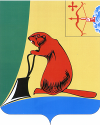 Печатное средство массовой информации органов местного самоуправления Тужинского муниципального районаБюллетень муниципальных нормативных правовых актов№ 27 (273)30 октября 2020 годапгт ТужаСОДЕРЖАНИЕРаздел I. Постановления и распоряжения главы района и администрации Тужинского района АДМИНИСТРАЦИЯ ТУЖИНСКОГО МУНИЦИПАЛЬНОГО РАЙОНАКИРОВСКОЙ ОБЛАСТИПОСТАНОВЛЕНИЕО внесении изменений в постановление администрации Тужинского муниципального района 
от 31.10.2018 № 378В соответствии с приказом министерства экономического развития и поддержки предпринимательства Кировской области от 20.09.2019 № 117 «Об утверждении Порядка разработки 
и утверждения органами местного самоуправления Кировской области схемы размещения нестационарных торговых объектов», приказом министерства экономического развития и поддержки предпринимательства Кировской области от 03.09.2020 № 119 «О внесении изменения в приказ министерства экономического развития и поддержки предпринимательства Кировской области 
от 20.09.2019 № 117», администрация Тужинского муниципального района ПОСТАНОВЛЯЕТ:1. Внести изменения в постановление администрации Тужинского муниципального района 
от 31.10.2018 № 378 «Об утверждении схемы размещения нестационарных торговых объектов 
на территории Тужинского муниципального района на 2019-2021 годы», утвердив схему размещения нестационарных торговых объектов на территории Тужинского муниципального района на 2019-2021 года в новой редакции согласно приложению.2. Контроль за выполнением постановления возложить на первого заместителя главы администрации Тужинского муниципального района по жизнеобеспечению Зубареву О.Н.3. Настоящее постановление вступает в силу с момента опубликования в Бюллетене муниципальных нормативных правовых актов органов местного самоуправления Тужинского муниципального района Кировской области.И.о. главы Тужинского муниципального района    С.И. ШишкинаПриложение УТВЕРЖДЕНАпостановлением администрации Тужинского муниципального района от 23.10.2020 № 306СХЕМАразмещения нестационарных торговых объектов на территории Тужинского муниципального района на 2019 - 2021 годы__________АДМИНИСТРАЦИЯ ТУЖИНСКОГО МУНИЦИПАЛЬНОГО РАЙОНАКИРОВСКОЙ ОБЛАСТИПОСТАНОВЛЕНИЕО признании утратившим силу постановления администрации Тужинского муниципального района от 04.04.2019 № 128На основании постановления администрации Тужинского муниципального района от 10.08.2020 № 126 «О признании утратившим силу некоторых постановлений администрацией Тужинского муниципального района», администрация Тужинского муниципального района ПОСТАНОВЛЯЕТ:1. Признать утратившими силу постановление администрации Тужинского муниципального района от 04.04.2019 № 128 «Об утверждении административного регламента предоставления муниципальной услуги «Предварительное согласование предоставления земельного участка, расположенного на территории муниципального образования»».2. Разместить постановление на официальном сайте администрации Тужинского муниципального района, в сети Интернет и на Едином портале государственных и муниципальных услуг (www.gosuslugi.ru).3. Настоящее постановление вступает в силу с момента опубликования в Бюллетене муниципальных нормативных правовых актов органов местного самоуправления Тужинского муниципального района Кировской областиИ.о. главы Тужинского муниципального района    С.И. ШишкинаАДМИНИСТРАЦИЯ ТУЖИНСКОГО МУНИЦИПАЛЬНОГО РАЙОНАКИРОВСКОЙ ОБЛАСТИПОСТАНОВЛЕНИЕОб установлении на 2021 год коэффициента-дефлятора,об утверждении базовой величины стоимости одного квадратного метра площади объекта недвижимости при расчете арендной платы по договорам аренды нежилых помещенийВ целях эффективного использования имущества, находящегося в муниципальной собственности муниципального образования Тужинский муниципальный район, и обеспечения поступления доходов 
в районный бюджет, на основании Устава муниципального образования Тужинский муниципальный район, распоряжения администрации Тужинского муниципального района от 10.10.2019 № 100 
«О прогнозе социально-экономического развития муниципального образования Тужинский муниципальный район», в соответствии с пунктом 1.3 раздела 1 Методики расчета арендной платы 
за пользование имуществом, составляющим муниципальную собственность Тужинского муниципального района, утвержденной постановлением администрации Тужинского муниципального района от 09.10.2013 № 518 «Об утверждении Методики расчета арендной платы за пользование имуществом, составляющим муниципальную собственность Тужинского муниципального района», администрация Тужинского муниципального района ПОСТАНОВЛЯЕТ:1. Установить с 01.01.2021 года коэффициент-дефлятор, применяемый для расчета арендной платы в 2021 году за имущество, находящееся в муниципальной собственности муниципального образования Тужинский муниципальный район, в размере 1,041 .2. Утвердить базовую величину стоимости одного квадратного метра площади объекта недвижимости при расчете арендной платы по договорам аренды нежилых помещений 38 705,46 руб.3. Настоящее Постановление вступает в силу с 01 января 2021 года.4. Опубликовать настоящее постановление в Бюллетене муниципальных нормативных правовых актов органов местного самоуправления Тужинского муниципального района Кировской области.И.о. главы Тужинского муниципального района    С.И. ШишкинаАДМИНИСТРАЦИЯ ТУЖИНСКОГО МУНИЦИПАЛЬНОГО РАЙОНАКИРОВСКОЙ ОБЛАСТИПОСТАНОВЛЕНИЕО внесении изменений в постановление администрации Тужинского муниципального района от 09.10.2017 № 391Во исполнение письма Министерства имущественных отношений и инвестиционной политики Кировской области от 16.09.2020 № 4850-40-09-03 «О проведении комплексных кадастровых работ», администрация Тужинского муниципального района ПОСТАНОВЛЯЕТ:1. Внести изменения в постановление администрации Тужинского муниципального района 
от 09.10.2017 № 391 «Об утверждении муниципальной программы Тужинского муниципального района «Управление муниципальным имуществом» на 2020 – 2025 годы» (далее – муниципальная программа), утвердив изменения в муниципальную программу согласно приложению.2. Настоящее постановление вступает в силу с момента официального опубликования 
в Бюллетене муниципальных нормативных правовых актов органов местного самоуправления Тужинского муниципального района Кировской области.И.о. главы Тужинского муниципального района    С.И. ШишкинаПриложение УТВЕРЖДЕНЫпостановлением администрации Тужинского муниципального района от 28.10.2020 № 311ИЗМЕНЕНИЯв муниципальную программуТужинского муниципального района«Управление муниципальным имуществом» на 2020-2025 годы1. Приложение № 2 к Муниципальной программе «Расходы на реализацию муниципальной программы за счет средств бюджета района» изложить в новой редакции согласно приложению № 1.2. Приложение № 3 к Муниципальной программе «Ресурсное обеспечение реализации муниципальной программы за счет всех источников финансирования» изложить в новой редакции согласно приложению № 2.___________Приложение № 1 к изменениямПриложение № 2 к Муниципальной программеРАСХОДЫНА РЕАЛИЗАЦИЮ МУНИЦИПАЛЬНОЙ ПРОГРАММЫЗА СЧЕТ СРЕДСТВ БЮДЖЕТА РАЙОНА___________Приложение № 2 к изменениямПриложение № 3 к Муниципальной программеРЕСУРСНОЕ ОБЕСПЕЧЕНИЕРЕАЛИЗАЦИИ МУНИЦИПАЛЬНОЙ ПРОГРАММЫ ЗА СЧЕТВСЕХ ИСТОЧНИКОВ ФИНАНСИРОВАНИЯ___________АДМИНИСТРАЦИЯ ТУЖИНСКОГО МУНИЦИПАЛЬНОГО РАЙОНАКИРОВСКОЙ ОБЛАСТИПОСТАНОВЛЕНИЕО внесении изменений в постановление администрации Тужинского муниципального района 
от 09.10.2017 № 387В соответствии с решением Тужинской районной Думы от 26.10.2020 № 51/370 «О внесении изменений в решение Тужинской районной Думы от 23.12.2019 №43/314», постановлением администрации Тужинского муниципального района от 19.02.2015 № 89 «О разработке, реализации и оценке эффективности реализации муниципальных программ Тужинского муниципального района» администрация Тужинского муниципального района  ПОСТАНОВЛЯЕТ:1. Внести изменения в постановление администрации Тужинского муниципального района 
от 09.10.2017 № 387 «Об утверждении муниципальной программы Тужинского муниципального района «Управление муниципальными финансами и регулирование межбюджетных отношений» на 2020 – 2025 годы» (далее –муниципальная программа), утвердив изменения  в муниципальной программе согласно приложению. 2. Опубликовать постановление в Бюллетене муниципальных нормативных правовых актов органов местного самоуправления Тужинского муниципального района Кировской области.И.о. главы Тужинского муниципального района    С.И. ШишкинаПриложение УТВЕРЖДЕНЫпостановлением администрации Тужинского муниципального района от 28.10.2020 № 315ИЗМЕНЕНИЯв муниципальной программе Тужинского муниципального района «Управление муниципальными финансами и регулирование межбюджетных отношений»  на 2020 – 2025 годы1. В паспорте Муниципальной программы раздел «Объемы финансового обеспечения муниципальной программы» изложить в новой редакции следующего содержания:2. Абзац второй раздела 5 «Ресурсное обеспечение Муниципальной программы» изложить 
в новой редакции следующего содержания:«Общий объем финансовых ресурсов, необходимых для реализации Муниципальной программы, в 2020 – 2025 годах составит 59 335,89 тыс.рублей, в том числе средства федерального бюджета –2 227,40 тыс.рублей, средства областного бюджета – 9 208,04 тыс.рублей, средства местного бюджета – 47 900,45 тыс.рублей».3. Приложение №3 к муниципальной программе «Расходы на реализацию муниципальной программы за счет средств бюджета муниципального района» изложить в следующей редакции«Приложение № 3к муниципальной программе РАСХОДЫ НА РЕАЛИЗАЦИЮМУНИЦИПАЛЬНОЙ ПРОГРАММЫ ЗА СЧЕТ СРЕДСТВБЮДЖЕТА МУНИЦИПАЛЬНОГО РАЙОНА4. Приложение №4 к муниципальной программе «Ресурсное обеспечение реализации муниципальной программы за счет всех источников финансирования» изложить в следующей редакции:«Приложение № 4к муниципальной программеРЕСУРСНОЕ ОБЕСПЕЧЕНИЕ РЕАЛИЗАЦИИ МУНИЦИПАЛЬНОЙ ПРОГРАММЫ ЗА СЧЕТ ВСЕХ ИСТОЧНИКОВ ФИНАНСИРОВАНИЯ___________АДМИНИСТРАЦИЯ ТУЖИНСКОГО МУНИЦИПАЛЬНОГО РАЙОНАКИРОВСКОЙ ОБЛАСТИПОСТАНОВЛЕНИЕО внесении изменений в постановление администрации Тужинского муниципального района 
от 09.10.2017 № 385В соответствии с решением Тужинской районной Думы от 26.10.2020 № 51/370 « О внесении изменений в решение Тужинской районной Думы от 23.12.2019 №43/314 «О бюджете Тужинского муниципального района на 2020 год и на плановый период 2021-2022 годов», на основании постановления администрации Тужинского муниципального района  от 19.02.2015 № 89 «О разработке, реализации и оценке эффективности реализации муниципальных программ Тужинского муниципального района», администрация Тужинского муниципального района ПОСТАНОВЛЯЕТ:1. Внести изменения в постановление администрации Тужинского муниципального района 
от 09.10.2017 № 385 «Об утверждении муниципальной программы Тужинского муниципального района «Развитие культуры» на 2020-2025 годы» (далее - муниципальная программа), утвердив изменения 
в муниципальную программу согласно приложению.2. Настоящее постановление вступает в силу с момента опубликования в Бюллетене муниципальных нормативных актов органов местного самоуправления Тужинского муниципального района Кировской области.И.о. главы Тужинского муниципального района    С.И. ШишкинаПриложение УТВЕРЖДЕНЫпостановлением администрации Тужинского муниципального района от 28.10.2020 № 316ИЗМЕНЕНИЯв муниципальной  программе Тужинского муниципального района «Развитие культуры» 
на 2020-2025 годы1. Строку «Объёмы финансового обеспечения муниципальной программы» паспорта муниципальной программы Тужинского муниципального района «Развитие культуры» на 2020-2025 годы изложить в новой редакции следующего содержания:2. Абзац третий раздела 5 «Ресурсное обеспечение Муниципальной программы» изложить 
в новой редакции следующего содержания:«Общая сумма на реализацию муниципальной программы за счет всех источников финансирования составит 128 575,9 тыс. рублей, в том числе:2020 год – 27 411,6 тыс. рублей2021 год – 22 877,3 тыс. рублей2022 год – 22 777,8 тыс. рублей2023 год - 17 608,0 тыс. рублей2024 год- 18 488,4 тыс. рублей2025 год - 19 412,8 тыс. рублейиз них:за счет средств федерального бюджета – 13,5 тыс. рублей, в том числе:2020 год – 13,5 тыс. рублей2021 год – 0,0 тыс. рублей2022 год – 0,0 тыс. рублей2023 год - 0,0 тыс. рублей2024 год - 0,0 тыс. рублей2025 год - 0,0 тыс. рублейза счет средств областного бюджета – 48 693,3 тыс. рублей, в том числе:2020 год – 10 241,6 тыс. рублей2021 год – 7 342,1 тыс. рублей2022 год – 7 367,3 тыс. рублей2023 год - 7 531,3 тыс. рублей2024 год- 7 907,8 тыс. рублей2025 год - 8 303,2 тыс.рублейза счет средств  бюджета муниципального района  – 79 869,1 тыс. рублей, в том числе:2020 год – 17 156,5 тыс. рублей;2021 год – 15 535,2 тыс. рублей.2022 год - 15 410,5 тыс. рублей2023 год - 10 076,7 тыс. рублей2024 год - 10 580,6 тыс. рублей2025 год - 11 109,6 тыс. рублей3. Абзац шестой раздела 5 «Ресурсное обеспечение Муниципальной программы» изложить 
в новой редакции следующего содержания:Объем финансирования программы по основным направлениям финансирования по годам4.Приложение № 2 к муниципальной программе «Расходы на реализацию муниципальной программы за счёт средств местного бюджета» изложить в следующей редакции:Приложение № 2к муниципальной программе«Расходы на реализацию муниципальной программы за счёт средств местного бюджета»5. Приложение № 3 к муниципальной программе  «Ресурсное обеспечение реализации муниципальной программы за счёт всех источников финансирования» изложить в следующей редакции:Приложение № 3К муниципальной программе«Ресурсное обеспечение реализации муниципальной программы за счёт всех источников финансирования»___________АДМИНИСТРАЦИЯ ТУЖИНСКОГО МУНИЦИПАЛЬНОГО РАЙОНАКИРОВСКОЙ ОБЛАСТИПОСТАНОВЛЕНИЕО внесении изменений в постановление администрации Тужинского муниципального района 
от 09.10.2017 № 383В соответствии с решением Тужинской районной Думы от 26.10.2020 № 51/370 «О внесении изменений в решение Тужинской районной Думы от 23.12.2019 № 43/314 «О бюджете Тужинского муниципального района на 2020 год и на плановый период 2021 и 2022 годов» и постановлением администрации Тужинского муниципального района Кировской области от 19.02.2015 № 89 
«О разработке, реализации и оценке эффективности реализации муниципальных программ Тужинского муниципального района», администрация Тужинского муниципального района ПОСТАНОВЛЯЕТ:1. Внести изменения в постановление администрации Тужинского муниципального района 
от 09.10.2017 № 383 «Об утверждении муниципальной программы «Развитие образования» на 2020 – 2025 годы» (далее – муниципальная программа), утвердив изменения в муниципальной программе согласно приложению. 2. Настоящее постановление вступает в силу с момента опубликования в Бюллетене муниципальных нормативных правовых актов органов местного самоуправления Тужинского муниципального района Кировской области.И.о. главы Тужинского муниципального района    С.И. ШишкинаПриложение УТВЕРЖДЕНЫпостановлением администрации Тужинского муниципального района от 28.10.2020 № 318ИЗМЕНЕНИЯв муниципальную  программу Тужинского муниципального района «Развитие образования» 
на 2020-2025 годыОбъем финансового обеспечения муниципальной программы паспорта муниципальной программы Тужинского муниципального района «Развитие образования» на 2020-2025 годы изложить 
в новой редакции следующего содержания:2. Раздел 5 «Ресурсное обеспечение муниципальной программы» Паспорта изложить в новой редакции следующего содержания:«Финансовое обеспечение реализации Муниципальной программы осуществляется за счет средств бюджета Российской Федерации, бюджета Кировской области, бюджета Тужинского муниципального района.Объемы бюджетных ассигнований уточняются при формировании бюджета Тужинского муниципального района на очередной финансовый год и плановый период.«Общий объем финансирования Муниципальной программы составляет 207 615,06696 тыс. рублей, в том числе за счет средств областного бюджета – 124 541,925 тыс. рублей, бюджета муниципального района – 83 073,14196 тыс. рублей.Объем финансирования Муниципальной программы по годам представлен в таблице 1.Таблица 1Прогнозируемый объем расходов на реализацию Муниципальной программы за счёт средств бюджета муниципального района приведён в Приложении № 3.Прогнозная оценка ресурсного обеспечения реализации Муниципальной программы за счёт всех источников финансирования приведена в Приложении N 4.».3. Приложение № 3 к муниципальной программе «Расходы на реализацию муниципальной программы за счет средств местного бюджета» изложить в новой редакции следующего содержания:4. Приложение № 4 к муниципальной программе «Ресурсное обеспечение реализации муниципальной программы за счёт всех источников финансирования» изложить в новой редакции следующего содержания:___________АДМИНИСТРАЦИЯ ТУЖИНСКОГО МУНИЦИПАЛЬНОГО РАЙОНАКИРОВСКОЙ ОБЛАСТИПОСТАНОВЛЕНИЕОб утверждении схемы размещения нестационарных торговых объектов на территории Тужинского муниципального района на 2021 - 2027 годыВ соответствии с Федеральным законом от 28.12.2009 № 381-ФЗ «Об основах государственного регулирования торговой деятельности в Российской Федерации», постановлением Правительства Российской Федерации от 29.09.2010 № 772 «Об утверждении Правил включения нестационарных торговых объектов, расположенных на земельных участках, в зданиях, строениях и сооружениях, находящихся в государственной собственности, в схему размещения нестационарных торговых объектов», приказом министерства экономического развития и поддержки предпринимательства Кировской области от 20.09.2019 № 117 «Об утверждении Порядка разработки и утверждения органами местного самоуправления Кировской области схемы размещения нестационарных торговых объектов», приказом министерства экономического развития и поддержки предпринимательства Кировской области от 03.09.2020 № 119 «О внесении изменения в приказ министерства экономического развития 
и поддержки предпринимательства Кировской области от 20.09.2019 № 117», администрация Тужинского муниципального района ПОСТАНОВЛЯЕТ:1. Утвердить схему размещения нестационарных торговых объектов на территории Тужинского муниципального района на 2021 - 2027 годы  (далее – Схема) согласно приложению.2. Установить срок действия Схемы с 1 января 2021 года по 31 декабря 2027 года. 3. Разместить Схему в информационно – телекоммуникационной сети интернет на сайте администрации Тужинского муниципального района. 4. Контроль за выполнением постановления возложить на первого заместителя главы администрации Тужинского муниципального района по жизнеобеспечению Зубареву О.Н. 5. Настоящее постановление вступает в силу с момента опубликования в Бюллетене муниципальных нормативно правовых актов органов местного самоуправления Тужинского муниципального района Кировской области.И.о. главы Тужинскогомуниципального района    С.И. ШишкинаПриложение УТВЕРЖДЕНАпостановлением администрации Тужинского муниципального района от 29.10.2020 № 319СХЕМАразмещения нестационарных торговых объектов на территорииТужинского муниципального района на 2021 - 2027 годыКарты размещения нестационарных торговых объектов на территории Тужинского муниципального района на 2021 – 2027 годы прилагаются (Приложение 
№ 1-№5)___________Приложение № 1 к схеме размещения нестационарных торговых объектов на территории Тужинского муниципального района на 2021 – 2027 годыКарта размещения нестационарных торговых объектов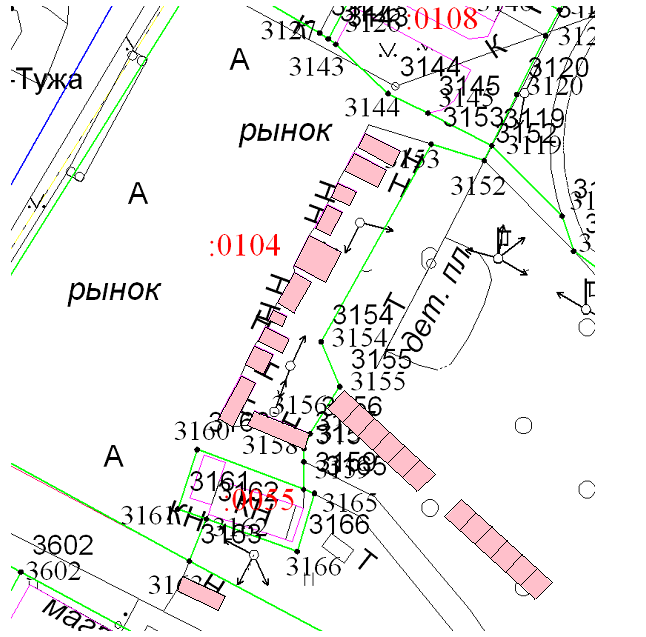 - Нестационарный торговый объектПриложение № 2 к схеме размещения нестационарных торговых объектов на территории Тужинского муниципального района на 2021 – 2027 годыКарта размещения нестационарных торговых объектов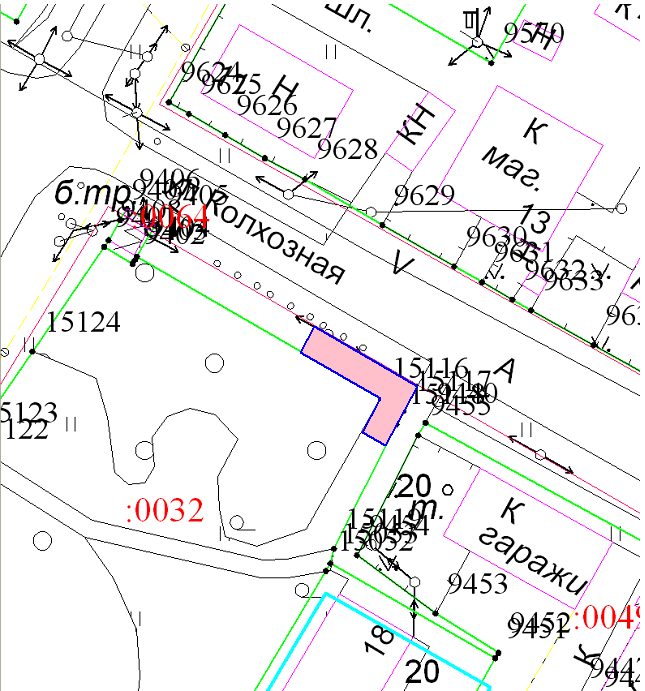 Приложение № 3 к схеме размещения нестационарных торговых объектов на территории Тужинского муниципального района на 2021 – 2027 годыКарта размещения нестационарных торговых объектов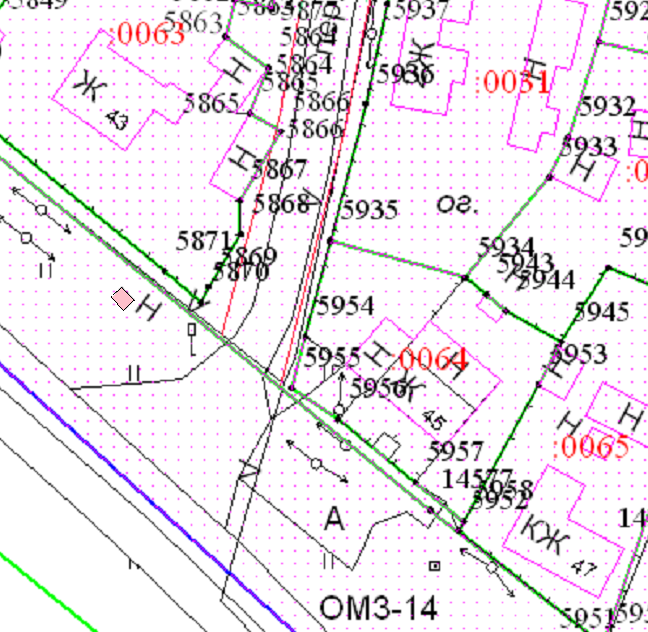 Приложение № 4 к схеме размещения нестационарных торговых объектов на территории Тужинского муниципального района на 2021 – 2027 годыКарта размещения нестационарных торговых объектов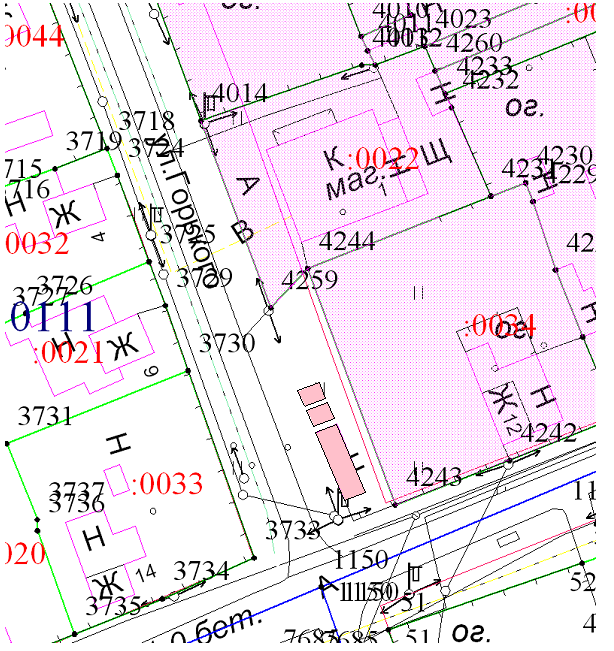 Приложение № 5 к схеме размещения нестационарных торговых объектов на территории Тужинского муниципального района на 2021 – 2027 годыКарта размещения нестационарных торговых объектов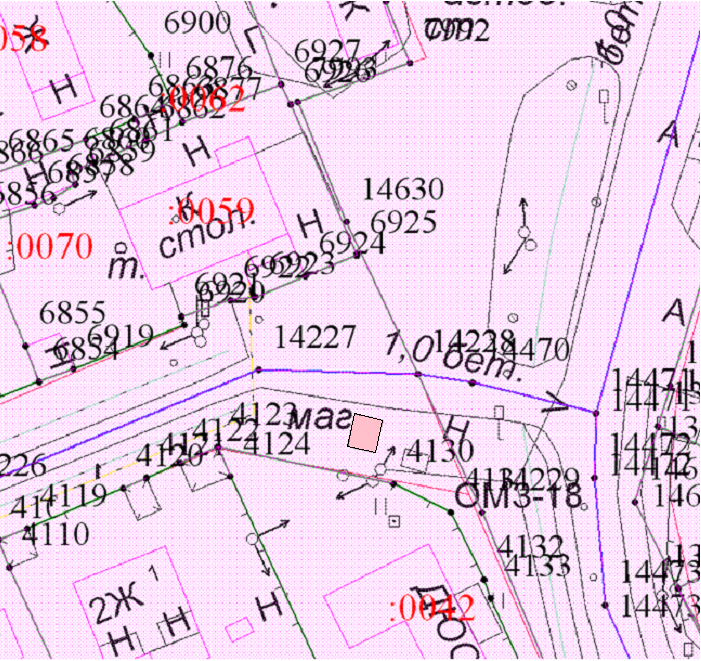 ___________АДМИНИСТРАЦИЯ ТУЖИНСКОГО МУНИЦИПАЛЬНОГО РАЙОНАКИРОВСКОЙ ОБЛАСТИПОСТАНОВЛЕНИЕО создании комиссии по подготовке и проведению сельскохозяйственной микропереписи 2021 года на территории Тужинского районаВ соответствии с Федеральным законом от 21.07.2005 № 108-ФЗ «О Всероссийской сельскохозяйственной переписи», постановлением Правительства Российской Федерации от 29.08.2020 № 1315 «Об организации сельскохозяйственной микропереписи 2021 года», в целях подготовки 
и проведения в период с 1 по 30 августа 2021 года сельскохозяйственной микропереписи на территории Тужинского района администрация Тужинского муниципального района ПОСТАНОВЛЯЕТ:Создать комиссию по подготовке и проведению сельскохозяйственной микропереписи 
2021 года на территории Тужинского  района и утвердить ее состав согласно приложению № 1.Утвердить Положение о комиссии по подготовке и проведению сельскохозяйственной микропереписи 2021 года на территории Тужинского района согласно приложению № 2.3. Настоящее постановление вступает в силу с момента опубликования в Бюллетене муниципальных нормативных правовых актов органов местного самоуправления Тужинского муниципального района Кировской области.И.о. главы Тужинского муниципального района    С.И. ШишкинаПриложение № 1УТВЕРЖДЕНпостановлением администрации Тужинского муниципального района от 30.10.2020 № 321СОСТАВкомиссии по подготовке и проведению сельскохозяйственной микропереписи 2021 года 
на территории Тужинского района___________Приложение № 2УТВЕРЖДЕНОпостановлением администрации Тужинского муниципального района от 30.10.2020 № 321ПОЛОЖЕНИЕо комиссии по подготовке и проведению сельскохозяйственноймикропереписи 2021 года на территории Тужинского районаОбщие положения1.1. Комиссия по подготовке и проведению сельскохозяйственной микропереписи 2021 года 
на территории Тужинского района (далее – комиссия) образована в целях обеспечения взаимодействия территориальных органов федеральных органов исполнительной власти Кировской области, органов исполнительной власти Кировской области и органов местного самоуправления Тужинского  района  (далее – район) в ходе подготовки и проведения сельскохозяйственной микропереписи 2021 года 
на территории района (далее – микроперепись). 1.2. Комиссия в своей работе руководствуется Конституцией Российской Федерации, федеральными законами, указами и распоряжениями Президента Российской Федерации, постановлениями и распоряжениями Правительства Российской Федерации, законами Кировской области, указами и распоряжениями Губернатора Кировской области, постановлениями 
и распоряжениями Правительства Кировской области, а также настоящим Положением.2. Полномочия комиссии2.1. Основными задачами комиссии являются: обеспечение согласованных действий территориальных органов федеральных органов исполнительной власти Кировской области, органов исполнительной власти Кировской области и органов местного самоуправления района при подготовке и проведении микропереписи на территории района;оперативное решение вопросов, связанных с подготовкой и проведением микропереписи 
на территории района.2.2. Комиссия для решения поставленных перед ней задач:2.2.1. Рассматривает вопросы взаимодействия территориальных органов федеральных органов исполнительной власти Кировской области, органов исполнительной власти Кировской области 
и органов местного самоуправления района в ходе подготовки и проведения  микропереписи 
на территории района;2.2.2. Заслушивает на своих заседаниях в установленном порядке информацию представителей территориальных органов федеральных органов исполнительной власти, органов исполнительной власти Кировской области, органов местного самоуправления района по вопросам, отнесенным 
к ее компетенции; 2.2.3. Рассматривает предложения территориальных органов федеральных органов исполнительной власти Кировской области, органов исполнительной власти Кировской области, органов местного самоуправления района и членов комиссии по вопросам, отнесенным 
к ее компетенции;2.2.4. Осуществляет организацию проведения информационно-разъяснительной работы при подготовке и проведении микропереписи на территории района, взаимодействие со средствами массовой информации;2.2.5. Осуществляет иные функции, связанные с подготовкой и проведением микропереписи.3. Состав комиссии и организация ее деятельности.3.1. В состав комиссии включаются представители органов местного самоуправления района, 
по согласованию – представители территориальных органов федеральных органов исполнительной власти Кировской области, органов исполнительной власти Кировской области, Тужинской районной Думы, иных органов, организаций и средств массовой информации.Состав комиссии утверждается постановлением администрации Тужинского муниципального района.3.2. Заседания комиссии проводит председатель комиссии, а в его отсутствие – заместитель председателя комиссии.3.3. Заседания комиссии проводятся не реже одного раза в квартал в соответствии с планом работы комиссии. Заседания комиссии считаются правомочными в случае присутствия на них более половины ее членов.3.4. Решения комиссии принимаются простым большинством голосов от числа присутствующих на заседании членов комиссии путем открытого голосования. В случае равенства голосов решающим является голос председательствующего на заседании комиссии. 3.5. Решения комиссии оформляются протоколами (в полной или краткой форме), которые подписываются председательствующим на заседании и секретарем комиссии. 3.6. Организационно-техническое обеспечение деятельности комиссии осуществляется администрацией Тужинского муниципального района.___________ТУЖИНСКАЯ РАЙОННАЯ ДУМАКИРОВСКОЙ ОБЛАСТИРЕШЕНИЕпгт ТужаО работе КОГКУ Центр занятости населения Тужинского района за 2019 годЗаслушав информацию директора КОГКУ Центр занятости населения Суслова Александра Ивановича о работе КОГКУ Центр занятости населения за 2019 год, Тужинская районная Дума РЕШИЛА:1. Информацию директора КОГКУ Центр занятости населения Суслова А. И. о работе КОГКУ Центр занятости населения за 2019 год принять к сведению.2. Опубликовать настоящее решение в Бюллетене муниципальных нормативных правовых актов органов местного самоуправления Тужинского муниципального района Кировской области 
с приложением информации. Председатель Тужинскойрайонной Думы    Э.Н. БагаевИ.о. главы Тужинского муниципального района    С.И. ШишкинаПриложение к решению Тужинской районной Думы от 26.10.2020 № 51/368О работе КОГКУ Центр занятости населения Тужинского района за 2019 годГосударственная служба занятости населения Кировской области осуществляет свои мероприятия в рамках государственной программы «Содействие занятости населения Кировской области на 2013 – 2021 годы», утверждённой постановлением Правительства Кировской области. При администрации Тужинского района создан Комитет содействия занятости. Возглавляет его заместитель главы администрации района по социальным вопросам.В 2019 году ЦЗН Тужинского района исполнял свои функциональные обязанности 
по направлениям:- государственных программ активной политики занятости;- регионального проекта «Системная поддержка и повышение качества жизни граждан старшего поколения в Кировской области» и «Содействие занятости женщин»  национального проекта «Демография»;- дополнительным мероприятиям по организации сопровождения при содействии занятости инвалидов; трудоустройство граждан, освободившихся из ИТУ; содействие самозанятости.Изменения:В связи с повышением пенсионного возраста с 01.01.2019 года вступили в силу изменения 
в законодательство о занятости населения.Установлены размеры минимальной (1500 руб.) и максимальной (8000 руб.) величин пособия по безработице. С учетом % - го исчисления (75%, 60%). С 1 января все пособия подлежали перерасчёту.Пособие назначается на период 6 или 3 месяцев для разных категорий обратившихся. 
В дальнейшем пособие не назначается до истечения периода 12 месяцев со дня предыдущей регистрации.Гражданам, отнесённым к категории предпенсионного возраста пособие выплачивается до минимального размера оплаты труда (11280=.,Период выплаты пособия по безработице для данной категории составит 12 месяцев (в первые 
3 месяца в размере 75% их среднемесячного заработка, в следующие 4 месяца в размере 60% среднемесячного заработка, в дальнейшем – в размере 45% среднемесячного заработка); Срок приостановки выплаты пособия по безработице в установленных Законом 
о занятости случаях сокращен с 3 месяцев до 1 месяца.За отчетный период в службу занятости населения обратилось 346 гражданин 
за предоставлением государственных услуг. Это 13% от ЭАН Тужинского района.Численность экономически активного населения в 2019 году (ЭАН) – 2616 чел. Численность безработных на 31.12.2019 составило – 86 человек. (в 2018 – 93 чел. )Уровень регистрируемой безработицы по Тужинскому району составил 3,3 % от ЭАН. Признано безработными в отчётном периоде - 209 человек .(Плюс на учёте состояло 
93 безработных).Снято с учета 217 безработных гражданина (63%), из них:В связи с трудоустройством - 118 чел.(доля трудоустроенных граждан составила - 54 %, 
без учёта школьников)По составу:Граждане, проживающие в сельской местности - 109 чел. - 52 %.Женщины – 87 чел. – 42%Граждане, стремящиеся возобновить трудовую деятельность после длительного перерыва – 
30 чел. – 14%Самый большой процент – неквалифицированные и низкоквалифицированные рабочие.По возрасту: 30 – 50 лет – 86 человек, - 41%50 – старше - 91 человек, - 44%Граждане предпенсионного возраста – 63 чел. – 30%Граждане, уволенные в связи с ликвидацией организации или сокращения штата работников – 16чел. (+ 28 чел. На учёте  с 2018 г.). Из них трудоустроено – 16.Средняя продолжительность безработицы – 6,3 месяца (инвалиды – 11,8)Обратилось за предоставлением государственной услуги 346 чел.Снято с регистрационного учета (Ищущие и безработные) 378 гражданина, из них:В связи с трудоустройством – 259 чел., или  68,5 % от числа снятых с учета безработных граждан. (Вместе с учащимися – 74,8%)За период заявлено 302 вакансии от работодателей, 223 - заполнены но направлению ЦЗН. 
(73, 8%). На конец года – 35 вакансий.Трудоустроено на общественные работы – 22безработных.Испытывающие трудности в поиске работы – 5 человек.На учёте состояло 9 инвалидов, из них трудоустроено – 5.Обратившихся из ИТУ – 1 – трудоустроен.Пенсионеры, стремящиеся возобновить трудовую деятельность – 33 (трудоустроено – 19). Предпенсионного возраста трудоустроено – 32 человека.Получили содействие в самозанятости – 10 граждан, из них 2 с единовременной финансовой помощью и регистрацией ИП.Оказана финансовая помощь семье из 4 человек, в связи с переселением и трудоустройством 
на новое место работы.Мероприятие по профессиональному обучению граждан предпенсионного возраста (за пять лет до наступления возраста, дающего право на страховую пенсию по старости) в рамках регионального проекта «Старшее поколение» осуществляется в Кировской области с 14.03.2019 – с момента принятия Правительством Кировской области соответствующего порядка расходования финансовых средств. Профессиональное обучение граждан предпенсионного возраста направлено 
на совершенствование имеющихся у гражданина предпенсионного возраста профессиональных знаний, навыков и компетенций, необходимых для эффективной и качественной работы, а в конечном итоге сохранением его занятости.Обучение прошли 17 граждан данной категории, которые после обучения сохранили свою занятость.На реализацию мероприятия израсходовано 378 711,61 рублей средств федерального 
и областного бюджетов. В рамках данной программы осуществлялось мероприятие по организации профессионального обучения и дополнительного профессионального образования женщин в период отпуска по уходу 
за ребенком в возрасте до трех лет.Обучение прошли 2 женщины данной категории, которые после обучения сохранили свою занятость.На реализацию мероприятия израсходовано 33 200,00 рублей средств областного бюджета. С целью повышения конкурентоспособности на рынке труда и востребованности 
у работодателей Центр занятости ежегодно организует профессиональное обучение безработных граждан. В 2019 году профессиональное обучение проходили 17 безработных граждан по профессиям 
и дополнительным образовательным программам: тракторист-машинист категории Д, водитель категории Е, токарь, электрогазосварщик, машинист (кочегар) котельной, электромонтер по ремонту 
и обслуживанию электрооборудования, повар, продавец продовольственных товаров, кассир торгового зала, секретарь руководителя, организация перевозок и управление на транспорте, экономика 
и управление в организации.Закончили профессиональное обучение – 17 человек, из них трудоустроено после обучения – 16.Реализуя мероприятия по временному трудоустройству несовершеннолетних граждан в возрасте от 14 до 18 лет в свободное от учебы время, за 2019 год центром занятости трудоустроено 55 подростков:в МКУ ДО ДЮСШ пгт Тужа - 15, в МКУ ДО ДДТ пгт Тужа - 13, в КОГОБУ СШ С УИОП пгт Тужа - 25, в ООО «Вятский пасечник» - 2. Основные виды работ, выполняемые подростками: благоустройство территории (уборка территории от мусора, полив и прополка цветов в цветнике), очистка окон и стен в здании от грязи 
и пыли.Из трудоустроенных несовершеннолетних 38 находятся в трудной жизненной ситуации (69 % общего числа трудоустроенных подростков), в том числе: дети, состоящие на учете в КДН – 10 человек, дети из семей, находящихся в социально-опасном положении – 5 человек.Материальная поддержка несовершеннолетним гражданам была назначена в размере 2250 руб. 
в месяц. Средний период трудоустройства составил 0,7 месяца. Из регионального бюджета на материальную поддержку за 2019 год израсходовано 56,9 тыс. рублей, из местного бюджета 62,1 тыс. рублей, привлечено средств работодателя 7,4 тыс. рублей,из других источников (затраты государственной школы) 138,8 тыс. рублей.В течение 2019 года в свободное от учебы время трудоустроены 55 несовершеннолетних граждан в возрасте от 14 до 18 лет или 27 % общего числа подростков данного возраста, проживающих 
в районе, что на 24 процента выше, чем в 2018 году (трудоустроено 6 подростков) и на 11 процентов выше, чем в 2017 году (трудоустроен 41 подросток).Значительное увеличение уровня трудоустройства, в том числе подростков, находящихся 
в трудной жизненной ситуации и социально опасном положении (2017г – 0, 2018г – 1), обусловлено увеличением финансирования мероприятия из средств местного бюджета с 26,4 тыс.рублей в 2017 году и с 7,2 тыс.рублей в 2018 году до 62,2 тыс.рублей в 2019 году. На данный момент в штате 5 сотрудников Тужинского центра и 3 сотрудника Арбажского отдела трудоустройства. (Один сокращён в начале 2020 года).3-е имеют стаж более 10 лет. , 2-е от 5 до 10, 3-е от 1 до 3Из них 3 – имеют категорию – ведущий инспектор.Директор КОГКУ ЦЗН Тужинского района    А.И. Суслов___________ТУЖИНСКАЯ РАЙОННАЯ ДУМАКИРОВСКОЙ ОБЛАСТИРЕШЕНИЕпгт ТужаОб итогах проведения осенне-полевых уборочных работ предприятиями агропромышленного комплекса в Тужинском районеЗаслушав информацию заведующего сектором сельского хозяйства администрации Тужинского муниципального района Сысоевой Зинаиды Степановны об итогах проведения осенне-полевых уборочных работ предприятиями агропромышленного комплекса в Тужинском районе, Тужинская районная Дума РЕШИЛА:	1. Информацию заведующего сектором сельского хозяйства администрации Тужинского муниципального района Сысоевой З.С. об итогах проведения осенне-полевых уборочных работ предприятиями агропромышленного комплекса в Тужинском районе принять к сведению.	2. Опубликовать настоящее решение в Бюллетене муниципальных нормативных правовых актов органов местного самоуправления Тужинского муниципального района Кировской области 
с приложением информации об итогах проведения осенне-полевых уборочных работ предприятиями агропромышленного комплекса в Тужинском муниципальном районе.Председатель Тужинскойрайонной Думы    Э.Н. БагаевИ.о. главы Тужинского муниципального района    С.И. ШишкинаПриложение к решениею Тужинской районной Думы от 26.10.2020 № 51/369Об итогах проведения осенне-полевых уборочных работ предприятиями агропромышленного комплекса в Тужинском районеНа территории Тужинского района производством продукции растениеводства занимаются 
5 сельхозпредприятий и 6 крестьянских (фермерских) хозяйств.Посевная площадь во всех предприятиях составила в текущем году 18018 га, в том числе зерновыми культурами было занято 6145 га, что на 589 га больше, чем в прошлом году, из них 140 га убрано на кормовые цели. Уборочная площадь зерновых составила 5985 га. По состоянию на 
30 сентября уборка зерновых культур завершена. Валовый сбор зерна в первоначально оприходованном весе составил 11288 тонн при средней урожайности 18,9 ц/га: в том числе озимой ржи намолочено 
1844 тонны (26 ц/га),  пшеницы 5011 тонн (18,8 ц/га), ячменя 2148 тонн (16,3 ц/га), овса 1946 тонн 
(18,5 ц/га), зернобобовых 339 тонн (14,5 ц/га). По итогам уборки наилучших результатов достигли труженики СПК колхоза «Новый», где получен наивысший валовый сбор при средней урожайности 
20,9 ц/га. Самая высокая урожайность зерновых в ООО «Животноводческая ферма «Пижма» - 27,8 ц/га и КФХ «Парус» Романова В.А. – 25,2 ц/га. Среди крестьянских (фермерских) хозяйств наибольший валовый сбор зерна у ИП главы КФХ Кислицына О.В. Все площади зерновых были посеяны кондиционными семенами, из них доля семян высших репродукций составляет 16,3 %. Приобретено и внесено минеральных удобрений 160,1 тонн д.в. 
на площадь 4167 га в виде основного внесения под культивацию, при посеве  в рядки и некорневых подкормок по вегетации. Для протравливания семян и обработок по вегетации совместно 
с инсектицидами и гербицидами применено 1055 литров биопрепаратов, 880 литров гумата, обработано пестицидами 3124 га. Наибольшие площади были удобрены в ООО «СХП «Колос», 
ООО «Ударник», СПК колхоз «Русь», у ИП главы КФХ Кислицына О.В., химическая прополка посевов наиболее активно велась в ООО «СХП «Колос», ООО «Ударник» и СПК колхозе «Русь». Кроме зерновых культур сельхозтоваропроизводители района возделывали райграс однолетний 
на площади 1400 га, рапс яровой 180 га, лен масличный 96 га и редьку масличную 93 га. Более 10 тысяч га занимают многолетние травы, около 2 тысяч га используется для заготовки кормов, оставшиеся площади убираются на семена и запахиваются в качестве сидеральных культур. Всего во всех категориях хозяйств обмолочено 4586 га семенников многолетних трав, в том числе бобовых 1599 га. Валовый сбор составил 1540 тонн в бункерном весе. Наибольшие площади убраны в ООО «СХП «Колос», который специализируется на производстве семян однолетних и многолетних трав.На 102,1 % выполнен план сева озимых культур, всего под урожай 2021 года в районе посеяно 1090 га, в том числе 961 га озимой ржи, 66 га озимой пшеницы, 63 га озимой вики. План сева озимых культур в районе составлял 950 га, в том числе 600 га в СПК колхозе «Новый» и 350 га 
в ООО «Ударник». «Новый» выполнил план сева на 100%, «Ударник» - на 21% (посеяли 75 га), 295 га посеяли в ООО СХП «Колос».На текущую дату в хозяйствах района продолжается  вспашка зяби, на 100% выполнен план 
у всех КФХ, больше плана поднято зяби в ООО «СПК «Колос» и СПК колхоз «Русь» (соответственно 117% и 149% к плану), недовыполнили план ООО «Ударник» и ООО «ЖФ «Пижма».Продолжается работа по доведению качества семян до посевных стандартов, полностью засыпаны семена зерновых и зернобобовых в СПК колхозе «Новый», в ОО «СХП «Колос», у ИП главы КФХ  Кислицына О.В. Семена проверены, кондиционные, соответствуют ГОСТу.Безусловно в сельском хозяйстве района много проблем, по мере возможности коллективы стараются их решать, но главными из них являются отсутствие молодых квалифицированных кадров 
и диспаритет цен.Несмотря на трудности  сельхозтоваропроизводители продолжают работать и по возможности обновляют машинно-тракторный парк. Так в текущем году были приобретены 2 самоходные косилки КСУ – 1 «ЯМЗ» и КВТ 7-14 «Draper Flow 700, культиватор КБМ -15-4П-Ш1К-ВС, сортировальная машина МС-10/5, 2 плуга ПСКу- 5 и 8 и смеситель-кормораздатчик кормов СРК-11В «Хозяин».Заведующий сектором сельского хозяйства администрации Тужинского муниципального района    З.С. Сысоева___________ТУЖИНСКАЯ РАЙОННАЯ ДУМАКИРОВСКОЙ ОБЛАСТИРЕШЕНИЕпгт ТужаО внесении изменений в решениеТужинской районной Думы от 23.12.2019 № 43/314В соответствии со статьей 14 Положения о бюджетном процессе в муниципальном образовании Тужинский муниципальный район, утвержденного решением Тужинской районной Думы от 12.12.2008 № 36/288, Тужинская районная Дума РЕШИЛА:1. Внести в решение Тужинской районной Думы от 23.12.2019 № 43/314 «О бюджете Тужинского муниципального района на 2020 год и на плановый период 2021 и 2022 годов» (далее – Решение) следующие изменения:1.1. Пункт 1 Решения изложить в новой редакции следующего содержания:«1. Утвердить основные характеристики бюджета муниципального района на 2020 год: общий объем доходов бюджета муниципального района в сумме 136 137,4 тыс. рублей;общий объем расходов бюджета муниципального района в сумме 140 142,7 тыс. рублей;дефицит бюджета муниципального района в сумме 4 005,3 тыс. рублей.».1.2. Приложение № 6 «Объемы поступления доходов бюджета муниципального района 
по налоговым и неналоговым доходам, по безвозмездным поступлениям по подстатьям классификации доходов бюджетов, прогнозируемые на 2020 год» к Решению изложить в новой редакции согласно приложению № 1.	1.3. Приложение № 7 «Распределение бюджетных ассигнований по разделам и подразделам классификации расходов бюджета на 2020 год» к Решению изложить в новой редакции согласно приложению № 2.	1.4. Приложение № 8 «Распределение бюджетных ассигнований по целевым статьям (муниципальным программам Тужинского района и непрограммным направлениям деятельности), группам видов расходов классификации расходов бюджета на 2020 год» к Решению изложить в новой редакции согласно приложению № 3.	1.5. Приложение № 9 «Ведомственная структура расходов бюджета муниципального района на 2020 год» к Решению изложить в новой редакции согласно приложению № 4. 	1.6. Приложение № 14 «Распределение дотаций на выравнивание бюджетной обеспеченности бюджетам поселений за счет средств бюджета муниципального района на 2020 год» к Решению изложить в новой редакции согласно приложению № 5. 	1.7. В подпункте 2 пункта 16 Решения слова «на 2020 год в сумме 5 004,0 тыс. рублей» заменить словами «на 2020 год в сумме 5 304,35 тыс. рублей».	Дополнить пункт 16 Решения подпунктами 9 и 10 следующего содержания:«9. Иные межбюджетные трансферты на активизацию работы органов местного самоуправления городских и сельских поселений, городских округов области по введению самообложения граждан 
в сумме 252 тыс. рублей.Установить, что распределение иных межбюджетных трансфертов на активизацию работы органов местного самоуправления городских и сельских поселений, городских округов области 
по введению самообложения граждан осуществляется в соответствии с Законом Кировской области 
«Об областном бюджете на 2020 год и на плановый период 2021 и 2022 годов».Утвердить распределение иных межбюджетных трансфертов на активизацию работы органов местного самоуправления городских и сельских поселений, городских округов области по введению самообложения граждан согласно приложению № 38 к Решению».  	«10. Субсидии местным бюджетам на реализацию мероприятий, направленных на подготовку систем коммунальной инфраструктуры к работе в осеннее – зимний период, на 2020 год  в сумме 1164,93 тыс. рублей.	Утвердить распределение субсидий местным бюджетам на реализацию мероприятий, направленных на подготовку систем коммунальной инфраструктуры к работе в осеннее – зимний период, на 2020 год согласно приложению № 39 к Решению». 	1.8 Дополнить Решение приложением № 38 «Иные межбюджетные трансферты на активизацию работы органов местного самоуправления городских и сельских поселений, городских округов области по введению самообложения граждан» на 2020 год согласно  приложению № 6.	1.9 Дополнить Решение приложением № 39 «Субсидии местным бюджетам на реализацию мероприятий, направленных на подготовку систем коммунальной инфраструктуры к работе в осеннее – зимний период» на 2020 год приложением № 7. 2. Настоящее Решение вступает в силу с момента его опубликования в Бюллетене муниципальных нормативных правовых актов органов местного самоуправления Тужинского муниципального района Кировской области.Председатель Тужинскойрайонной Думы    Э.Н. БагаевИ.о. главы Тужинского муниципального района    С.И. ШишкинаПриложение № 1к решению Тужинской районной Думы от 26.10.2020 № 51/370___________Приложение № 2к решению Тужинской районной Думы от 26.10.2020 № 51/370___________Приложение № 3к решению Тужинской районной Думы от 26.10.2020 № 51/370___________Приложение № 4к решению Тужинской районной Думы от 26.10.2020 № 51/370___________Приложение № 5к решению Тужинской районной Думы от 26.10.2020 № 51/370___________Приложение № 6к решению Тужинской районной Думы от 26.10.2020 № 51/370___________Приложение № 7к решению Тужинской районной Думы от 26.10.2020 № 51/370___________ПОЯСНИТЕЛЬНАЯ ЗАПИСКАк проекту решения Тужинской районной Думы от 26.10.2020 № 51/370«О внесении изменений в решение Тужинской районной Думы 
от 23.12.2019 № 43/314 «О бюджете  Тужинского муниципального района на 2020 год
и на плановый период 2021 и 2022 годов»Вносимые изменения в решение районной Думы «О бюджете Тужинского муниципального района на 2020 год и на плановый период 2021 и 2022 годов» обусловлены необходимостью изменения объемов по доходам и расходам бюджета Тужинского муниципального района, перераспределением ассигнований между направлениями расходов.ДОХОДЫВ целом объем доходной части бюджета муниципального района предлагается увеличить 
на 441,0 тыс. рублей. 	В бюджет муниципального района из областного бюджета предоставлена дотация на поддержку мер по обеспечению сбалансированности местных бюджетов в целях компенсации снижения поступления налоговых и неналоговых доходов консолидированного бюджета района в связи 
с пандемией. В связи с этим, в решение о поправках внесены корректировки по налоговым 
и неналоговым доходам района.	По налоговым и неналоговым доходам:- уменьшатся 	налог на доходы физических лиц на 623,6 тыс. рублей;	налог, взимаемый в связи с применением упрощенной системы налогообложения на 448,1 тыс. рублей;	единый налог на вмененный доход для отдельных видов деятельности на 159,3 тыс. рублей;	налог, взимаемый в связи с применением патентной системы налогообложения на 304,0 тыс. рублей.По безвозмездным поступлениям:- увеличатся	дотации на поддержку мер по обеспечению сбалансированности бюджетов на 1 753,0 тыс. рублей;	дотации на поддержку мер по обеспечению сбалансированности бюджетов на реализацию мероприятий, связанных с обеспечением санитарно-эпидемиологической безопасности при подготовке 
к проведению общероссийского голосования по вопросу одобрения изменений в Конституцию Российской Федерации на 223,0 тыс. рублей.После внесения изменений, общий объем доходов бюджета муниципального района составит 136 348,3 тыс.рублей.РАСХОДЫС учетом предлагаемых изменений, расходную часть бюджета муниципального района предлагается увеличить на 441,0 тыс. рублей.Изменения, коснулись разделов, подразделов, функциональной классификации расходов, ведомственной структуры расходов, муниципальных программ Тужинского муниципального района.Внесены следующие изменения: Увеличены ассигнования на обеспечение мероприятий, связанных с обеспечением санитарно-эпидемиологической безопасностью при подготовке к проведению общероссийского голосования 
по вопросу одобрения изменений в Конституцию Российской Федерации в сумме 223,0 тыс. рублей. Увеличены ассигнования за счет дотации на поддержку мер по обеспечению сбалансированности бюджетов поселений в целях компенсации снижения поступления налоговых 
и неналоговых доходов в сумме 218,0 тыс. рублей.Кроме того, перераспределены ассигнования между получателями бюджета муниципального района для обеспечения минимально необходимых расходов учреждений. После вносимых изменений, общий объем расходов составит 140 353,6 тыс.рублей.ИСТОЧНИКИ ФИНАНСИРОВАНИЯ ДЕФИЦИТА В результате вносимых изменений в доходную и расходную части Бюджета муниципального района на 2020 год, дефицит бюджета Тужинского муниципального района составит 4 005,3 тыс. рублей. Начальник финансового управленияадминистрации Тужинского района    Т.А.Лобанова_________________________________Учредитель: Тужинская районная Дума (решение Тужинской районной Думы № 20/145 от 01 октября 2012 года об учреждении своего печатного средства массовой информации - Информационного бюллетеня органов местного самоуправления муниципального образования Тужинский муниципальный район Кировской 
области, где будут официально публиковаться нормативные правовые акты, принимаемые органами местного самоуправления района, подлежащие обязательному опубликованию в соответствии с Уставом Тужинского района) Официальное издание. Органы местного самоуправления Тужинского районаКировской области: Кировская область, пгт Тужа, ул. Горького, 5.Подписано в печать: 30 октября 2020 года, Тираж: 10 экземпляров, в каждом 95 страниц.Ответственный за выпуск издания: ведущий специалист отдела организационно-правовой и кадровой работы Чеснокова Н.Р.№ п/пНаименование постановления, распоряженияРеквизиты документаСтраница1О внесении изменений в постановление администрации Тужинского муниципального района от 31.10.2018 № 378от 23.10.2020№ 3063-62О признании утратившим силу постановления администрации Тужинского муниципального района от 04.04.2019 № 128от 27.10.2020№ 30773Об установлении на 2021 год коэффициента-дефлятора,
об утверждении базовой величины стоимости одного квадратного метра площади объекта недвижимости при расчете арендной платы по договорам аренды нежилых помещенийот 27.10.2020№ 3097-84О внесении изменений в постановление администрации Тужинского муниципального района от 09.10.2017 № 391от 28.10.2020№ 3118-115О внесении изменений в постановление администрации Тужинского муниципального района от 09.10.2017 № 387 от 28.10.2020№ 31511-156О внесении изменений в постановление администрации Тужинского муниципального района от 09.10.2017 № 385от 28.10.2020№ 31615-227О внесении изменений в постановление администрации Тужинского муниципального района от 09.10.2017 № 383от 28.10.2020№ 31822-288Об утверждении схемы размещения нестационарных торговых объектов на территории Тужинского муниципального района 
на 2021 - 2027 годыот 29.10.2020№ 31929-379О создании комиссии по подготовке и проведению сельскохозяйственной микропереписи 2021 года на территории Тужинского районаот 30.10.2020№ 32138-41Раздел II. Решения Тужинской районной Думы Раздел II. Решения Тужинской районной Думы Раздел II. Решения Тужинской районной Думы Раздел II. Решения Тужинской районной Думы № п/пНаименование решенияРеквизиты документаСтраница1О работе КОГКУ Центр занятости населения Тужинского района за 2019 годот 26.10.2020№ 51/36842-442Об итогах проведения осенне-полевых уборочных работ предприятиями агропромышленного комплекса в Тужинском районеот 26.10.2020№ 51/36945-463О внесении изменений в решение Тужинской районной Думы 
от 23.12.2019 № 43/314 от 26.10.2020№ 51/37046-9423.10.2020№306пгт Тужапгт Тужапгт Тужапгт ТужаУчетный номерАдресные ориентиры нестационарного (-ых) торгового(-ых) объекта(-ов)Площадь земельного участка, на котором расположен(-ы) нестационарный(-ые) торговый(-ые) объект(-ы) (кв. м)Собственник земельного участка, на котором расположен(-ы) нестационарный(-ые) торговый(-ые) объект(-ы)Количество нестационарных торговых объектов (единиц)Вид нестационар-ного (-ых) торгового(-ых) объекта(-ов)Площадь нестационар-ного(-ых) торгового(-ых) объекта(-ов) (кв. м)Специализация нестационар-ного(-ых) торгового(-ых) объекта(-ов)Период размещения нестационар-ного торгового объекта (начало 
и окончание периода)123456789п. Тужа, ул. Горького32,9Тужинский район1Павильон18-15.02.2017п. Тужа, ул. Горького36Тужинский район1Павильон26-26.11.2010п. Тужа, ул. Горького28Тужинский район1Павильон20Автозапчасти16.03.2011п. Тужа ул. Колхозная27,3Тужинский район1Павильон24,22Парикмахерская26.05.2010п. Тужа ул. Колхозная56Тужинский район1Павильон28Промтовары01.09.2011п. Тужа ул. Колхозная23,5Тужинский район1Павильон15,48Бытовая химия16.11.2009п. Тужа ул. Колхозная47Тужинский район1Павильон26,14Промтовары09.06.2008п. Тужа ул. Некрасова82,5Тужинский район1Павильон49,05Продукты24.08.2009п. Тужа ул. Колхозная47,36Тужинский район1Павильон28,28Продукты15.01.201043:33:010118:151п. Тужа ул. Колхозная58Тужинский район1Павильон20Игрушки25.10.2013п. Тужа 
ул. Набережная40Тужинский район1Павильон17,5Продукты16.11.2018п. Тужа ул. Колхозная32,6Тужинский район1Павильон26,54Бытовая химия27.06.2014п. Тужа ул. Колхозная36Тужинский район1Павильон20Продукты03.02.2014п. Тужа ул. Колхозная42Тужинский район1Павильон23Детская одежда01.09.2011п. Тужа ул. Горького42,3Тужинский район1Павильон24-12.07.2012п. Тужа ул. Колхозная36,6Тужинский район1Павильон19,16Канцтовары27.06.2014п. Тужа ул. Колхозная15,54Тужинский район1Павильон15-01.07.2016п. Тужа ул. Колхозная23,45Тужинский район1Павильон21Склад01.09.2011п. Тужа ул. Колхозная24Тужинский район1Киоск20-п. Тужа ул. Колхозная46Тужинский район1Павильон35,15Продукты19.02.201543:33:010118:319п. Тужа ул. Колхозная40Тужинский район1Павильон25Рыболовные снасти08.06.201243:33:010118:319п. Тужа ул. Колхозная40Тужинский район1Павильон25Промтовары08.06.201243:33:010118:319п. Тужа ул. Колхозная80Тужинский район1Павильон50Продукты08.06.201243:33:010118:319п. Тужа ул. Колхозная40Тужинский район1Павильон25Продукты08.06.201243:33:010118:319п. Тужа ул. Колхозная40Тужинский район1Павильон25Продукты08.06.201243:33:010118:319п. Тужа ул. Колхозная40Тужинский район1Павильон26Промтовары09.06.201243:33:010118:435п. Тужа ул. Колхозная39Тужинский район1Павильон--26.11.201343:33:010118:434п. Тужа ул. Колхозная54Тужинский район1Павильон26Продукты26.11.201343:33:010118:436п. Тужа ул. Колхозная41Тужинский район1Павильон--26.11.2013п. Тужа ул. Колхозная32Тужинский район1Павильон18-28.04.201043:33:010118:437п. Тужа ул. Колхозная40Тужинский район1Павильон26Канцтовары26.11.201327.10.2020№307пгт Тужапгт Тужапгт Тужапгт Тужа27.10.2020№309пгт Тужапгт Тужапгт Тужапгт Тужа28.10.2020№311пгт Тужапгт Тужапгт Тужапгт Тужа№ п/пСтатусНаименование муниципальной программы, подпрограммы, отдельного мероприятияГлавный распорядитель бюджетных средствРасходы (прогноз, факт), тыс. рублейРасходы (прогноз, факт), тыс. рублейРасходы (прогноз, факт), тыс. рублейРасходы (прогноз, факт), тыс. рублейРасходы (прогноз, факт), тыс. рублейРасходы (прогноз, факт), тыс. рублейИТОГО:№ п/пСтатусНаименование муниципальной программы, подпрограммы, отдельного мероприятияГлавный распорядитель бюджетных средств2020год2021год2022год2023год2024год2025годИТОГО:1Муници-пальная программаМуниципальная программа Тужинского муниципального района "Управление муниципальным имуществом» на 2020 - 2025 годыАдминистрация Тужинского муниципального района192,0179,0179,0179,0179,0179,01087,01.1Мероприя-тиеТехническая паспортизация муниципального недвижимого имуществаАдминистрация Тужинского муниципального района0,030,030,030,030,030,0150,01.2Мероприя-тиеОплата услуг 
по проведению независимой оценки рыночной стоимости муниципального имуществаАдминистрация Тужинского муниципального района42,042,042,042,042,042,0252,01.3Мероприя-тиеНа оплату объявлений в средствах массовой информацииАдминистрация Тужинского муниципального района4,00,00,00,00,00,04,01.4Мероприя-тиеРаботы, связанные
 с межеванием земельных участковАдминистрация Тужинского муниципального района0,061,051,051,051,051,0265,01.5Мероприя-тиеПрочие расходы, в том числе:Администрация Тужинского муниципального района143,056,056,056,056,056,0423,01.5.1 Мероприя-тиеАрендная плата 
по договорам аренды по программе «Служебное жилье»Администрация Тужинского муниципального района33,633,633,633,633,633,6201,61.5.2Мероприя-тиеУслуги связи, заправка картриджей, нотариальные услуги, приобретение канцтоваров и материалов для ремонта муниципального имуществаАдминистрация Тужинского муниципального района55,08,08,08,08,08,095,01.5.3Мероприя-тиеПрочие работы 
и услугиАдминистрация Тужинского муниципального района54,414,414,414,414,414,4116,41.6.Мероприя-тиеОсуществление муниципального земельного контроляАдминистрация Тужинского муниципального района3,00,00,00,00,00,03,0№ п/пСтатусНаименование муниципальной программы, подпрограммы, отдельного мероприятияИсточники финансированияРасходы (прогноз, факт), тыс. рублейРасходы (прогноз, факт), тыс. рублейРасходы (прогноз, факт), тыс. рублейРасходы (прогноз, факт), тыс. рублейРасходы (прогноз, факт), тыс. рублейРасходы (прогноз, факт), тыс. рублей№ п/пСтатусНаименование муниципальной программы, подпрограммы, отдельного мероприятияИсточники финансирования2020 год2021 год2022 год2023 год2024 год2025 годИтого:1.Муниципаль-ная программаМуниципальная программа Тужинского муниципального района «Управление муниципальным имуществом» 
на 2020-2025 годывсего192,0179,0179,0179,0179,0179,01087,01.Муниципаль-ная программаМуниципальная программа Тужинского муниципального района «Управление муниципальным имуществом» 
на 2020-2025 годыместный бюджет192,0179,0179,0179,0179,0179,01087,01.1.Муниципаль-ная программаТехническая паспортизация муниципального недвижимого имуществавсего0,030,030,030,030,030,0150,01.1.Муниципаль-ная программаТехническая паспортизация муниципального недвижимого имуществаместный бюджет0,030,030,030,030,030,0150,01.2.Муниципаль-ная программаОплата услуг 
по проведению независимой оценки рыночной стоимости муниципального имущества 
и земельных участковвсего42,042,042,042,042,042,0252,01.2.Муниципаль-ная программаОплата услуг 
по проведению независимой оценки рыночной стоимости муниципального имущества 
и земельных участковместный бюджет42,042,042,042,042,042,0252,01.3.Муниципаль-ная программаНа оплату объявлений 
в средствах массовой информациивсего4,00,00,00,00,00,04,01.3.Муниципаль-ная программаНа оплату объявлений 
в средствах массовой информацииместный бюджет4,00,00,00,00,00,04,01.4.Муниципаль-ная программаРаботы, связанные с межеванием земельных участковвсего0,061,051,051,051,051,0265,01.4.Муниципаль-ная программаРаботы, связанные с межеванием земельных участковместный бюджет0,061,051,051,051,051,0265,01.5.Муниципаль-ная программаПрочие расходывсего143,056,056,056,056,056,0423,01.5.Муниципаль-ная программаПрочие расходыместный бюджет143,056,056,056,056,056,0423,0Муниципаль-ная программаОсуществление муниципального земельного контролявсего3,00,00,00,00,00,03,0Муниципаль-ная программаОсуществление муниципального земельного контроляместный бюджет3,00,00,00,00,00,03,028.10.2020№315пгт Тужапгт Тужапгт Тужапгт Тужа«Объем финансового обеспечения муниципальной программыОбщий объем финансирования Муниципальной программы – 59 335,89 тыс.рублей,в том числе:средства федерального бюджета – 2 227,40 тыс.рублейсредства областного бюджета – 9 208,04 тыс.рублейсредства местного бюджета – 47 900,45 тыс.рублей».СтатусНаименование муниципальной программы, подпрограммы, отдельного мероприятияРасходы (прогноз, факт), тыс.рублейРасходы (прогноз, факт), тыс.рублейРасходы (прогноз, факт), тыс.рублейРасходы (прогноз, факт), тыс.рублейРасходы (прогноз, факт), тыс.рублейРасходы (прогноз, факт), тыс.рублейРасходы (прогноз, факт), тыс.рублейСтатусНаименование муниципальной программы, подпрограммы, отдельного мероприятия2020 год (факт)2021год (факт)2022 год (план)2023 год (план)2024 год (план)2025 год (план)ИтогоМуници-пальная программа «Управление муниципальными финансами и регулирование межбюджетных отношений» на 2020-2025 годы6 458,656 476,07 809,29 052,29 052,29 052,247 900,45Отдельное мероприятие«Реализация бюджетного процесса»01 326,02 659,22 930,02 930,02 930,012 775,2Отдельное мероприятие«Управление муниципальным долгом Тужинского района»1 151,31 150,01 150,0400,0400,0400,04 651,3Отдельное мероприятие«Выравнивание финансовых возможностей поселений Тужинского района 
по осуществлению администрациями поселений полномочий 
по решению вопросов местного значения»0000000Отдельное мероприятие«Предоставление межбюджетных трансфертов бюджетам поселений из бюджета муниципального района»5 304,354 000,04 000,05 722,25 722,25 722,230 470,95Отдельное мероприятие«Развитие системы межбюджетных отношений»-------Отдельное мероприятие «Повышение квалификации специалистов 
по финансовой работе»------Отдельное мероприятие«Передача части полномочий 
по осуществлению внутреннего муниципального контроля»3,0000003,0СтатусНаименова-ние муници-пальной про-граммы, под-программы, отдельного мероприятияИсточник финансиро-ванияРасходы (прогноз, факт), тыс.рублейРасходы (прогноз, факт), тыс.рублейРасходы (прогноз, факт), тыс.рублейРасходы (прогноз, факт), тыс.рублейРасходы (прогноз, факт), тыс.рублейРасходы (прогноз, факт), тыс.рублейСтатусНаименова-ние муници-пальной про-граммы, под-программы, отдельного мероприятияИсточник финансиро-вания2020 год2021 год2022 год2023 год2024 год 2025 годИтогоМуници-пальная про-граммма «Управление муниципаль-ными фи-нансами и регулирова-ние межбюджет-ных отно-шений 
в Тужинском муниципаль-ном районе на 2020-2025 годы»Всего10 117,98 121,89 464,210 544,010 544,010 544,059 335,89Муници-пальная про-граммма «Управление муниципаль-ными фи-нансами и регулирова-ние межбюджет-ных отно-шений 
в Тужинском муниципаль-ном районе на 2020-2025 годы»Федеральн-ый бюджет0536,2552,4379,6379,6379,62 227,4Муници-пальная про-граммма «Управление муниципаль-ными фи-нансами и регулирова-ние межбюджет-ных отно-шений 
в Тужинском муниципаль-ном районе на 2020-2025 годы»Областной бюджет3 659,21 109,61 102,61 112,21 112,21 112,29 208,0Муници-пальная про-граммма «Управление муниципаль-ными фи-нансами и регулирова-ние межбюджет-ных отно-шений 
в Тужинском муниципаль-ном районе на 2020-2025 годы»Бюджет муници-пального района6 458,656 476,07 809,29 052,29 052,29 052,247 900,45Муници-пальная про-граммма «Управление муниципаль-ными фи-нансами и регулирова-ние межбюджет-ных отно-шений 
в Тужинском муниципаль-ном районе на 2020-2025 годы»Иные внебюджет-ные источники-------Отдель-ное меро-приятие«Реализация бюджетного процесса»Всего01 326,02 659,22 930,02 930,02 930,012 775,2Отдель-ное меро-приятие«Реализация бюджетного процесса»Федераль-ный бюджет-------Отдель-ное меро-приятие«Реализация бюджетного процесса»Областной бюджет-------Отдель-ное меро-приятие«Реализация бюджетного процесса»Бюджет муници-пального района01 326,02 659,22 930,02 930,02 930,012 775,2Отдель-ное меро-приятие«Реализация бюджетного процесса»Иные вне-бюджетные источники-------Отдель-ное меро-приятие«Управление муниципаль-ным долгом Тужинского района»Всего1 151,31 150,01 150,0400,0400,0400,04 651,3Отдель-ное меро-приятие«Управление муниципаль-ным долгом Тужинского района»Федераль-ный бюджет-------Отдель-ное меро-приятие«Управление муниципаль-ным долгом Тужинского района»Областной бюджет-------Отдель-ное меро-приятие«Управление муниципаль-ным долгом Тужинского района»Бюджет муници-пального района1 151,31 150,01 150,0400,0400,0400,04 651,3Отдель-ное меро-приятие«Управление муниципаль-ным долгом Тужинского района»Иные внебюджет-ные источ-ники-------Отдель-ное меро-приятие«Выравнива-ние финансо-вых возмож-ностей посе-лений Тужинского района по осуществле-нию админи-страциями поселений полномочий по решению вопросов местного значения»Всего1 119,01109,01 102,01 111,01 111,01 111,06 663,0Отдель-ное меро-приятие«Выравнива-ние финансо-вых возмож-ностей посе-лений Тужинского района по осуществле-нию админи-страциями поселений полномочий по решению вопросов местного значения»Федераль-ный бюджет-------Отдель-ное меро-приятие«Выравнива-ние финансо-вых возмож-ностей посе-лений Тужинского района по осуществле-нию админи-страциями поселений полномочий по решению вопросов местного значения»Областной бюджет1 119,01109,01 102,01 111,01 111,01 111,06 663,0Отдель-ное меро-приятие«Выравнива-ние финансо-вых возмож-ностей посе-лений Тужинского района по осуществле-нию админи-страциями поселений полномочий по решению вопросов местного значения»Бюджет муници-пального района-------Отдель-ное меро-приятие«Выравнива-ние финансо-вых возмож-ностей посе-лений Тужинского района по осуществле-нию админи-страциями поселений полномочий по решению вопросов местного значения»Иные вне-бюджетные источники-------Отдель-ное меро-приятие«Предостав-ление меж-бюджетных трансфертов бюджетам поселений 
из бюджета муниципаль-ного района»Всего7 844,554 536,84 553,06 103,06 103,06 103,035 243,35Отдель-ное меро-приятие«Предостав-ление меж-бюджетных трансфертов бюджетам поселений 
из бюджета муниципаль-ного района»Федераль-ный бюджет0536,2552,4379,6379,6379,62 227,4Отдель-ное меро-приятие«Предостав-ление меж-бюджетных трансфертов бюджетам поселений 
из бюджета муниципаль-ного района»Областной бюджет2 540,20,60,61,21,21,22 545,0Отдель-ное меро-приятие«Предостав-ление меж-бюджетных трансфертов бюджетам поселений 
из бюджета муниципаль-ного района»Бюджет муници-пального района5 304,354 000,04 000,05722,25722,25722,230 470,95Отдель-ное меро-приятие«Предостав-ление меж-бюджетных трансфертов бюджетам поселений 
из бюджета муниципаль-ного района»Иные внебюджет-ные источ-ники-------Отдель-ное меро-приятие«Повышение квалифик-ации специа-листов по фи-нансовой ра-боте»Всего-------Отдель-ное меро-приятие«Повышение квалифик-ации специа-листов по фи-нансовой ра-боте»Федераль-ный бюджет-------Отдель-ное меро-приятие«Повышение квалифик-ации специа-листов по фи-нансовой ра-боте»Областной бюджет-------Отдель-ное меро-приятие«Повышение квалифик-ации специа-листов по фи-нансовой ра-боте»Бюджет муници-пального района-------Отдель-ное меро-приятие«Повышение квалифик-ации специа-листов по фи-нансовой ра-боте»Иные вне-бюджетные источники-------Отдель-ное меро-приятие«Передача части полно-мочий по осу-ществлению внутреннего муниципаль-ного контро-ля»Всего3,0000003,0Отдель-ное меро-приятие«Передача части полно-мочий по осу-ществлению внутреннего муниципаль-ного контро-ля»Федераль-ный бюджетОтдель-ное меро-приятие«Передача части полно-мочий по осу-ществлению внутреннего муниципаль-ного контро-ля»Областной бюджетОтдель-ное меро-приятие«Передача части полно-мочий по осу-ществлению внутреннего муниципаль-ного контро-ля»Бюджет му-ниципаль-ного района3,0000003,0Отдель-ное меро-приятие«Передача части полно-мочий по осу-ществлению внутреннего муниципаль-ного контро-ля»Иные вне-бюджетные источники28.10.2020№316пгт Тужапгт Тужапгт Тужапгт Тужа«Объемы финансового обеспечения муниципальной программыОбъем финансирования мероприятий программы в ценах соответствующих лет составит:Общий объём – 128 575,9 тыс. руб, в том числе:Всего по годам2020 год - 27 411,6 тыс. руб.2021 год - 22 877,3 тыс. руб.2022 год - 22 777,8 тыс. руб.2023 год - 17 608,0 тыс. руб.2024 год - 18 488,4 тыс. руб.2025 год – 19 412,8 тыс. руб.Основные направления финансирования муниципальной программыОбъем финансирования муниципальной программы (тыс.руб.)Объем финансирования муниципальной программы (тыс.руб.)Объем финансирования муниципальной программы (тыс.руб.)Объем финансирования муниципальной программы (тыс.руб.)Объем финансирования муниципальной программы (тыс.руб.)Объем финансирования муниципальной программы (тыс.руб.)Объем финансирования муниципальной программы (тыс.руб.)Основные направления финансирования муниципальной программывсегоВ том числе по годамВ том числе по годамВ том числе по годамВ том числе по годамВ том числе по годамВ том числе по годамОсновные направления финансирования муниципальной программывсего202020212022202320242025Капитальные вложения------Прочие расходы128575,927411,622877,322777,817608,018488,419412,8Итого 128575,927411,622877,322777,817608,018488,419412,8№ п/пСтатус Наименование  муниципаль-ной програм-мы, отделного мероприятияГлавный распоряди-тель бюд-жетных средствРасходы (прогноз, факт), тыс. рублейРасходы (прогноз, факт), тыс. рублейРасходы (прогноз, факт), тыс. рублейРасходы (прогноз, факт), тыс. рублейРасходы (прогноз, факт), тыс. рублейРасходы (прогноз, факт), тыс. рублейРасходы (прогноз, факт), тыс. рублей№ п/пСтатус Наименование  муниципаль-ной програм-мы, отделного мероприятияГлавный распоряди-тель бюд-жетных средств202020212022202320242025ИтогоМуни-ципаль-ная про-грамма «Развитие культуры» 
на 2020-2025 годывсего 17156,515535,215410,510076,710580,611109,679869,1Муни-ципаль-ная про-грамма «Развитие культуры» 
на 2020-2025 годыОтдел культуры,
спорта 
и молодеж-ной поли-тики адми-нистрации Тужинско-го муници-пального района1.Отдель-ное ме-роприя-тиеРазвитие библиотечного дела Тужинского района и орга-низация биб-лиотечного обслуживания населения районаОтдел культуры,
спорта 
и молодеж-ной поли-тики адми-нистрации Тужинско-го муници-пального района4461,44001,33994,72220,22331,22447,819456,62.Отдель-ное ме-роприя-тиеОрганизация и поддержка на-родного твор-честваОтдел культуры,
спорта 
и молодеж-ной поли-тики адми-нистрации Тужинско-го муници-пального района5853,45730,25622,24075,24279,04492,930052,93.Отдель-ное мероприятиеРемонт фасада здания МБУК Тужинский РКДЦ с благо-устройством прилегающей территории, ул. Свободы, д. 14, 
пгт. ТужаОтдел культуры,
спорта 
и молодеж-ной поли-тики адми-нистрации Тужинско-го муници-пального района 111,30273-----111,302734.Отдель-ное ме-роприя-тиеОрганизация 
и поддержка деятельности музея и обес-печение со-хранности музейного фондаОтдел культуры,
спорта 
и молодеж-ной поли-тики адми-нистрации Тужинско-го муници-пального района 1022,1888,1886,7531,6558,2586,14472,85.Отдель-ное ме-роприя-тиеОрганизация предоставле-ния дополни-тельного обра-зования в сфе-ре культуры, приобретение музыкальных инструментовОтдел культуры,
спорта 
и молодеж-ной поли-тики адми-нистрации Тужинско-го муници-пального района 2160,11759,51755,51232,21293,81358,59559,66.Отдель-ное ме-роприя-тиеОбеспечение подготовки 
и повышения квалификации кадров для уч-реждений культуры, дополнитель-ного образо-вания детейОтдел культуры,
спорта 
и молодеж-ной поли-тики адми-нистрации Тужинско-го муници-пального района 14,516,016,817,618,519,4102,87.Отдель-ное ме-роприя-тиеОсуществлен-ие финансово-го обеспече-ния деятель-ности учреж-дений куль-турыОтдел культуры,
спорта 
и молодеж-ной поли-тики адми-нистрации Тужинско-го муници-пального района 666,1554,6553,5344,6361,8379,92860,58.Отдель-ное ме-роприя-тиеПодключение муниципаль-ных библиотек и государст-венных цент-ральных биб-лиотек 
в субъектах Российской Федерации 
и информаци-онно-телеком-муникацион-ной сети Интернет 
и развитие библиотечного дела с учётом задачи расши-рения инфор-мационных технологий 
и оцифровкиОтдел культуры,
спорта 
и молодеж-ной поли-тики адми-нистрации Тужинско-го муници-пального района 0,8150,8159.Отдель-ное ме-роприя-тиеОсуществле-ние обеспече-ния деятель-ности муници-пальных учреждений Отдел культуры,
спорта 
и молодеж-ной поли-тики адми-нистрации Тужинско-го муници-пального района 2866,82585,52581,11655,31738,11825,013251,8№ п/пСтатусНаименова-ние муници-пальной про-граммы, от-дельного ме-роприятияИсточни-ки финан-сированияРасходы (прогноз, факт), тыс. рублейРасходы (прогноз, факт), тыс. рублейРасходы (прогноз, факт), тыс. рублейРасходы (прогноз, факт), тыс. рублейРасходы (прогноз, факт), тыс. рублейРасходы (прогноз, факт), тыс. рублейРасходы (прогноз, факт), тыс. рублей№ п/пСтатусНаименова-ние муници-пальной про-граммы, от-дельного ме-роприятияИсточни-ки финан-сирования202020212022202320242025ИтогоМуни-ципаль-ная про-грамма«Развитие культуры» 
на 2020-2025 годы»всего27411,622877,322777,817608,018488,419412,8128575,9Муни-ципаль-ная про-грамма«Развитие культуры» 
на 2020-2025 годы»Федераль-ный бюд-жет13,5-----13,5Муни-ципаль-ная про-грамма«Развитие культуры» 
на 2020-2025 годы»Област-ной бюд-жет10241,67342,17367,37531,37907,88303,248693,3Муни-ципаль-ная про-грамма«Развитие культуры» 
на 2020-2025 годы»бюджет муници-пального района 17156,515535,215410,510076,710580,611109,679869,11.Отдель-ное ме-роприя-тиеРазвитие библиотеч-ного дела Тужинского района 
и организа-ция библио-течного обслужива-ния населе-ния районавсего6632,15876,35876,43957,14154,94362,730859,51.Отдель-ное ме-роприя-тиеРазвитие библиотеч-ного дела Тужинского района 
и организа-ция библио-течного обслужива-ния населе-ния районаФедераль-ный бюджет-------1.Отдель-ное ме-роприя-тиеРазвитие библиотеч-ного дела Тужинского района 
и организа-ция библио-течного обслужива-ния населе-ния районаОбласт-ной бюд-жет2170,71875,01881,71736,91823,71914,911402,91.Отдель-ное ме-роприя-тиеРазвитие библиотеч-ного дела Тужинского района 
и организа-ция библио-течного обслужива-ния населе-ния районабюджет муници-пального района4461,44001,33994,72220,22331,22447,819456,62.Отдель-ное ме-роприя-тиеОрганизация 
и поддержка народного творчествавсего8504,38044,67944,86229,16540,66867,644131,02.Отдель-ное ме-роприя-тиеОрганизация 
и поддержка народного творчестваФедераль-ный бюд-жет-------2.Отдель-ное ме-роприя-тиеОрганизация 
и поддержка народного творчестваОбласт-ной бюд-жет2650,92314,42322,62153,92261,62374,714078,12.Отдель-ное ме-роприя-тиеОрганизация 
и поддержка народного творчествабюджет муници-пального района5853,45730,25622,24075,24279,04492,930052,93.Отдель-ное ме-роприя-тиеРемонт фаса-да здания МБУК Тужинский РКДЦ с бла-гоустройст-вом прилега-ющей терри-тории, ул.Свободы,
д.14, пгт.Тужавсего2428,966732428,966733.Отдель-ное ме-роприя-тиеРемонт фаса-да здания МБУК Тужинский РКДЦ с бла-гоустройст-вом прилега-ющей терри-тории, ул.Свободы,
д.14, пгт.ТужаФедераль-ный бюд-жет3.Отдель-ное ме-роприя-тиеРемонт фаса-да здания МБУК Тужинский РКДЦ с бла-гоустройст-вом прилега-ющей терри-тории, ул.Свободы,
д.14, пгт.ТужаОбласт-ной бюд-жет2317,6642317,6643.Отдель-ное ме-роприя-тиеРемонт фаса-да здания МБУК Тужинский РКДЦ с бла-гоустройст-вом прилега-ющей терри-тории, ул.Свободы,
д.14, пгт.Тужабюджет муници-пального района111,30273111,302734.Отдель-ное ме-роприя-тиеОрганизация и поддержка деятельности музея и обес-печение со-хранности му-ейного фонда.всего1498,21317,61317,6915,7961,51009,67020,24.Отдель-ное ме-роприя-тиеОрганизация и поддержка деятельности музея и обес-печение со-хранности му-ейного фонда.Федераль-ный бюд-жет-------4.Отдель-ное ме-роприя-тиеОрганизация и поддержка деятельности музея и обес-печение со-хранности му-ейного фонда.Област-ной бюд-жет476,1429,5430,9384,1403,3423,52547,44.Отдель-ное ме-роприя-тиеОрганизация и поддержка деятельности музея и обес-печение со-хранности му-ейного фонда.бюджет муници-пального района1022,1888,1886,7531,6558,2586,14472,85.Отдель-ное ме-роприя-тиеОрганизация предоставле-ния дополни-тельного об-разования 
в сфере куль-туры,прио-бретение му-зыкальных инструмен-тов.всего3019,52658,42657,62308,02423,42544,615611,55.Отдель-ное ме-роприя-тиеОрганизация предоставле-ния дополни-тельного об-разования 
в сфере куль-туры,прио-бретение му-зыкальных инструмен-тов.Федераль-ный бюд-жет-------5.Отдель-ное ме-роприя-тиеОрганизация предоставле-ния дополни-тельного об-разования 
в сфере куль-туры,прио-бретение му-зыкальных инструмен-тов.Област-ной бюд-жет859,4898,9902,11075,81129,61186,16051,95.Отдель-ное ме-роприя-тиеОрганизация предоставле-ния дополни-тельного об-разования 
в сфере куль-туры,прио-бретение му-зыкальных инструмен-тов.бюджет муници-пального района2160,11759,51755,51232,21293,81358,59559,66.Отдель-ное ме-роприя-тиеОбеспечение подготовки 
и повышения квалифика-ции кадров для учрежде-ний культу-ры, дополни-тельного образования детейвсего14,516,016,817,618,519,4102,86.Отдель-ное ме-роприя-тиеОбеспечение подготовки 
и повышения квалифика-ции кадров для учрежде-ний культу-ры, дополни-тельного образования детейФедераль-ный бюд-жет-------6.Отдель-ное ме-роприя-тиеОбеспечение подготовки 
и повышения квалифика-ции кадров для учрежде-ний культу-ры, дополни-тельного образования детейОбласт-ной бюд-жет------6.Отдель-ное ме-роприя-тиеОбеспечение подготовки 
и повышения квалифика-ции кадров для учрежде-ний культу-ры, дополни-тельного образования детейбюджет муници-пального района14,516,016,817,618,519,4102,87.Отдель-ное ме-роприя-тиеОсуществле-ние финансо-вого обеспе-чения дея-тельности учреждений культурывсего927,9830,2830,1643,6675,8709,64617,27.Отдель-ное ме-роприя-тиеОсуществле-ние финансо-вого обеспе-чения дея-тельности учреждений культурыФедераль-ный бюд-жет-------7.Отдель-ное ме-роприя-тиеОсуществле-ние финансо-вого обеспе-чения дея-тельности учреждений культурыОбласт-ной бюд-жет261,8275,6276,6299,0314,0329,71756,77.Отдель-ное ме-роприя-тиеОсуществле-ние финансо-вого обеспе-чения дея-тельности учреждений культурыбюджет муници-пального района666,1554,6553,5344,6361,8379,92860,58.Отдель-ное ме-роприя-тиеПодключе-ние муници-пальных библиотек 
и государ-ственных центральных библиотек 
в субъектах Российской Федерации 
и информа-ционно-теле-коммуника-ционной се-ти Интернет и развитие библиотеч-ного дела 
с учётом за-дачи расши-рения ин-формацион-ных техно-логий и оци-фровкивсего17,11517,1158.Отдель-ное ме-роприя-тиеПодключе-ние муници-пальных библиотек 
и государ-ственных центральных библиотек 
в субъектах Российской Федерации 
и информа-ционно-теле-коммуника-ционной се-ти Интернет и развитие библиотеч-ного дела 
с учётом за-дачи расши-рения ин-формацион-ных техно-логий и оци-фровкиФедераль-ный бюд-жет13,4626713,462678.Отдель-ное ме-роприя-тиеПодключе-ние муници-пальных библиотек 
и государ-ственных центральных библиотек 
в субъектах Российской Федерации 
и информа-ционно-теле-коммуника-ционной се-ти Интернет и развитие библиотеч-ного дела 
с учётом за-дачи расши-рения ин-формацион-ных техно-логий и оци-фровкиОбласт-ной бюд-жет2,837332,837338.Отдель-ное ме-роприя-тиеПодключе-ние муници-пальных библиотек 
и государ-ственных центральных библиотек 
в субъектах Российской Федерации 
и информа-ционно-теле-коммуника-ционной се-ти Интернет и развитие библиотеч-ного дела 
с учётом за-дачи расши-рения ин-формацион-ных техно-логий и оци-фровкибюджет муници-пального района0,8150,8159.Отдельное мероп-риятиеОсуществле-ние обеспе-чения дея-тельности муниципаль-ных учреж-дений куль-туры всего4130,33915,23915,53216,03376,83545,622099,49.Отдельное мероп-риятиеОсуществле-ние обеспе-чения дея-тельности муниципаль-ных учреж-дений куль-туры Федераль-ный бюд-жет-------9.Отдельное мероп-риятиеОсуществле-ние обеспе-чения дея-тельности муниципаль-ных учреж-дений куль-туры Област-ной бюд-жет1263,51329,71334,41560,71638,71720,68847,69.Отдельное мероп-риятиеОсуществле-ние обеспе-чения дея-тельности муниципаль-ных учреж-дений куль-туры бюджет муници-пального района2866,82585,52581,11655,31738,11825,013251,810.Отдель-ное ме-роприя-тиеСоциальная поддержка гражданвсего238,7219,0219,0320,9336,9353,71688,210.Отдель-ное ме-роприя-тиеСоциальная поддержка гражданФедераль-ный бюд-жет-------10.Отдель-ное ме-роприя-тиеСоциальная поддержка гражданОбласт-ной бюд-жет238,7219,0219,0320,9336,9353,71688,210.Отдель-ное ме-роприя-тиеСоциальная поддержка гражданбюджет муници-пального района-------28.10.2020№318пгт Тужапгт Тужапгт Тужапгт ТужаОбъем финансового обеспечения муниципальной программыИсточники финансированияБюджет муниципального района2020 г. – 15 963,28196 тыс. руб.2021 г. – 11 810,48 тыс. руб.2022 г. – 11 611,18 тыс. руб. 2023 г. – 13 858,3 тыс. руб.2024 г. – 14 551,2 тыс. руб.2025 г. – 15 278,7 тыс. руб. Всего: 83 073,14196 тыс. руб. Областной бюджет2020 г. – 18 477,425 тыс. руб.2021 г. – 18 921,4 тыс. руб.2022 г. – 18 979,1 тыс. руб.2023 г. – 21 622,2 тыс. руб.2024 г. – 22 703,3 тыс. руб.2025 г. – 23 838,5 тыс. руб.Всего: 124 541,925 тыс. руб.ИТОГО2020 г. – 34 440,70696 тыс. руб.2021 г. – 30 731,88 тыс. руб.2022 г. – 30 590,28 тыс. руб. 2023 г. – 35 480,5 тыс. руб. 2024 г. – 37 254,5 тыс. руб. 2025 г. – 39 117,2 тыс.руб.Всего: 207 615,06696 тыс.руб.Источники финансирования Муниципальной программыОбъем финансирования Муниципальной программы в 2020- 2025 годах (тыс. рублей)Объем финансирования Муниципальной программы в 2020- 2025 годах (тыс. рублей)Объем финансирования Муниципальной программы в 2020- 2025 годах (тыс. рублей)Объем финансирования Муниципальной программы в 2020- 2025 годах (тыс. рублей)Объем финансирования Муниципальной программы в 2020- 2025 годах (тыс. рублей)Объем финансирования Муниципальной программы в 2020- 2025 годах (тыс. рублей)Объем финансирования Муниципальной программы в 2020- 2025 годах (тыс. рублей)всегов том числев том числев том числев том числев том числев том числе2020 год2021 год2022 год2023 год2024 год2025 годОбластной бюджет124 541,92518 477,42518921,418979,121622,222703,323838,5Бюджет муниципального района83 073,1419615 963,2819611810,4811611,1813858,314551,215278,7Итого207 615,0669634 440,7069630731,8830590,2835480,537254,539117,2№ п/пСтатусНаименование муниципальной программы, подпрограммы, отдельного мероприятияГлавный распорядитель бюджетных средств,ответственный соисполнительРасходы, тыс. рублейРасходы, тыс. рублейРасходы, тыс. рублейРасходы, тыс. рублейРасходы, тыс. рублейРасходы, тыс. рублей2020 год2021 год2022 год2023 год2024 год2025 годМуни-ци-паль-ная про-грамма«Развитие образования»
 на 2020 - 2025 годы всего 15 963,2819611810,4811611,1813858,314551,215278,7МКУ «Управ-ление образо-вания адми-нистрации Тужинского муниципального района»МКУ ДО ДЮСШ 
пгт Тужа;МКУ ДО ДДТ пгт Тужа;МКДОУ детский сад «Сказка»
 пгт Тужа;МКДОУ детский сад «Родничок» пгт Тужа.15 963,2819611810,4811611,1813858,314551,215278,71.Меро-прия-тие«Предоставление детям дошкольного возраста равных возможностей для получения качественного дошкольного образования»всего9725,968836934,486742,788 383,58 802,79 242,8«Предоставление детям дошкольного возраста равных возможностей для получения качественного дошкольного образования»МКУ «Управ-ление образо-вания адми-нистрации Тужинского муниципаль-ного района» (МКДОУ детский сад «Сказка» 
пгт Тужа; МКДОУ детский сад «Родничок» пгт Тужа).9725,968836934,486742,788 383,58 802,79 242,82.Меро-прия-тие«Удовлетворения потреб-ностей детей в доступном 
и качественном дополнительном образовании»всего 4640,210953614,253608,853 796,23 986,04 185,3«Удовлетворения потреб-ностей детей в доступном 
и качественном дополнительном образовании»МКУ «Управ-ление образо-вания админи-страции Тужинского муниципаль-ного района» (МКУ ДО ДЮСШ 
пгт Тужа; МКУ ДО ДДТ пгт Тужа).4640,210953614,253608,853 796,23 986,04 185,33.Меро-прия-тие«Обеспечение детей различными формами отдыха 
в каникулярное время»всего 50,8181826,726,767,370,774,2«Обеспечение детей различными формами отдыха 
в каникулярное время»МКУ «Управ-ление образо-вания админи-страции Тужинского муниципального района» (МКУ ДО ДЮСШ 
пгт Тужа;МКУ ДО ДДТ пгт Тужа).50,8181826,726,767,370,774,24.Меро-прия-тие«Обеспечение педагогических и руководящих работников образовательных учреждений района методической по-мощью, поддержка и развитие одаренных детей и обеспе-чение ведения бюджетного учета и отчетности управления образования и подведомствен-ных ему учреждений»» всего 1545,8091235,051232,851 611,31 691,81 776,4«Обеспечение педагогических и руководящих работников образовательных учреждений района методической по-мощью, поддержка и развитие одаренных детей и обеспе-чение ведения бюджетного учета и отчетности управления образования и подведомствен-ных ему учреждений»» Муниципаль-ное казённое учреждение «Управление образования администра-ции Тужинского муниципаль-ного района»1545,8091235,051232,851 611,31 691,81 776,45.Меро-прия-тиеКапитальный ремонт зданий 
и объектов муниципальных образовательных организаций, в том числе: всего0000005.Меро-прия-тиеКапитальный ремонт зданий 
и объектов муниципальных образовательных организаций, в том числе: МКУ «Управ-ление образо-вания админи-страции Тужинского муниципаль-ного района»(МКДОУ детский сад «Сказка» 
пгт Тужа).0000005.Меро-прия-тие- здание МКДОУ детский сад «Сказка» пгт Тужавсего 0000005.Меро-прия-тие- здание МКДОУ детский сад «Сказка» пгт ТужаМКУ «Управ-ление образо-вания админи-страции Тужинского муниципаль-ного района» (МКДОУ детский сад «Сказка» 
пгт Тужа).0000006.Меро-прия-тие«Подготовка и повышение квалификации лиц, замещаю-щих муниципальные должнос-ти, и муниципальных служа-щих»всего 0,4756.Меро-прия-тие«Подготовка и повышение квалификации лиц, замещаю-щих муниципальные должнос-ти, и муниципальных служа-щих»бюджет муниципаль-ного района0,475006.Меро-прия-тиеАдминистрация муниципаль-ного образования Тужинский муниципальный районвсего 0,2556.Меро-прия-тиеАдминистрация муниципаль-ного образования Тужинский муниципальный районбюджет муниципаль-ного района0,255006.Меро-прия-тиеМКУ Финансовое управление администрации Тужинского муниципального районаВсего0,226.Меро-прия-тиеМКУ Финансовое управление администрации Тужинского муниципального районабюджет муниципаль-ного района0,2200№ п/пСтатусНаименование муниципальной программы, подпрограммы, отдельного мероприятияИсточники финансирова-нияРасходы, тыс. рублейРасходы, тыс. рублейРасходы, тыс. рублейРасходы, тыс. рублейРасходы, тыс. рублейРасходы, тыс. рублей2020год2021 год2022 год2023 год2024 год2025 годМуни-ци-паль-ная про-грамма  «Развитие образова-ния» на 2020 - 2025 годы-всего 34 440,7069630731,8830590,2835480,537254,539117,2областной бюджет 18 477,42518921,418979,121622,222703,323838,5бюджет муни-ципального района15 963,2819611810,4811611,1813858,314551,215278,71.Меро-прия-тие«Предоставление детям дошкольного возраста равных возможностей для получение качест-венного дошкольного образования»всего 19302,7688316050,4815866,0816 489,717 314,218179,9«Предоставление детям дошкольного возраста равных возможностей для получение качест-венного дошкольного образования»областной бюджет 9 576,89 116,09123,38 106,28 511,58 937,1«Предоставление детям дошкольного возраста равных возможностей для получение качест-венного дошкольного образования»бюджет муни-ципального района9725,968836934,486742,788 383,58 802,79 242,82.Меро-прия-тие«Удовлетворения потребностей детей 
в доступном и качест-венном дополнитель-ном образовании»всего 8281,110957330,557330,455 504,15 779,36 068,32.Меро-прия-тие«Удовлетворения потребностей детей 
в доступном и качест-венном дополнитель-ном образовании»областной      
бюджет         3640,93716,33721,61 707,91 793,31 883,02.Меро-прия-тие«Удовлетворения потребностей детей 
в доступном и качест-венном дополнитель-ном образовании»бюджет муни-ципального района4640,210953614,253608,853 796,23 986,04 185,33.Меро-прия-тие«Обеспечение детей различными формами отдыха в каникуляр-ное время»всего181,31818157,2157,2441,5463,6486,7«Обеспечение детей различными формами отдыха в каникуляр-ное время»областной бюджет 130,5130,5130,5374,2392,9412,5«Обеспечение детей различными формами отдыха в каникуляр-ное время»бюджет муни-ципального района50,8181826,726,767,370,774,24.Меро-прия-тие«Обеспечение педаго-гических и руководя-щих работников обра-зовательных учрежде-ний района методи-ческой помощью, поддержка и развитие одаренных детей 
и обеспечение веде-ния бюджетного уче-та и отчетности управления образова-ния и подведомствен-ных ему учрежде-ний»» Всего-2121,4091840,951840,852 995,83 145,53 302,8«Обеспечение педаго-гических и руководя-щих работников обра-зовательных учрежде-ний района методи-ческой помощью, поддержка и развитие одаренных детей 
и обеспечение веде-ния бюджетного уче-та и отчетности управления образова-ния и подведомствен-ных ему учрежде-ний»» областной бюджет 575,6605,9608,01 384,51 453,71 526,4«Обеспечение педаго-гических и руководя-щих работников обра-зовательных учрежде-ний района методи-ческой помощью, поддержка и развитие одаренных детей 
и обеспечение веде-ния бюджетного уче-та и отчетности управления образова-ния и подведомствен-ных ему учрежде-ний»» бюджет муни-ципального района1545,8091235,051232,851 611,31 691,81 776,45.Меро-прия-тие«Социальная под-держка граждан»всего 1293,61462,61505,64 837,15 079,05 333,05.Меро-прия-тие«Социальная под-держка граждан»областной бюджет 1293,61462,61505,64 837,15 079,05 333,05.Меро-прия-тие«Социальная под-держка граждан»бюджет муни-ципального района0000006.Меро-прия-тие«Обеспечение госу-дарственных гаран-тий содержания и со-циальных прав детей – сирот, лиц из числа детей – сирот и детей, оставшихся без попе-чения родителей)» всего 3213,03890,13890,15 212,35 472,95 746,56.Меро-прия-тие«Обеспечение госу-дарственных гаран-тий содержания и со-циальных прав детей – сирот, лиц из числа детей – сирот и детей, оставшихся без попе-чения родителей)» областной бюджет 3213,03890,13890,15 212,35 472,95 746,56.Меро-прия-тие«Обеспечение госу-дарственных гаран-тий содержания и со-циальных прав детей – сирот, лиц из числа детей – сирот и детей, оставшихся без попе-чения родителей)» бюджет муни-ципального района0000007.Меро-прия-тиеКапитальный ремонт зданий и объектов муниципальных обра-зовательных органи-заций, в том числе:всего0000007.Меро-прия-тиеКапитальный ремонт зданий и объектов муниципальных обра-зовательных органи-заций, в том числе:федеральный бюджет0000007.Меро-прия-тиеКапитальный ремонт зданий и объектов муниципальных обра-зовательных органи-заций, в том числе:областной бюджет0000007.Меро-прия-тиеКапитальный ремонт зданий и объектов муниципальных обра-зовательных органи-заций, в том числе:бюджет муни-ципального района0000007.Меро-прия-тие- здание МКДОУ детский сад «Сказка» пгт Тужавсего0000007.Меро-прия-тие- здание МКДОУ детский сад «Сказка» пгт ТужаФедеральный бюджет 0000007.Меро-прия-тие- здание МКДОУ детский сад «Сказка» пгт Тужаобластной бюджет0000007.Меро-прия-тие- здание МКДОУ детский сад «Сказка» пгт Тужабюджет муни-ципального района0000008.Мероприятие«Подготовка и повы-шение квалификации лиц, замещающих му-ниципальные долж-ности, и муниципаль-ных служащих»всего 47,58.Мероприятие«Подготовка и повы-шение квалификации лиц, замещающих му-ниципальные долж-ности, и муниципаль-ных служащих»областной бюджет 47,0258.Мероприятие«Подготовка и повы-шение квалификации лиц, замещающих му-ниципальные долж-ности, и муниципаль-ных служащих»бюджет муни-ципального района0,475008.МероприятиеАдминистрация му-ниципального образо-вания Тужинский му-ниципальный районвсего 25,58.МероприятиеАдминистрация му-ниципального образо-вания Тужинский му-ниципальный районобластной бюджет 25,2458.МероприятиеАдминистрация му-ниципального образо-вания Тужинский му-ниципальный районбюджет муни-ципального района0,255008.МероприятиеМКУ Финансовое управление админи-страции Тужинского муниципального районавсего 22,08.МероприятиеМКУ Финансовое управление админи-страции Тужинского муниципального районаобластной бюджет 21,788.МероприятиеМКУ Финансовое управление админи-страции Тужинского муниципального районабюджет муни-ципального района0,220029.10.2020№319пгт Тужапгт Тужапгт Тужапгт ТужаУчетный номерАдресные ориентиры нестационарного (-ых) торгового(-ых) объекта(-ов)Площадь земельного участка, на котором расположен(-ы) нестационарный(-ые) торговый(-ые) объект(-ы) (кв. м)Собственник земельного участка, 
на котором расположен(-ы) нестационарный(-ые) торговый(-ые) 
объект(-ы)Количество нестационарных торговых объектов (единиц)Вид нестационар-ного (-ых) торгового(-ых) объекта(-ов)Площадь нестацио-нарного(-ых) торговогов(-ых) объекта(-ов)
 (кв. м)Специализа-ция нестационар-ного(-ых) торгового(-ых) объекта(-ов)Период размещения нестационарно-го торгового объекта (начало и окончание периода)123456789п. Тужа, ул. Горького32,9Тужинский район1Павильон18-15.02.2017п. Тужа, ул. Горького36Тужинский район1Павильон26-26.11.2010п. Тужа, ул. Горького28Тужинский район1Павильон20Автозапчасти16.03.2011п. Тужа ул. Колхозная27,3Тужинский район1Павильон24,22Парикмахерская26.05.2010п. Тужа ул. Колхозная56Тужинский район1Павильон28Промтовары01.09.2011п. Тужа ул. Колхозная23,5Тужинский район1Павильон15,48Бытовая химия16.11.2009п. Тужа ул. Колхозная47Тужинский район1Павильон26,14Промтовары09.06.2008п. Тужа ул. Некрасова82,5Тужинский район1Павильон49,05Продукты24.08.2009п. Тужа ул. Колхозная47,36Тужинский район1Павильон28,28Продукты15.01.201043:33:010118:151п. Тужа ул. Колхозная58Тужинский район1Павильон20Игрушки25.10.2013п. Тужа ул. Набережная40Тужинский район1Павильон17,5Продукты16.11.2018п. Тужа ул. Колхозная32,6Тужинский район1Павильон26,54Бытовая химия27.06.2014п. Тужа ул. Колхозная36Тужинский район1Павильон20Продукты03.02.2014п. Тужа ул. Колхозная42Тужинский район1Павильон23Детская одежда01.09.2011п. Тужа ул. Горького42,3Тужинский район1Павильон24-12.07.2012п. Тужа ул. Колхозная36,6Тужинский район1Павильон19,16Канцтовары27.06.2014п. Тужа ул. Колхозная15,54Тужинский район1Павильон15-01.07.2016п. Тужа ул. Колхозная23,45Тужинский район1Павильон21Склад01.09.2011п. Тужа ул. Колхозная24Тужинский район1Киоск20-п. Тужа ул. Колхозная46Тужинский район1Павильон35,15Продукты19.02.201543:33:010118:319п. Тужа ул. Колхозная40Тужинский район1Павильон25Рыболовные снасти08.06.201243:33:010118:319п. Тужа ул. Колхозная40Тужинский район1Павильон25Промтовары08.06.201243:33:010118:319п. Тужа ул. Колхозная80Тужинский район1Павильон50Продукты08.06.201243:33:010118:319п. Тужа ул. Колхозная40Тужинский район1Павильон25Продукты08.06.201243:33:010118:319п. Тужа ул. Колхозная40Тужинский район1Павильон25Продукты08.06.201243:33:010118:319п. Тужа ул. Колхозная40Тужинский район1Павильон26Промтовары09.06.201243:33:010118:435п. Тужа ул. Колхозная39Тужинский район1Павильон--26.11.201343:33:010118:434п. Тужа ул. Колхозная54Тужинский район1Павильон26Продукты26.11.201343:33:010118:436п. Тужа ул. Колхозная41Тужинский район1Павильон--26.11.2013п. Тужа ул. Колхозная32Тужинский район1Павильон18-28.04.201043:33:010118:437п. Тужа ул. Колхозная40Тужинский район1Павильон26Канцтовары26.11.201330.10.2020№321пгт Тужапгт Тужапгт Тужапгт ТужаБЛЕДНЫХ  Леонид Васильевич- глава Тужинского муниципального района, председатель комиссии КЛЕПЦОВА	Галина Алексеевна- заместитель главы администрации Тужинского муниципального района по экономике и финансам – заведующий  отделом по экономике 
и прогнозированию, заместитель председателя комиссииШИШКИНА Светлана ИвановнаЧлены комиссии:- управляющий делами – начальник управления делами администрации Тужинского муниципального района, секретарь комиссииБЕЗРУКОВМихаил Анатольевич- главный специалист – главный архитектор Тужинского муниципального районаБЕРЕСНЕВАлексей ВасильевичЗАХАРОВ Павел Васильевич- начальник пункта полиции «Тужинский» Межмуниципального отдела Министерства внутренних дел Российской Федерации «Яранский» (по согласованию)- глава Грековского сельского поселения Тужинского района (по согласованию)ИГИТОВ Александр Анатольевич- глава Пачинского сельского поселения Тужинского района (по согласованию)КИСЛИЦЫНАЕлена Николаевна КИСЛИЦЫНАНаталия ИвановнаКОЛОШНИЦЫНАНадежда АлександровнаЛОБАНОВАТатьяна АлександровнаОНОСОВЕвгений ВалерьевичСЕНТЕМОВСергей Иванович СЫСОЕВАЗинаида Степановна- главный редактор Кировского областного государственного автономного учреждения «Редакция газеты  «Родной край» (по согласованию)- начальник отдела организационно - правовой 
и кадровой работы администрации Тужинского муниципального района - бригадир-инструктор территориального уровня 
по сельскохозяйственной микропереписи территориального органа Федеральной службы государственной статистики по Кировской области (по согласованию)- начальник финансового управления администрации Тужинского муниципального района- глава Михайловского сельского поселения Тужинского района (по согласованию)- глава Тужинского городского поселения Тужинского района (по согласованию)- заведующий сектором сельского хозяйства администрации Тужинского муниципального района  ТОХТЕЕВГерман Николаевич- глава Ныровского сельского поселения Тужинского района (по согласованию)26.10.2020№51/36826.10.2020№51/36926.10.2020№51/370Приложение № 6Приложение № 6Приложение № 6Приложение № 6Приложение № 6к решению Тужинской районной Думык решению Тужинской районной Думык решению Тужинской районной Думык решению Тужинской районной Думык решению Тужинской районной Думыот 23.12.2019 № 43/314от 23.12.2019 № 43/314от 23.12.2019 № 43/314от 23.12.2019 № 43/314от 23.12.2019 № 43/314ОбъемыОбъемыОбъемыОбъемыОбъемыОбъемыОбъемыОбъемыОбъемыОбъемыОбъемыОбъемыОбъемыпоступления доходов бюджета муниципального района по налоговым и неналоговым доходам, 
по безвозмездным поступлениям по подстатьям классификации доходов бюджетов, прогнозируемые на 2020 годпоступления доходов бюджета муниципального района по налоговым и неналоговым доходам, 
по безвозмездным поступлениям по подстатьям классификации доходов бюджетов, прогнозируемые на 2020 годпоступления доходов бюджета муниципального района по налоговым и неналоговым доходам, 
по безвозмездным поступлениям по подстатьям классификации доходов бюджетов, прогнозируемые на 2020 годпоступления доходов бюджета муниципального района по налоговым и неналоговым доходам, 
по безвозмездным поступлениям по подстатьям классификации доходов бюджетов, прогнозируемые на 2020 годпоступления доходов бюджета муниципального района по налоговым и неналоговым доходам, 
по безвозмездным поступлениям по подстатьям классификации доходов бюджетов, прогнозируемые на 2020 годпоступления доходов бюджета муниципального района по налоговым и неналоговым доходам, 
по безвозмездным поступлениям по подстатьям классификации доходов бюджетов, прогнозируемые на 2020 годпоступления доходов бюджета муниципального района по налоговым и неналоговым доходам, 
по безвозмездным поступлениям по подстатьям классификации доходов бюджетов, прогнозируемые на 2020 годпоступления доходов бюджета муниципального района по налоговым и неналоговым доходам, 
по безвозмездным поступлениям по подстатьям классификации доходов бюджетов, прогнозируемые на 2020 годпоступления доходов бюджета муниципального района по налоговым и неналоговым доходам, 
по безвозмездным поступлениям по подстатьям классификации доходов бюджетов, прогнозируемые на 2020 годпоступления доходов бюджета муниципального района по налоговым и неналоговым доходам, 
по безвозмездным поступлениям по подстатьям классификации доходов бюджетов, прогнозируемые на 2020 годпоступления доходов бюджета муниципального района по налоговым и неналоговым доходам, 
по безвозмездным поступлениям по подстатьям классификации доходов бюджетов, прогнозируемые на 2020 годпоступления доходов бюджета муниципального района по налоговым и неналоговым доходам, 
по безвозмездным поступлениям по подстатьям классификации доходов бюджетов, прогнозируемые на 2020 годпоступления доходов бюджета муниципального района по налоговым и неналоговым доходам, 
по безвозмездным поступлениям по подстатьям классификации доходов бюджетов, прогнозируемые на 2020 годКод бюджетной классификацииКод бюджетной классификацииКод бюджетной классификацииКод бюджетной классификацииКод бюджетной классификацииКод бюджетной классификацииНаименование доходаНаименование доходаНаименование доходаНаименование доходаНаименование доходаНаименование доходаНаименование доходаНаименование доходаСумма   (тыс.рублей)Сумма   (тыс.рублей)12234455555555000100000000010000000000000000000НАЛОГОВЫЕ И НЕНАЛОГОВЫЕ ДОХОДЫНАЛОГОВЫЕ И НЕНАЛОГОВЫЕ ДОХОДЫНАЛОГОВЫЕ И НЕНАЛОГОВЫЕ ДОХОДЫНАЛОГОВЫЕ И НЕНАЛОГОВЫЕ ДОХОДЫНАЛОГОВЫЕ И НЕНАЛОГОВЫЕ ДОХОДЫНАЛОГОВЫЕ И НЕНАЛОГОВЫЕ ДОХОДЫНАЛОГОВЫЕ И НЕНАЛОГОВЫЕ ДОХОДЫНАЛОГОВЫЕ И НЕНАЛОГОВЫЕ ДОХОДЫ28 114,028 114,0000101000000010100000000000000000НАЛОГИ НА ПРИБЫЛЬ, ДОХОДЫНАЛОГИ НА ПРИБЫЛЬ, ДОХОДЫНАЛОГИ НА ПРИБЫЛЬ, ДОХОДЫНАЛОГИ НА ПРИБЫЛЬ, ДОХОДЫНАЛОГИ НА ПРИБЫЛЬ, ДОХОДЫНАЛОГИ НА ПРИБЫЛЬ, ДОХОДЫНАЛОГИ НА ПРИБЫЛЬ, ДОХОДЫНАЛОГИ НА ПРИБЫЛЬ, ДОХОДЫ8 443,78 443,7000101020000110102000010000110110Налог на доходы физических лицНалог на доходы физических лицНалог на доходы физических лицНалог на доходы физических лицНалог на доходы физических лицНалог на доходы физических лицНалог на доходы физических лицНалог на доходы физических лиц8 443,78 443,7000103000000010300000000000000000НАЛОГИ НА ТОВАРЫ (РАБОТЫ, УСЛУГИ), РЕАЛИЗУЕМЫЕ НА ТЕРРИТОРИИ РОССИЙСКОЙ ФЕДЕРАЦИИНАЛОГИ НА ТОВАРЫ (РАБОТЫ, УСЛУГИ), РЕАЛИЗУЕМЫЕ НА ТЕРРИТОРИИ РОССИЙСКОЙ ФЕДЕРАЦИИНАЛОГИ НА ТОВАРЫ (РАБОТЫ, УСЛУГИ), РЕАЛИЗУЕМЫЕ НА ТЕРРИТОРИИ РОССИЙСКОЙ ФЕДЕРАЦИИНАЛОГИ НА ТОВАРЫ (РАБОТЫ, УСЛУГИ), РЕАЛИЗУЕМЫЕ НА ТЕРРИТОРИИ РОССИЙСКОЙ ФЕДЕРАЦИИНАЛОГИ НА ТОВАРЫ (РАБОТЫ, УСЛУГИ), РЕАЛИЗУЕМЫЕ НА ТЕРРИТОРИИ РОССИЙСКОЙ ФЕДЕРАЦИИНАЛОГИ НА ТОВАРЫ (РАБОТЫ, УСЛУГИ), РЕАЛИЗУЕМЫЕ НА ТЕРРИТОРИИ РОССИЙСКОЙ ФЕДЕРАЦИИНАЛОГИ НА ТОВАРЫ (РАБОТЫ, УСЛУГИ), РЕАЛИЗУЕМЫЕ НА ТЕРРИТОРИИ РОССИЙСКОЙ ФЕДЕРАЦИИНАЛОГИ НА ТОВАРЫ (РАБОТЫ, УСЛУГИ), РЕАЛИЗУЕМЫЕ НА ТЕРРИТОРИИ РОССИЙСКОЙ ФЕДЕРАЦИИ3 382,63 382,6000103020000110302000010000110110Акцизы по подакцизным товарам (продукции), производимым 
на территории Российской ФедерацииАкцизы по подакцизным товарам (продукции), производимым 
на территории Российской ФедерацииАкцизы по подакцизным товарам (продукции), производимым 
на территории Российской ФедерацииАкцизы по подакцизным товарам (продукции), производимым 
на территории Российской ФедерацииАкцизы по подакцизным товарам (продукции), производимым 
на территории Российской ФедерацииАкцизы по подакцизным товарам (продукции), производимым 
на территории Российской ФедерацииАкцизы по подакцизным товарам (продукции), производимым 
на территории Российской ФедерацииАкцизы по подакцизным товарам (продукции), производимым 
на территории Российской Федерации3 382,63 382,6000105000000010500000000000000000НАЛОГИ НА СОВОКУПНЫЙ ДОХОДНАЛОГИ НА СОВОКУПНЫЙ ДОХОДНАЛОГИ НА СОВОКУПНЫЙ ДОХОДНАЛОГИ НА СОВОКУПНЫЙ ДОХОДНАЛОГИ НА СОВОКУПНЫЙ ДОХОДНАЛОГИ НА СОВОКУПНЫЙ ДОХОДНАЛОГИ НА СОВОКУПНЫЙ ДОХОДНАЛОГИ НА СОВОКУПНЫЙ ДОХОД10 294,510 294,5000105010000010501000000000110110Налог, взимаемый в связи с применением упрощенной системы налогообложенияНалог, взимаемый в связи с применением упрощенной системы налогообложенияНалог, взимаемый в связи с применением упрощенной системы налогообложенияНалог, взимаемый в связи с применением упрощенной системы налогообложенияНалог, взимаемый в связи с применением упрощенной системы налогообложенияНалог, взимаемый в связи с применением упрощенной системы налогообложенияНалог, взимаемый в связи с применением упрощенной системы налогообложенияНалог, взимаемый в связи с применением упрощенной системы налогообложения8 443,58 443,5000105020000210502000020000110110Единый налог на вмененный доход для отдельных видов деятельностиЕдиный налог на вмененный доход для отдельных видов деятельностиЕдиный налог на вмененный доход для отдельных видов деятельностиЕдиный налог на вмененный доход для отдельных видов деятельностиЕдиный налог на вмененный доход для отдельных видов деятельностиЕдиный налог на вмененный доход для отдельных видов деятельностиЕдиный налог на вмененный доход для отдельных видов деятельностиЕдиный налог на вмененный доход для отдельных видов деятельности1 524,31 524,3000105030000110503000010000110110Единый сельскохозяйственный налогЕдиный сельскохозяйственный налогЕдиный сельскохозяйственный налогЕдиный сельскохозяйственный налогЕдиный сельскохозяйственный налогЕдиный сельскохозяйственный налогЕдиный сельскохозяйственный налогЕдиный сельскохозяйственный налог22,322,3000105040000210504000020000110110Налог, взимаемый в связи с применением патентной системы налогообложенияНалог, взимаемый в связи с применением патентной системы налогообложенияНалог, взимаемый в связи с применением патентной системы налогообложенияНалог, взимаемый в связи с применением патентной системы налогообложенияНалог, взимаемый в связи с применением патентной системы налогообложенияНалог, взимаемый в связи с применением патентной системы налогообложенияНалог, взимаемый в связи с применением патентной системы налогообложенияНалог, взимаемый в связи с применением патентной системы налогообложения304,4304,4000106000000010600000000000000000НАЛОГИ НА ИМУЩЕСТВОНАЛОГИ НА ИМУЩЕСТВОНАЛОГИ НА ИМУЩЕСТВОНАЛОГИ НА ИМУЩЕСТВОНАЛОГИ НА ИМУЩЕСТВОНАЛОГИ НА ИМУЩЕСТВОНАЛОГИ НА ИМУЩЕСТВОНАЛОГИ НА ИМУЩЕСТВО846,9846,9000106020000210602000020000110110Налог на имущество организаций Налог на имущество организаций Налог на имущество организаций Налог на имущество организаций Налог на имущество организаций Налог на имущество организаций Налог на имущество организаций Налог на имущество организаций 846,9846,9000108000000010800000000000000000ГОСУДАРСТВЕННАЯ ПОШЛИНАГОСУДАРСТВЕННАЯ ПОШЛИНАГОСУДАРСТВЕННАЯ ПОШЛИНАГОСУДАРСТВЕННАЯ ПОШЛИНАГОСУДАРСТВЕННАЯ ПОШЛИНАГОСУДАРСТВЕННАЯ ПОШЛИНАГОСУДАРСТВЕННАЯ ПОШЛИНАГОСУДАРСТВЕННАЯ ПОШЛИНА322,5322,5000108030000110803000010000110110Государственная пошлина по делам, рассматриваемым в судах общей юрисдикции, мировыми судьями Государственная пошлина по делам, рассматриваемым в судах общей юрисдикции, мировыми судьями Государственная пошлина по делам, рассматриваемым в судах общей юрисдикции, мировыми судьями Государственная пошлина по делам, рассматриваемым в судах общей юрисдикции, мировыми судьями Государственная пошлина по делам, рассматриваемым в судах общей юрисдикции, мировыми судьями Государственная пошлина по делам, рассматриваемым в судах общей юрисдикции, мировыми судьями Государственная пошлина по делам, рассматриваемым в судах общей юрисдикции, мировыми судьями Государственная пошлина по делам, рассматриваемым в судах общей юрисдикции, мировыми судьями 322,5322,5000111000000011100000000000000000ДОХОДЫ ОТ ИСПОЛЬЗОВАНИЯ ИМУЩЕСТВА, НАХОДЯЩЕГОСЯ В ГОСУДАРСТВЕННОЙ 
И МУНИЦИПАЛЬНОЙ СОБСТВЕННОСТИДОХОДЫ ОТ ИСПОЛЬЗОВАНИЯ ИМУЩЕСТВА, НАХОДЯЩЕГОСЯ В ГОСУДАРСТВЕННОЙ 
И МУНИЦИПАЛЬНОЙ СОБСТВЕННОСТИДОХОДЫ ОТ ИСПОЛЬЗОВАНИЯ ИМУЩЕСТВА, НАХОДЯЩЕГОСЯ В ГОСУДАРСТВЕННОЙ 
И МУНИЦИПАЛЬНОЙ СОБСТВЕННОСТИДОХОДЫ ОТ ИСПОЛЬЗОВАНИЯ ИМУЩЕСТВА, НАХОДЯЩЕГОСЯ В ГОСУДАРСТВЕННОЙ 
И МУНИЦИПАЛЬНОЙ СОБСТВЕННОСТИДОХОДЫ ОТ ИСПОЛЬЗОВАНИЯ ИМУЩЕСТВА, НАХОДЯЩЕГОСЯ В ГОСУДАРСТВЕННОЙ 
И МУНИЦИПАЛЬНОЙ СОБСТВЕННОСТИДОХОДЫ ОТ ИСПОЛЬЗОВАНИЯ ИМУЩЕСТВА, НАХОДЯЩЕГОСЯ В ГОСУДАРСТВЕННОЙ 
И МУНИЦИПАЛЬНОЙ СОБСТВЕННОСТИДОХОДЫ ОТ ИСПОЛЬЗОВАНИЯ ИМУЩЕСТВА, НАХОДЯЩЕГОСЯ В ГОСУДАРСТВЕННОЙ 
И МУНИЦИПАЛЬНОЙ СОБСТВЕННОСТИДОХОДЫ ОТ ИСПОЛЬЗОВАНИЯ ИМУЩЕСТВА, НАХОДЯЩЕГОСЯ В ГОСУДАРСТВЕННОЙ 
И МУНИЦИПАЛЬНОЙ СОБСТВЕННОСТИ1 610,01 610,0000111050000011105000000000120120Доходы, получаемые в виде арендной либо иной платы 
за передачу в возмездное пользование государственного 
и муниципального имущества (за исключением имущества бюджетных и автономных учреждений, а также имущества государственных и муниципальных унитарных предприятий, 
в том числе казенных)Доходы, получаемые в виде арендной либо иной платы 
за передачу в возмездное пользование государственного 
и муниципального имущества (за исключением имущества бюджетных и автономных учреждений, а также имущества государственных и муниципальных унитарных предприятий, 
в том числе казенных)Доходы, получаемые в виде арендной либо иной платы 
за передачу в возмездное пользование государственного 
и муниципального имущества (за исключением имущества бюджетных и автономных учреждений, а также имущества государственных и муниципальных унитарных предприятий, 
в том числе казенных)Доходы, получаемые в виде арендной либо иной платы 
за передачу в возмездное пользование государственного 
и муниципального имущества (за исключением имущества бюджетных и автономных учреждений, а также имущества государственных и муниципальных унитарных предприятий, 
в том числе казенных)Доходы, получаемые в виде арендной либо иной платы 
за передачу в возмездное пользование государственного 
и муниципального имущества (за исключением имущества бюджетных и автономных учреждений, а также имущества государственных и муниципальных унитарных предприятий, 
в том числе казенных)Доходы, получаемые в виде арендной либо иной платы 
за передачу в возмездное пользование государственного 
и муниципального имущества (за исключением имущества бюджетных и автономных учреждений, а также имущества государственных и муниципальных унитарных предприятий, 
в том числе казенных)Доходы, получаемые в виде арендной либо иной платы 
за передачу в возмездное пользование государственного 
и муниципального имущества (за исключением имущества бюджетных и автономных учреждений, а также имущества государственных и муниципальных унитарных предприятий, 
в том числе казенных)Доходы, получаемые в виде арендной либо иной платы 
за передачу в возмездное пользование государственного 
и муниципального имущества (за исключением имущества бюджетных и автономных учреждений, а также имущества государственных и муниципальных унитарных предприятий, 
в том числе казенных)1 486,01 486,0000111090000011109000000000120120Прочие поступления от использования имущества, находящегося в государственной и муниципальной собственности (за исключением имущества бюджетных и автономных учреждений, а также имущества государственных и муниципальных унитарных предприятий, в том числе казенных)Прочие поступления от использования имущества, находящегося в государственной и муниципальной собственности (за исключением имущества бюджетных и автономных учреждений, а также имущества государственных и муниципальных унитарных предприятий, в том числе казенных)Прочие поступления от использования имущества, находящегося в государственной и муниципальной собственности (за исключением имущества бюджетных и автономных учреждений, а также имущества государственных и муниципальных унитарных предприятий, в том числе казенных)Прочие поступления от использования имущества, находящегося в государственной и муниципальной собственности (за исключением имущества бюджетных и автономных учреждений, а также имущества государственных и муниципальных унитарных предприятий, в том числе казенных)Прочие поступления от использования имущества, находящегося в государственной и муниципальной собственности (за исключением имущества бюджетных и автономных учреждений, а также имущества государственных и муниципальных унитарных предприятий, в том числе казенных)Прочие поступления от использования имущества, находящегося в государственной и муниципальной собственности (за исключением имущества бюджетных и автономных учреждений, а также имущества государственных и муниципальных унитарных предприятий, в том числе казенных)Прочие поступления от использования имущества, находящегося в государственной и муниципальной собственности (за исключением имущества бюджетных и автономных учреждений, а также имущества государственных и муниципальных унитарных предприятий, в том числе казенных)Прочие поступления от использования имущества, находящегося в государственной и муниципальной собственности (за исключением имущества бюджетных и автономных учреждений, а также имущества государственных и муниципальных унитарных предприятий, в том числе казенных)124,0124,0000112000000011200000000000000000ПЛАТЕЖИ ПРИ ПОЛЬЗОВАНИИ ПРИРОДНЫМИ РЕСУРСАМИПЛАТЕЖИ ПРИ ПОЛЬЗОВАНИИ ПРИРОДНЫМИ РЕСУРСАМИПЛАТЕЖИ ПРИ ПОЛЬЗОВАНИИ ПРИРОДНЫМИ РЕСУРСАМИПЛАТЕЖИ ПРИ ПОЛЬЗОВАНИИ ПРИРОДНЫМИ РЕСУРСАМИПЛАТЕЖИ ПРИ ПОЛЬЗОВАНИИ ПРИРОДНЫМИ РЕСУРСАМИПЛАТЕЖИ ПРИ ПОЛЬЗОВАНИИ ПРИРОДНЫМИ РЕСУРСАМИПЛАТЕЖИ ПРИ ПОЛЬЗОВАНИИ ПРИРОДНЫМИ РЕСУРСАМИПЛАТЕЖИ ПРИ ПОЛЬЗОВАНИИ ПРИРОДНЫМИ РЕСУРСАМИ11,711,7000112010000111201000010000120120Плата за негативное воздействие на окружающую средуПлата за негативное воздействие на окружающую средуПлата за негативное воздействие на окружающую средуПлата за негативное воздействие на окружающую средуПлата за негативное воздействие на окружающую средуПлата за негативное воздействие на окружающую средуПлата за негативное воздействие на окружающую средуПлата за негативное воздействие на окружающую среду11,711,7000113000000011300000000000000000ДОХОДЫ ОТ ОКАЗАНИЯ ПЛАТНЫХ УСЛУГ (РАБОТ) 
И КОМПЕНСАЦИИ ЗАТРАТ ГОСУДАРСТВАДОХОДЫ ОТ ОКАЗАНИЯ ПЛАТНЫХ УСЛУГ (РАБОТ) 
И КОМПЕНСАЦИИ ЗАТРАТ ГОСУДАРСТВАДОХОДЫ ОТ ОКАЗАНИЯ ПЛАТНЫХ УСЛУГ (РАБОТ) 
И КОМПЕНСАЦИИ ЗАТРАТ ГОСУДАРСТВАДОХОДЫ ОТ ОКАЗАНИЯ ПЛАТНЫХ УСЛУГ (РАБОТ) 
И КОМПЕНСАЦИИ ЗАТРАТ ГОСУДАРСТВАДОХОДЫ ОТ ОКАЗАНИЯ ПЛАТНЫХ УСЛУГ (РАБОТ) 
И КОМПЕНСАЦИИ ЗАТРАТ ГОСУДАРСТВАДОХОДЫ ОТ ОКАЗАНИЯ ПЛАТНЫХ УСЛУГ (РАБОТ) 
И КОМПЕНСАЦИИ ЗАТРАТ ГОСУДАРСТВАДОХОДЫ ОТ ОКАЗАНИЯ ПЛАТНЫХ УСЛУГ (РАБОТ) 
И КОМПЕНСАЦИИ ЗАТРАТ ГОСУДАРСТВАДОХОДЫ ОТ ОКАЗАНИЯ ПЛАТНЫХ УСЛУГ (РАБОТ) 
И КОМПЕНСАЦИИ ЗАТРАТ ГОСУДАРСТВА3 202,13 202,1000113010000011301000000000130130Доходы от оказания платных услуг (работ)Доходы от оказания платных услуг (работ)Доходы от оказания платных услуг (работ)Доходы от оказания платных услуг (работ)Доходы от оказания платных услуг (работ)Доходы от оказания платных услуг (работ)Доходы от оказания платных услуг (работ)Доходы от оказания платных услуг (работ)2 722,12 722,1000113020000011302000000000130130Доходы от компенсации затрат государстваДоходы от компенсации затрат государстваДоходы от компенсации затрат государстваДоходы от компенсации затрат государстваДоходы от компенсации затрат государстваДоходы от компенсации затрат государстваДоходы от компенсации затрат государстваДоходы от компенсации затрат государства480,0480,0000200000000020000000000000000000БЕЗВОЗМЕЗДНЫЕ ПОСТУПЛЕНИЯБЕЗВОЗМЕЗДНЫЕ ПОСТУПЛЕНИЯБЕЗВОЗМЕЗДНЫЕ ПОСТУПЛЕНИЯБЕЗВОЗМЕЗДНЫЕ ПОСТУПЛЕНИЯБЕЗВОЗМЕЗДНЫЕ ПОСТУПЛЕНИЯБЕЗВОЗМЕЗДНЫЕ ПОСТУПЛЕНИЯБЕЗВОЗМЕЗДНЫЕ ПОСТУПЛЕНИЯБЕЗВОЗМЕЗДНЫЕ ПОСТУПЛЕНИЯ108 023,4108 023,4000202000000020200000000000000000Безвозмездные поступления от других бюджетов бюджетной системы Российской ФедерацииБезвозмездные поступления от других бюджетов бюджетной системы Российской ФедерацииБезвозмездные поступления от других бюджетов бюджетной системы Российской ФедерацииБезвозмездные поступления от других бюджетов бюджетной системы Российской ФедерацииБезвозмездные поступления от других бюджетов бюджетной системы Российской ФедерацииБезвозмездные поступления от других бюджетов бюджетной системы Российской ФедерацииБезвозмездные поступления от других бюджетов бюджетной системы Российской ФедерацииБезвозмездные поступления от других бюджетов бюджетной системы Российской Федерации108 026,1108 026,1000202100000020210000000000150150Дотации бюджетам бюджетной системы Российской ФедерацииДотации бюджетам бюджетной системы Российской ФедерацииДотации бюджетам бюджетной системы Российской ФедерацииДотации бюджетам бюджетной системы Российской ФедерацииДотации бюджетам бюджетной системы Российской ФедерацииДотации бюджетам бюджетной системы Российской ФедерацииДотации бюджетам бюджетной системы Российской ФедерацииДотации бюджетам бюджетной системы Российской Федерации30 118,030 118,0000202150010020215001000000150150Дотации на выравнивание бюджетной обеспеченностиДотации на выравнивание бюджетной обеспеченностиДотации на выравнивание бюджетной обеспеченностиДотации на выравнивание бюджетной обеспеченностиДотации на выравнивание бюджетной обеспеченностиДотации на выравнивание бюджетной обеспеченностиДотации на выравнивание бюджетной обеспеченностиДотации на выравнивание бюджетной обеспеченности28 142,028 142,0912202150010520215001050000150150Дотации бюджетам муниципальных районов на выравнивание бюджетной обеспеченностиДотации бюджетам муниципальных районов на выравнивание бюджетной обеспеченностиДотации бюджетам муниципальных районов на выравнивание бюджетной обеспеченностиДотации бюджетам муниципальных районов на выравнивание бюджетной обеспеченностиДотации бюджетам муниципальных районов на выравнивание бюджетной обеспеченностиДотации бюджетам муниципальных районов на выравнивание бюджетной обеспеченностиДотации бюджетам муниципальных районов на выравнивание бюджетной обеспеченностиДотации бюджетам муниципальных районов на выравнивание бюджетной обеспеченности28 142,028 142,0000202150010020215001000000150150Дотации на поддержку мер по обеспечению сбалансированности бюджетовДотации на поддержку мер по обеспечению сбалансированности бюджетовДотации на поддержку мер по обеспечению сбалансированности бюджетовДотации на поддержку мер по обеспечению сбалансированности бюджетовДотации на поддержку мер по обеспечению сбалансированности бюджетовДотации на поддержку мер по обеспечению сбалансированности бюджетовДотации на поддержку мер по обеспечению сбалансированности бюджетовДотации на поддержку мер по обеспечению сбалансированности бюджетов1 753,01 753,0912202150010520215001050000150150Дотации бюджетам муниципальных районов на поддержку мер 
по обеспечению сбалансированности бюджетовДотации бюджетам муниципальных районов на поддержку мер 
по обеспечению сбалансированности бюджетовДотации бюджетам муниципальных районов на поддержку мер 
по обеспечению сбалансированности бюджетовДотации бюджетам муниципальных районов на поддержку мер 
по обеспечению сбалансированности бюджетовДотации бюджетам муниципальных районов на поддержку мер 
по обеспечению сбалансированности бюджетовДотации бюджетам муниципальных районов на поддержку мер 
по обеспечению сбалансированности бюджетовДотации бюджетам муниципальных районов на поддержку мер 
по обеспечению сбалансированности бюджетовДотации бюджетам муниципальных районов на поддержку мер 
по обеспечению сбалансированности бюджетов1 753,01 753,0000202158530020215853000000150150Дотации на поддержку мер по обеспечению сбалансированности бюджетов на реализацию мероприятий, связанных с обеспечением санитарно-эпидемиологической безопасности при подготовке 
к проведению общероссийского голосования по вопросу одобрения изменений в Конституцию Российской ФедерацииДотации на поддержку мер по обеспечению сбалансированности бюджетов на реализацию мероприятий, связанных с обеспечением санитарно-эпидемиологической безопасности при подготовке 
к проведению общероссийского голосования по вопросу одобрения изменений в Конституцию Российской ФедерацииДотации на поддержку мер по обеспечению сбалансированности бюджетов на реализацию мероприятий, связанных с обеспечением санитарно-эпидемиологической безопасности при подготовке 
к проведению общероссийского голосования по вопросу одобрения изменений в Конституцию Российской ФедерацииДотации на поддержку мер по обеспечению сбалансированности бюджетов на реализацию мероприятий, связанных с обеспечением санитарно-эпидемиологической безопасности при подготовке 
к проведению общероссийского голосования по вопросу одобрения изменений в Конституцию Российской ФедерацииДотации на поддержку мер по обеспечению сбалансированности бюджетов на реализацию мероприятий, связанных с обеспечением санитарно-эпидемиологической безопасности при подготовке 
к проведению общероссийского голосования по вопросу одобрения изменений в Конституцию Российской ФедерацииДотации на поддержку мер по обеспечению сбалансированности бюджетов на реализацию мероприятий, связанных с обеспечением санитарно-эпидемиологической безопасности при подготовке 
к проведению общероссийского голосования по вопросу одобрения изменений в Конституцию Российской ФедерацииДотации на поддержку мер по обеспечению сбалансированности бюджетов на реализацию мероприятий, связанных с обеспечением санитарно-эпидемиологической безопасности при подготовке 
к проведению общероссийского голосования по вопросу одобрения изменений в Конституцию Российской ФедерацииДотации на поддержку мер по обеспечению сбалансированности бюджетов на реализацию мероприятий, связанных с обеспечением санитарно-эпидемиологической безопасности при подготовке 
к проведению общероссийского голосования по вопросу одобрения изменений в Конституцию Российской Федерации223,0223,0912202158530520215853050000150150Дотации бюджетам муниципальных районов на поддержку мер по обеспечению сбалансированности бюджетов на реализацию мероприятий, связанных с обеспечением санитарно-эпидемиологической безопасности при подготовке к проведению общероссийского голосования по вопросу одобрения изменений 
в Конституцию Российской ФедерацииДотации бюджетам муниципальных районов на поддержку мер по обеспечению сбалансированности бюджетов на реализацию мероприятий, связанных с обеспечением санитарно-эпидемиологической безопасности при подготовке к проведению общероссийского голосования по вопросу одобрения изменений 
в Конституцию Российской ФедерацииДотации бюджетам муниципальных районов на поддержку мер по обеспечению сбалансированности бюджетов на реализацию мероприятий, связанных с обеспечением санитарно-эпидемиологической безопасности при подготовке к проведению общероссийского голосования по вопросу одобрения изменений 
в Конституцию Российской ФедерацииДотации бюджетам муниципальных районов на поддержку мер по обеспечению сбалансированности бюджетов на реализацию мероприятий, связанных с обеспечением санитарно-эпидемиологической безопасности при подготовке к проведению общероссийского голосования по вопросу одобрения изменений 
в Конституцию Российской ФедерацииДотации бюджетам муниципальных районов на поддержку мер по обеспечению сбалансированности бюджетов на реализацию мероприятий, связанных с обеспечением санитарно-эпидемиологической безопасности при подготовке к проведению общероссийского голосования по вопросу одобрения изменений 
в Конституцию Российской ФедерацииДотации бюджетам муниципальных районов на поддержку мер по обеспечению сбалансированности бюджетов на реализацию мероприятий, связанных с обеспечением санитарно-эпидемиологической безопасности при подготовке к проведению общероссийского голосования по вопросу одобрения изменений 
в Конституцию Российской ФедерацииДотации бюджетам муниципальных районов на поддержку мер по обеспечению сбалансированности бюджетов на реализацию мероприятий, связанных с обеспечением санитарно-эпидемиологической безопасности при подготовке к проведению общероссийского голосования по вопросу одобрения изменений 
в Конституцию Российской ФедерацииДотации бюджетам муниципальных районов на поддержку мер по обеспечению сбалансированности бюджетов на реализацию мероприятий, связанных с обеспечением санитарно-эпидемиологической безопасности при подготовке к проведению общероссийского голосования по вопросу одобрения изменений 
в Конституцию Российской Федерации223,0223,0000202200000020220000000000150150Субсидии бюджетам бюджетной системы Российской Федерации (межбюджетные субсидии)Субсидии бюджетам бюджетной системы Российской Федерации (межбюджетные субсидии)Субсидии бюджетам бюджетной системы Российской Федерации (межбюджетные субсидии)Субсидии бюджетам бюджетной системы Российской Федерации (межбюджетные субсидии)Субсидии бюджетам бюджетной системы Российской Федерации (межбюджетные субсидии)Субсидии бюджетам бюджетной системы Российской Федерации (межбюджетные субсидии)Субсидии бюджетам бюджетной системы Российской Федерации (межбюджетные субсидии)Субсидии бюджетам бюджетной системы Российской Федерации (межбюджетные субсидии)61 516,561 516,5000202202160020220216000000150150Субсидии бюджетам  на осуществление дорожной деятельности в отношении автомобильных дорог общего пользования, а также капитального ремонта и ремонта дворовых территорий многоквартирных домов, проездов 
к дворовым территориям многоквартирных домов населенных пунктов Субсидии бюджетам  на осуществление дорожной деятельности в отношении автомобильных дорог общего пользования, а также капитального ремонта и ремонта дворовых территорий многоквартирных домов, проездов 
к дворовым территориям многоквартирных домов населенных пунктов Субсидии бюджетам  на осуществление дорожной деятельности в отношении автомобильных дорог общего пользования, а также капитального ремонта и ремонта дворовых территорий многоквартирных домов, проездов 
к дворовым территориям многоквартирных домов населенных пунктов Субсидии бюджетам  на осуществление дорожной деятельности в отношении автомобильных дорог общего пользования, а также капитального ремонта и ремонта дворовых территорий многоквартирных домов, проездов 
к дворовым территориям многоквартирных домов населенных пунктов Субсидии бюджетам  на осуществление дорожной деятельности в отношении автомобильных дорог общего пользования, а также капитального ремонта и ремонта дворовых территорий многоквартирных домов, проездов 
к дворовым территориям многоквартирных домов населенных пунктов Субсидии бюджетам  на осуществление дорожной деятельности в отношении автомобильных дорог общего пользования, а также капитального ремонта и ремонта дворовых территорий многоквартирных домов, проездов 
к дворовым территориям многоквартирных домов населенных пунктов Субсидии бюджетам  на осуществление дорожной деятельности в отношении автомобильных дорог общего пользования, а также капитального ремонта и ремонта дворовых территорий многоквартирных домов, проездов 
к дворовым территориям многоквартирных домов населенных пунктов Субсидии бюджетам  на осуществление дорожной деятельности в отношении автомобильных дорог общего пользования, а также капитального ремонта и ремонта дворовых территорий многоквартирных домов, проездов 
к дворовым территориям многоквартирных домов населенных пунктов 34 775,634 775,6912202202160520220216050000150150Субсидии бюджетам муниципальных районов на осуществление дорожной деятельности в отношении автомобильных дорог общего пользования, а также капитального ремонта и ремонта дворовых территорий многоквартирных домов, проездов 
к дворовым территориям многоквартирных домов населенных пунктовСубсидии бюджетам муниципальных районов на осуществление дорожной деятельности в отношении автомобильных дорог общего пользования, а также капитального ремонта и ремонта дворовых территорий многоквартирных домов, проездов 
к дворовым территориям многоквартирных домов населенных пунктовСубсидии бюджетам муниципальных районов на осуществление дорожной деятельности в отношении автомобильных дорог общего пользования, а также капитального ремонта и ремонта дворовых территорий многоквартирных домов, проездов 
к дворовым территориям многоквартирных домов населенных пунктовСубсидии бюджетам муниципальных районов на осуществление дорожной деятельности в отношении автомобильных дорог общего пользования, а также капитального ремонта и ремонта дворовых территорий многоквартирных домов, проездов 
к дворовым территориям многоквартирных домов населенных пунктовСубсидии бюджетам муниципальных районов на осуществление дорожной деятельности в отношении автомобильных дорог общего пользования, а также капитального ремонта и ремонта дворовых территорий многоквартирных домов, проездов 
к дворовым территориям многоквартирных домов населенных пунктовСубсидии бюджетам муниципальных районов на осуществление дорожной деятельности в отношении автомобильных дорог общего пользования, а также капитального ремонта и ремонта дворовых территорий многоквартирных домов, проездов 
к дворовым территориям многоквартирных домов населенных пунктовСубсидии бюджетам муниципальных районов на осуществление дорожной деятельности в отношении автомобильных дорог общего пользования, а также капитального ремонта и ремонта дворовых территорий многоквартирных домов, проездов 
к дворовым территориям многоквартирных домов населенных пунктовСубсидии бюджетам муниципальных районов на осуществление дорожной деятельности в отношении автомобильных дорог общего пользования, а также капитального ремонта и ремонта дворовых территорий многоквартирных домов, проездов 
к дворовым территориям многоквартирных домов населенных пунктов18 139,018 139,0936202202160520220216050000150150Субсидии бюджетам муниципальных районов на осуществление дорожной деятельности в отношении автомобильных дорог общего пользования, а также капитального ремонта и ремонта дворовых территорий многоквартирных домов, проездов к дворовым территориям многоквартирных домов населенных пунктовСубсидии бюджетам муниципальных районов на осуществление дорожной деятельности в отношении автомобильных дорог общего пользования, а также капитального ремонта и ремонта дворовых территорий многоквартирных домов, проездов к дворовым территориям многоквартирных домов населенных пунктовСубсидии бюджетам муниципальных районов на осуществление дорожной деятельности в отношении автомобильных дорог общего пользования, а также капитального ремонта и ремонта дворовых территорий многоквартирных домов, проездов к дворовым территориям многоквартирных домов населенных пунктовСубсидии бюджетам муниципальных районов на осуществление дорожной деятельности в отношении автомобильных дорог общего пользования, а также капитального ремонта и ремонта дворовых территорий многоквартирных домов, проездов к дворовым территориям многоквартирных домов населенных пунктовСубсидии бюджетам муниципальных районов на осуществление дорожной деятельности в отношении автомобильных дорог общего пользования, а также капитального ремонта и ремонта дворовых территорий многоквартирных домов, проездов к дворовым территориям многоквартирных домов населенных пунктовСубсидии бюджетам муниципальных районов на осуществление дорожной деятельности в отношении автомобильных дорог общего пользования, а также капитального ремонта и ремонта дворовых территорий многоквартирных домов, проездов к дворовым территориям многоквартирных домов населенных пунктовСубсидии бюджетам муниципальных районов на осуществление дорожной деятельности в отношении автомобильных дорог общего пользования, а также капитального ремонта и ремонта дворовых территорий многоквартирных домов, проездов к дворовым территориям многоквартирных домов населенных пунктовСубсидии бюджетам муниципальных районов на осуществление дорожной деятельности в отношении автомобильных дорог общего пользования, а также капитального ремонта и ремонта дворовых территорий многоквартирных домов, проездов к дворовым территориям многоквартирных домов населенных пунктов16 636,616 636,6000202255190020225519000000150150Субсидия бюджетам на поддержку отрасли культураСубсидия бюджетам на поддержку отрасли культураСубсидия бюджетам на поддержку отрасли культураСубсидия бюджетам на поддержку отрасли культураСубсидия бюджетам на поддержку отрасли культураСубсидия бюджетам на поддержку отрасли культураСубсидия бюджетам на поддержку отрасли культураСубсидия бюджетам на поддержку отрасли культура16,316,3907202255190520225519050000150150Субсидия бюджетам муниципальных районов на поддержку отрасли культурыСубсидия бюджетам муниципальных районов на поддержку отрасли культурыСубсидия бюджетам муниципальных районов на поддержку отрасли культурыСубсидия бюджетам муниципальных районов на поддержку отрасли культурыСубсидия бюджетам муниципальных районов на поддержку отрасли культурыСубсидия бюджетам муниципальных районов на поддержку отрасли культурыСубсидия бюджетам муниципальных районов на поддержку отрасли культурыСубсидия бюджетам муниципальных районов на поддержку отрасли культуры16,316,3000202299990020229999000000150150Прочие субсидииПрочие субсидииПрочие субсидииПрочие субсидииПрочие субсидииПрочие субсидииПрочие субсидииПрочие субсидии26 724,526 724,5906202299990520229999050000150150Прочие субсидии бюджетам муниципальных районовПрочие субсидии бюджетам муниципальных районовПрочие субсидии бюджетам муниципальных районовПрочие субсидии бюджетам муниципальных районовПрочие субсидии бюджетам муниципальных районовПрочие субсидии бюджетам муниципальных районовПрочие субсидии бюджетам муниципальных районовПрочие субсидии бюджетам муниципальных районов130,5130,5907202299990520229999050000150150Прочие субсидии бюджетам муниципальных районовПрочие субсидии бюджетам муниципальных районовПрочие субсидии бюджетам муниципальных районовПрочие субсидии бюджетам муниципальных районовПрочие субсидии бюджетам муниципальных районовПрочие субсидии бюджетам муниципальных районовПрочие субсидии бюджетам муниципальных районовПрочие субсидии бюджетам муниципальных районов2 317,72 317,7912202299990520229999050000150150Прочие субсидии бюджетам муниципальных районовПрочие субсидии бюджетам муниципальных районовПрочие субсидии бюджетам муниципальных районовПрочие субсидии бюджетам муниципальных районовПрочие субсидии бюджетам муниципальных районовПрочие субсидии бюджетам муниципальных районовПрочие субсидии бюджетам муниципальных районовПрочие субсидии бюджетам муниципальных районов24 251,924 251,9936202299990520229999050000150150Прочие субсидии бюджетам муниципальных районовПрочие субсидии бюджетам муниципальных районовПрочие субсидии бюджетам муниципальных районовПрочие субсидии бюджетам муниципальных районовПрочие субсидии бюджетам муниципальных районовПрочие субсидии бюджетам муниципальных районовПрочие субсидии бюджетам муниципальных районовПрочие субсидии бюджетам муниципальных районов24,524,5000202300000020230000000000000000Субвенции бюджетам бюджетной системы Российской Федерации Субвенции бюджетам бюджетной системы Российской Федерации Субвенции бюджетам бюджетной системы Российской Федерации Субвенции бюджетам бюджетной системы Российской Федерации Субвенции бюджетам бюджетной системы Российской Федерации Субвенции бюджетам бюджетной системы Российской Федерации Субвенции бюджетам бюджетной системы Российской Федерации Субвенции бюджетам бюджетной системы Российской Федерации 15 735,815 735,8000202300240020230024000000150150Субвенции местным бюджетам на выполнение передаваемых полномочий субъектов Российской ФедерацииСубвенции местным бюджетам на выполнение передаваемых полномочий субъектов Российской ФедерацииСубвенции местным бюджетам на выполнение передаваемых полномочий субъектов Российской ФедерацииСубвенции местным бюджетам на выполнение передаваемых полномочий субъектов Российской ФедерацииСубвенции местным бюджетам на выполнение передаваемых полномочий субъектов Российской ФедерацииСубвенции местным бюджетам на выполнение передаваемых полномочий субъектов Российской ФедерацииСубвенции местным бюджетам на выполнение передаваемых полномочий субъектов Российской ФедерацииСубвенции местным бюджетам на выполнение передаваемых полномочий субъектов Российской Федерации4 542,14 542,1906202300240520230024050000150150Субвенции бюджетам муниципальных районов на выполнение передаваемых полномочий субъектов Российской ФедерацииСубвенции бюджетам муниципальных районов на выполнение передаваемых полномочий субъектов Российской ФедерацииСубвенции бюджетам муниципальных районов на выполнение передаваемых полномочий субъектов Российской ФедерацииСубвенции бюджетам муниципальных районов на выполнение передаваемых полномочий субъектов Российской ФедерацииСубвенции бюджетам муниципальных районов на выполнение передаваемых полномочий субъектов Российской ФедерацииСубвенции бюджетам муниципальных районов на выполнение передаваемых полномочий субъектов Российской ФедерацииСубвенции бюджетам муниципальных районов на выполнение передаваемых полномочий субъектов Российской ФедерацииСубвенции бюджетам муниципальных районов на выполнение передаваемых полномочий субъектов Российской Федерации1 277,01 277,0907202300240520230024050000150150Субвенции бюджетам муниципальных районов на выполнение передаваемых полномочий субъектов Российской ФедерацииСубвенции бюджетам муниципальных районов на выполнение передаваемых полномочий субъектов Российской ФедерацииСубвенции бюджетам муниципальных районов на выполнение передаваемых полномочий субъектов Российской ФедерацииСубвенции бюджетам муниципальных районов на выполнение передаваемых полномочий субъектов Российской ФедерацииСубвенции бюджетам муниципальных районов на выполнение передаваемых полномочий субъектов Российской ФедерацииСубвенции бюджетам муниципальных районов на выполнение передаваемых полномочий субъектов Российской ФедерацииСубвенции бюджетам муниципальных районов на выполнение передаваемых полномочий субъектов Российской ФедерацииСубвенции бюджетам муниципальных районов на выполнение передаваемых полномочий субъектов Российской Федерации381,7381,7912202300240520230024050000150150Субвенции бюджетам муниципальных районов на выполнение передаваемых полномочий субъектов Российской ФедерацииСубвенции бюджетам муниципальных районов на выполнение передаваемых полномочий субъектов Российской ФедерацииСубвенции бюджетам муниципальных районов на выполнение передаваемых полномочий субъектов Российской ФедерацииСубвенции бюджетам муниципальных районов на выполнение передаваемых полномочий субъектов Российской ФедерацииСубвенции бюджетам муниципальных районов на выполнение передаваемых полномочий субъектов Российской ФедерацииСубвенции бюджетам муниципальных районов на выполнение передаваемых полномочий субъектов Российской ФедерацииСубвенции бюджетам муниципальных районов на выполнение передаваемых полномочий субъектов Российской ФедерацииСубвенции бюджетам муниципальных районов на выполнение передаваемых полномочий субъектов Российской Федерации1 119,41 119,4936202300240520230024050000150150Субвенции бюджетам муниципальных районов на выполнение передаваемых полномочий субъектов Российской ФедерацииСубвенции бюджетам муниципальных районов на выполнение передаваемых полномочий субъектов Российской ФедерацииСубвенции бюджетам муниципальных районов на выполнение передаваемых полномочий субъектов Российской ФедерацииСубвенции бюджетам муниципальных районов на выполнение передаваемых полномочий субъектов Российской ФедерацииСубвенции бюджетам муниципальных районов на выполнение передаваемых полномочий субъектов Российской ФедерацииСубвенции бюджетам муниципальных районов на выполнение передаваемых полномочий субъектов Российской ФедерацииСубвенции бюджетам муниципальных районов на выполнение передаваемых полномочий субъектов Российской ФедерацииСубвенции бюджетам муниципальных районов на выполнение передаваемых полномочий субъектов Российской Федерации1 764,01 764,0000202300270020230027000000150150Субвенции бюджетам на содержание ребенка в семье опекуна и приемной семье, а также вознаграждение, причитающееся приемному родителюСубвенции бюджетам на содержание ребенка в семье опекуна и приемной семье, а также вознаграждение, причитающееся приемному родителюСубвенции бюджетам на содержание ребенка в семье опекуна и приемной семье, а также вознаграждение, причитающееся приемному родителюСубвенции бюджетам на содержание ребенка в семье опекуна и приемной семье, а также вознаграждение, причитающееся приемному родителюСубвенции бюджетам на содержание ребенка в семье опекуна и приемной семье, а также вознаграждение, причитающееся приемному родителюСубвенции бюджетам на содержание ребенка в семье опекуна и приемной семье, а также вознаграждение, причитающееся приемному родителюСубвенции бюджетам на содержание ребенка в семье опекуна и приемной семье, а также вознаграждение, причитающееся приемному родителюСубвенции бюджетам на содержание ребенка в семье опекуна и приемной семье, а также вознаграждение, причитающееся приемному родителю3 213,03 213,0906202300270520230027050000150150Субвенции бюджетам муниципальных районов на содержание ребенка в семье опекуна и приемной семье, а также вознаграждение, причитающееся приемному родителюСубвенции бюджетам муниципальных районов на содержание ребенка в семье опекуна и приемной семье, а также вознаграждение, причитающееся приемному родителюСубвенции бюджетам муниципальных районов на содержание ребенка в семье опекуна и приемной семье, а также вознаграждение, причитающееся приемному родителюСубвенции бюджетам муниципальных районов на содержание ребенка в семье опекуна и приемной семье, а также вознаграждение, причитающееся приемному родителюСубвенции бюджетам муниципальных районов на содержание ребенка в семье опекуна и приемной семье, а также вознаграждение, причитающееся приемному родителюСубвенции бюджетам муниципальных районов на содержание ребенка в семье опекуна и приемной семье, а также вознаграждение, причитающееся приемному родителюСубвенции бюджетам муниципальных районов на содержание ребенка в семье опекуна и приемной семье, а также вознаграждение, причитающееся приемному родителюСубвенции бюджетам муниципальных районов на содержание ребенка в семье опекуна и приемной семье, а также вознаграждение, причитающееся приемному родителю3 213,03 213,0000202300290020230029000000150150Субвенции бюджетам на компенсацию части платы, взимаемой с родителей (законных представителей) 
за присмотр и уход за детьми, посещающими образовательные организации, реализующие образовательные программы дошкольного образованияСубвенции бюджетам на компенсацию части платы, взимаемой с родителей (законных представителей) 
за присмотр и уход за детьми, посещающими образовательные организации, реализующие образовательные программы дошкольного образованияСубвенции бюджетам на компенсацию части платы, взимаемой с родителей (законных представителей) 
за присмотр и уход за детьми, посещающими образовательные организации, реализующие образовательные программы дошкольного образованияСубвенции бюджетам на компенсацию части платы, взимаемой с родителей (законных представителей) 
за присмотр и уход за детьми, посещающими образовательные организации, реализующие образовательные программы дошкольного образованияСубвенции бюджетам на компенсацию части платы, взимаемой с родителей (законных представителей) 
за присмотр и уход за детьми, посещающими образовательные организации, реализующие образовательные программы дошкольного образованияСубвенции бюджетам на компенсацию части платы, взимаемой с родителей (законных представителей) 
за присмотр и уход за детьми, посещающими образовательные организации, реализующие образовательные программы дошкольного образованияСубвенции бюджетам на компенсацию части платы, взимаемой с родителей (законных представителей) 
за присмотр и уход за детьми, посещающими образовательные организации, реализующие образовательные программы дошкольного образованияСубвенции бюджетам на компенсацию части платы, взимаемой с родителей (законных представителей) 
за присмотр и уход за детьми, посещающими образовательные организации, реализующие образовательные программы дошкольного образования292,6292,6906202300290520230029050000150150Субвенции бюджетам муниципальных районов на компенсацию части платы, взимаемой с родителей (законных представителей0 за присмотр и уход за детьми, посещающими образовательные организации, реализующих образовательные программы дошкольного образованияСубвенции бюджетам муниципальных районов на компенсацию части платы, взимаемой с родителей (законных представителей0 за присмотр и уход за детьми, посещающими образовательные организации, реализующих образовательные программы дошкольного образованияСубвенции бюджетам муниципальных районов на компенсацию части платы, взимаемой с родителей (законных представителей0 за присмотр и уход за детьми, посещающими образовательные организации, реализующих образовательные программы дошкольного образованияСубвенции бюджетам муниципальных районов на компенсацию части платы, взимаемой с родителей (законных представителей0 за присмотр и уход за детьми, посещающими образовательные организации, реализующих образовательные программы дошкольного образованияСубвенции бюджетам муниципальных районов на компенсацию части платы, взимаемой с родителей (законных представителей0 за присмотр и уход за детьми, посещающими образовательные организации, реализующих образовательные программы дошкольного образованияСубвенции бюджетам муниципальных районов на компенсацию части платы, взимаемой с родителей (законных представителей0 за присмотр и уход за детьми, посещающими образовательные организации, реализующих образовательные программы дошкольного образованияСубвенции бюджетам муниципальных районов на компенсацию части платы, взимаемой с родителей (законных представителей0 за присмотр и уход за детьми, посещающими образовательные организации, реализующих образовательные программы дошкольного образованияСубвенции бюджетам муниципальных районов на компенсацию части платы, взимаемой с родителей (законных представителей0 за присмотр и уход за детьми, посещающими образовательные организации, реализующих образовательные программы дошкольного образования292,6292,6000202350820020235082000000150150Субвенции бюджетам муниципальных образований на предоставление жилых помещений детям-сиротам и детям, оставшимся без попечения родителей, лицам из их числа 
по договорам найма специализированных жилых помещенийСубвенции бюджетам муниципальных образований на предоставление жилых помещений детям-сиротам и детям, оставшимся без попечения родителей, лицам из их числа 
по договорам найма специализированных жилых помещенийСубвенции бюджетам муниципальных образований на предоставление жилых помещений детям-сиротам и детям, оставшимся без попечения родителей, лицам из их числа 
по договорам найма специализированных жилых помещенийСубвенции бюджетам муниципальных образований на предоставление жилых помещений детям-сиротам и детям, оставшимся без попечения родителей, лицам из их числа 
по договорам найма специализированных жилых помещенийСубвенции бюджетам муниципальных образований на предоставление жилых помещений детям-сиротам и детям, оставшимся без попечения родителей, лицам из их числа 
по договорам найма специализированных жилых помещенийСубвенции бюджетам муниципальных образований на предоставление жилых помещений детям-сиротам и детям, оставшимся без попечения родителей, лицам из их числа 
по договорам найма специализированных жилых помещенийСубвенции бюджетам муниципальных образований на предоставление жилых помещений детям-сиротам и детям, оставшимся без попечения родителей, лицам из их числа 
по договорам найма специализированных жилых помещенийСубвенции бюджетам муниципальных образований на предоставление жилых помещений детям-сиротам и детям, оставшимся без попечения родителей, лицам из их числа 
по договорам найма специализированных жилых помещений0,00,0936202350820520235082050000150150Субвенции бюджетам муниципальных районов на предоставление жилых помещений детям-сиротам и детям, оставшимся без попечения родителей, лицам из их числа по договорам найма специализированных жилых помещенийСубвенции бюджетам муниципальных районов на предоставление жилых помещений детям-сиротам и детям, оставшимся без попечения родителей, лицам из их числа по договорам найма специализированных жилых помещенийСубвенции бюджетам муниципальных районов на предоставление жилых помещений детям-сиротам и детям, оставшимся без попечения родителей, лицам из их числа по договорам найма специализированных жилых помещенийСубвенции бюджетам муниципальных районов на предоставление жилых помещений детям-сиротам и детям, оставшимся без попечения родителей, лицам из их числа по договорам найма специализированных жилых помещенийСубвенции бюджетам муниципальных районов на предоставление жилых помещений детям-сиротам и детям, оставшимся без попечения родителей, лицам из их числа по договорам найма специализированных жилых помещенийСубвенции бюджетам муниципальных районов на предоставление жилых помещений детям-сиротам и детям, оставшимся без попечения родителей, лицам из их числа по договорам найма специализированных жилых помещенийСубвенции бюджетам муниципальных районов на предоставление жилых помещений детям-сиротам и детям, оставшимся без попечения родителей, лицам из их числа по договорам найма специализированных жилых помещенийСубвенции бюджетам муниципальных районов на предоставление жилых помещений детям-сиротам и детям, оставшимся без попечения родителей, лицам из их числа по договорам найма специализированных жилых помещений0,00,0000202351200020235120000000150150Субвенции бюджетам на осуществление полномочий 
по составлению (изменению) списков кандидатов 
в присяжные заседатели  федеральных судов общей юрисдикции в Российской ФедерацииСубвенции бюджетам на осуществление полномочий 
по составлению (изменению) списков кандидатов 
в присяжные заседатели  федеральных судов общей юрисдикции в Российской ФедерацииСубвенции бюджетам на осуществление полномочий 
по составлению (изменению) списков кандидатов 
в присяжные заседатели  федеральных судов общей юрисдикции в Российской ФедерацииСубвенции бюджетам на осуществление полномочий 
по составлению (изменению) списков кандидатов 
в присяжные заседатели  федеральных судов общей юрисдикции в Российской ФедерацииСубвенции бюджетам на осуществление полномочий 
по составлению (изменению) списков кандидатов 
в присяжные заседатели  федеральных судов общей юрисдикции в Российской ФедерацииСубвенции бюджетам на осуществление полномочий 
по составлению (изменению) списков кандидатов 
в присяжные заседатели  федеральных судов общей юрисдикции в Российской ФедерацииСубвенции бюджетам на осуществление полномочий 
по составлению (изменению) списков кандидатов 
в присяжные заседатели  федеральных судов общей юрисдикции в Российской ФедерацииСубвенции бюджетам на осуществление полномочий 
по составлению (изменению) списков кандидатов 
в присяжные заседатели  федеральных судов общей юрисдикции в Российской Федерации4,24,2936202351200520235120050000150150Субвенции бюджетам муниципальных районов на осуществление полномочий по составлению (изменению) списков кандидатов 
в присяжные заседатели  федеральных судов общей юрисдикции 
в Российской ФедерацииСубвенции бюджетам муниципальных районов на осуществление полномочий по составлению (изменению) списков кандидатов 
в присяжные заседатели  федеральных судов общей юрисдикции 
в Российской ФедерацииСубвенции бюджетам муниципальных районов на осуществление полномочий по составлению (изменению) списков кандидатов 
в присяжные заседатели  федеральных судов общей юрисдикции 
в Российской ФедерацииСубвенции бюджетам муниципальных районов на осуществление полномочий по составлению (изменению) списков кандидатов 
в присяжные заседатели  федеральных судов общей юрисдикции 
в Российской ФедерацииСубвенции бюджетам муниципальных районов на осуществление полномочий по составлению (изменению) списков кандидатов 
в присяжные заседатели  федеральных судов общей юрисдикции 
в Российской ФедерацииСубвенции бюджетам муниципальных районов на осуществление полномочий по составлению (изменению) списков кандидатов 
в присяжные заседатели  федеральных судов общей юрисдикции 
в Российской ФедерацииСубвенции бюджетам муниципальных районов на осуществление полномочий по составлению (изменению) списков кандидатов 
в присяжные заседатели  федеральных судов общей юрисдикции 
в Российской ФедерацииСубвенции бюджетам муниципальных районов на осуществление полномочий по составлению (изменению) списков кандидатов 
в присяжные заседатели  федеральных судов общей юрисдикции 
в Российской Федерации4,24,2000202354690020235469000000150150Субвенции бюджетам на проведение Всероссийской переписи на селения 2020 годаСубвенции бюджетам на проведение Всероссийской переписи на селения 2020 годаСубвенции бюджетам на проведение Всероссийской переписи на селения 2020 годаСубвенции бюджетам на проведение Всероссийской переписи на селения 2020 годаСубвенции бюджетам на проведение Всероссийской переписи на селения 2020 годаСубвенции бюджетам на проведение Всероссийской переписи на селения 2020 годаСубвенции бюджетам на проведение Всероссийской переписи на селения 2020 годаСубвенции бюджетам на проведение Всероссийской переписи на селения 2020 года117,5117,5936202354690520235469050000150150Субвенции бюджетам муниципальных районов на проведение Всероссийской переписи на селения 2020 годаСубвенции бюджетам муниципальных районов на проведение Всероссийской переписи на селения 2020 годаСубвенции бюджетам муниципальных районов на проведение Всероссийской переписи на селения 2020 годаСубвенции бюджетам муниципальных районов на проведение Всероссийской переписи на селения 2020 годаСубвенции бюджетам муниципальных районов на проведение Всероссийской переписи на селения 2020 годаСубвенции бюджетам муниципальных районов на проведение Всероссийской переписи на селения 2020 годаСубвенции бюджетам муниципальных районов на проведение Всероссийской переписи на селения 2020 годаСубвенции бюджетам муниципальных районов на проведение Всероссийской переписи на селения 2020 года117,5117,5000202399990020239999000000150150Прочие субвенцииПрочие субвенцииПрочие субвенцииПрочие субвенцииПрочие субвенцииПрочие субвенцииПрочие субвенцииПрочие субвенции7 566,47 566,4906202399990520239999050000150150Прочие субвенции бюджетам муниципальных районовПрочие субвенции бюджетам муниципальных районовПрочие субвенции бюджетам муниципальных районовПрочие субвенции бюджетам муниципальных районовПрочие субвенции бюджетам муниципальных районовПрочие субвенции бюджетам муниципальных районовПрочие субвенции бюджетам муниципальных районовПрочие субвенции бюджетам муниципальных районов6 846,26 846,2936202399990520239999050000150150Прочие субвенции бюджетам муниципальных районовПрочие субвенции бюджетам муниципальных районовПрочие субвенции бюджетам муниципальных районовПрочие субвенции бюджетам муниципальных районовПрочие субвенции бюджетам муниципальных районовПрочие субвенции бюджетам муниципальных районовПрочие субвенции бюджетам муниципальных районовПрочие субвенции бюджетам муниципальных районов720,2720,2000202400000020240000000000150150Иные межбюджетные трансфертыИные межбюджетные трансфертыИные межбюджетные трансфертыИные межбюджетные трансфертыИные межбюджетные трансфертыИные межбюджетные трансфертыИные межбюджетные трансфертыИные межбюджетные трансферты620,1620,1000202400140020240014000000151151Межбюджетные трансферты, передаваемые бюджетам муниципальных образований на осуществление части полномочий по решению вопросов местного значения 
в соответствии с заключенными соглашениямиМежбюджетные трансферты, передаваемые бюджетам муниципальных образований на осуществление части полномочий по решению вопросов местного значения 
в соответствии с заключенными соглашениямиМежбюджетные трансферты, передаваемые бюджетам муниципальных образований на осуществление части полномочий по решению вопросов местного значения 
в соответствии с заключенными соглашениямиМежбюджетные трансферты, передаваемые бюджетам муниципальных образований на осуществление части полномочий по решению вопросов местного значения 
в соответствии с заключенными соглашениямиМежбюджетные трансферты, передаваемые бюджетам муниципальных образований на осуществление части полномочий по решению вопросов местного значения 
в соответствии с заключенными соглашениямиМежбюджетные трансферты, передаваемые бюджетам муниципальных образований на осуществление части полномочий по решению вопросов местного значения 
в соответствии с заключенными соглашениямиМежбюджетные трансферты, передаваемые бюджетам муниципальных образований на осуществление части полномочий по решению вопросов местного значения 
в соответствии с заключенными соглашениямиМежбюджетные трансферты, передаваемые бюджетам муниципальных образований на осуществление части полномочий по решению вопросов местного значения 
в соответствии с заключенными соглашениями18,518,5912202400140520240014050000151151Межбюджетные трансферты, передаваемые бюджетам муниципальных районов из бюджетов поселений 
на осуществление части полномочий по решению вопросов местного значени в соответствии с заключенными соглашениямиМежбюджетные трансферты, передаваемые бюджетам муниципальных районов из бюджетов поселений 
на осуществление части полномочий по решению вопросов местного значени в соответствии с заключенными соглашениямиМежбюджетные трансферты, передаваемые бюджетам муниципальных районов из бюджетов поселений 
на осуществление части полномочий по решению вопросов местного значени в соответствии с заключенными соглашениямиМежбюджетные трансферты, передаваемые бюджетам муниципальных районов из бюджетов поселений 
на осуществление части полномочий по решению вопросов местного значени в соответствии с заключенными соглашениямиМежбюджетные трансферты, передаваемые бюджетам муниципальных районов из бюджетов поселений 
на осуществление части полномочий по решению вопросов местного значени в соответствии с заключенными соглашениямиМежбюджетные трансферты, передаваемые бюджетам муниципальных районов из бюджетов поселений 
на осуществление части полномочий по решению вопросов местного значени в соответствии с заключенными соглашениямиМежбюджетные трансферты, передаваемые бюджетам муниципальных районов из бюджетов поселений 
на осуществление части полномочий по решению вопросов местного значени в соответствии с заключенными соглашениямиМежбюджетные трансферты, передаваемые бюджетам муниципальных районов из бюджетов поселений 
на осуществление части полномочий по решению вопросов местного значени в соответствии с заключенными соглашениями3,03,0936202400140520240014050000151151Межбюджетные трансферты, передаваемые бюджетам муниципальных районов из бюджетов поселений 
на осуществление части полномочий по решению вопросов местного значени в соответствии с заключенными соглашениямиМежбюджетные трансферты, передаваемые бюджетам муниципальных районов из бюджетов поселений 
на осуществление части полномочий по решению вопросов местного значени в соответствии с заключенными соглашениямиМежбюджетные трансферты, передаваемые бюджетам муниципальных районов из бюджетов поселений 
на осуществление части полномочий по решению вопросов местного значени в соответствии с заключенными соглашениямиМежбюджетные трансферты, передаваемые бюджетам муниципальных районов из бюджетов поселений 
на осуществление части полномочий по решению вопросов местного значени в соответствии с заключенными соглашениямиМежбюджетные трансферты, передаваемые бюджетам муниципальных районов из бюджетов поселений 
на осуществление части полномочий по решению вопросов местного значени в соответствии с заключенными соглашениямиМежбюджетные трансферты, передаваемые бюджетам муниципальных районов из бюджетов поселений 
на осуществление части полномочий по решению вопросов местного значени в соответствии с заключенными соглашениямиМежбюджетные трансферты, передаваемые бюджетам муниципальных районов из бюджетов поселений 
на осуществление части полномочий по решению вопросов местного значени в соответствии с заключенными соглашениямиМежбюджетные трансферты, передаваемые бюджетам муниципальных районов из бюджетов поселений 
на осуществление части полномочий по решению вопросов местного значени в соответствии с заключенными соглашениями15,515,5000202499990020249999000000150150Прочие межбюджетные трансферты, передаваемые бюджетамПрочие межбюджетные трансферты, передаваемые бюджетамПрочие межбюджетные трансферты, передаваемые бюджетамПрочие межбюджетные трансферты, передаваемые бюджетамПрочие межбюджетные трансферты, передаваемые бюджетамПрочие межбюджетные трансферты, передаваемые бюджетамПрочие межбюджетные трансферты, передаваемые бюджетамПрочие межбюджетные трансферты, передаваемые бюджетам601,6601,6912202499990520249999050000150150Прочие межбюджетные трансферты, передаваемые бюджетам муниципальных районовПрочие межбюджетные трансферты, передаваемые бюджетам муниципальных районовПрочие межбюджетные трансферты, передаваемые бюджетам муниципальных районовПрочие межбюджетные трансферты, передаваемые бюджетам муниципальных районовПрочие межбюджетные трансферты, передаваемые бюджетам муниципальных районовПрочие межбюджетные трансферты, передаваемые бюджетам муниципальных районовПрочие межбюджетные трансферты, передаваемые бюджетам муниципальных районовПрочие межбюджетные трансферты, передаваемые бюджетам муниципальных районов601,6601,6000207000000020700000000000000000Прочие безвозмездные поступленияПрочие безвозмездные поступленияПрочие безвозмездные поступленияПрочие безвозмездные поступленияПрочие безвозмездные поступленияПрочие безвозмездные поступленияПрочие безвозмездные поступленияПрочие безвозмездные поступления35,735,7907207050000520705000050000150150Прочие безвозмездные поступления в бюджеты муниципальных районовПрочие безвозмездные поступления в бюджеты муниципальных районовПрочие безвозмездные поступления в бюджеты муниципальных районовПрочие безвозмездные поступления в бюджеты муниципальных районовПрочие безвозмездные поступления в бюджеты муниципальных районовПрочие безвозмездные поступления в бюджеты муниципальных районовПрочие безвозмездные поступления в бюджеты муниципальных районовПрочие безвозмездные поступления в бюджеты муниципальных районов35,735,700021900000000219000000000000150150Возврат остатков субсидий, субвенций и иных межбюджетных трансфертов, имеющих целевое назначение, прошлых летВозврат остатков субсидий, субвенций и иных межбюджетных трансфертов, имеющих целевое назначение, прошлых летВозврат остатков субсидий, субвенций и иных межбюджетных трансфертов, имеющих целевое назначение, прошлых летВозврат остатков субсидий, субвенций и иных межбюджетных трансфертов, имеющих целевое назначение, прошлых летВозврат остатков субсидий, субвенций и иных межбюджетных трансфертов, имеющих целевое назначение, прошлых летВозврат остатков субсидий, субвенций и иных межбюджетных трансфертов, имеющих целевое назначение, прошлых летВозврат остатков субсидий, субвенций и иных межбюджетных трансфертов, имеющих целевое назначение, прошлых летВозврат остатков субсидий, субвенций и иных межбюджетных трансфертов, имеющих целевое назначение, прошлых лет-2,7-2,7936219351200521935120050000150150Возврат остатков субвенций на осуществление полномочий 
по составлению (изменению) списков кандидатов в присяжные заседатели федеральных судов общей юрисдикции в Российской Федерации из бюджетов муниципальных районовВозврат остатков субвенций на осуществление полномочий 
по составлению (изменению) списков кандидатов в присяжные заседатели федеральных судов общей юрисдикции в Российской Федерации из бюджетов муниципальных районовВозврат остатков субвенций на осуществление полномочий 
по составлению (изменению) списков кандидатов в присяжные заседатели федеральных судов общей юрисдикции в Российской Федерации из бюджетов муниципальных районовВозврат остатков субвенций на осуществление полномочий 
по составлению (изменению) списков кандидатов в присяжные заседатели федеральных судов общей юрисдикции в Российской Федерации из бюджетов муниципальных районовВозврат остатков субвенций на осуществление полномочий 
по составлению (изменению) списков кандидатов в присяжные заседатели федеральных судов общей юрисдикции в Российской Федерации из бюджетов муниципальных районовВозврат остатков субвенций на осуществление полномочий 
по составлению (изменению) списков кандидатов в присяжные заседатели федеральных судов общей юрисдикции в Российской Федерации из бюджетов муниципальных районовВозврат остатков субвенций на осуществление полномочий 
по составлению (изменению) списков кандидатов в присяжные заседатели федеральных судов общей юрисдикции в Российской Федерации из бюджетов муниципальных районовВозврат остатков субвенций на осуществление полномочий 
по составлению (изменению) списков кандидатов в присяжные заседатели федеральных судов общей юрисдикции в Российской Федерации из бюджетов муниципальных районов-0,2-0,2936219600100521960010050000150150Возврат остатков субсидий, субвенций и иных межбюджетных трансфертов, имеющих целевое назначение, прошлых летВозврат остатков субсидий, субвенций и иных межбюджетных трансфертов, имеющих целевое назначение, прошлых летВозврат остатков субсидий, субвенций и иных межбюджетных трансфертов, имеющих целевое назначение, прошлых летВозврат остатков субсидий, субвенций и иных межбюджетных трансфертов, имеющих целевое назначение, прошлых летВозврат остатков субсидий, субвенций и иных межбюджетных трансфертов, имеющих целевое назначение, прошлых летВозврат остатков субсидий, субвенций и иных межбюджетных трансфертов, имеющих целевое назначение, прошлых летВозврат остатков субсидий, субвенций и иных межбюджетных трансфертов, имеющих целевое назначение, прошлых летВозврат остатков субсидий, субвенций и иных межбюджетных трансфертов, имеющих целевое назначение, прошлых лет-2,5-2,5000000000000000000000000000000000ИТОГОИТОГОИТОГОИТОГОИТОГОИТОГОИТОГОИТОГО136 137,4136 137,4Приложение № 7Приложение № 7Приложение № 7Приложение № 7Приложение № 7Приложение № 7Приложение № 7Приложение № 7Приложение № 7к решению Тужинской районной Думык решению Тужинской районной Думык решению Тужинской районной Думык решению Тужинской районной Думык решению Тужинской районной Думык решению Тужинской районной Думык решению Тужинской районной Думык решению Тужинской районной Думык решению Тужинской районной Думыот 23.12.2019 № 43/314от 23.12.2019 № 43/314от 23.12.2019 № 43/314от 23.12.2019 № 43/314от 23.12.2019 № 43/314от 23.12.2019 № 43/314от 23.12.2019 № 43/314от 23.12.2019 № 43/314от 23.12.2019 № 43/314РаспределениеРаспределениеРаспределениеРаспределениеРаспределениеРаспределениеРаспределениеРаспределениебюджетных ассигнований по разделам и подразделам классификации расходов бюджета на 2020 годбюджетных ассигнований по разделам и подразделам классификации расходов бюджета на 2020 годбюджетных ассигнований по разделам и подразделам классификации расходов бюджета на 2020 годбюджетных ассигнований по разделам и подразделам классификации расходов бюджета на 2020 годбюджетных ассигнований по разделам и подразделам классификации расходов бюджета на 2020 годбюджетных ассигнований по разделам и подразделам классификации расходов бюджета на 2020 годбюджетных ассигнований по разделам и подразделам классификации расходов бюджета на 2020 годбюджетных ассигнований по разделам и подразделам классификации расходов бюджета на 2020 годНаименование расходаНаименование расходаРазделПодразделПодразделСумма (тыс. рублей) Сумма (тыс. рублей) Сумма (тыс. рублей) Всего расходовВсего расходов000000140 142,7140 142,7140 142,7Общегосударственные вопросыОбщегосударственные вопросы01000022 454,422 454,422 454,4Функционирование высшего должностного лица субъекта Российской Федерации и муниципального образованияФункционирование высшего должностного лица субъекта Российской Федерации и муниципального образования0102021 070,91 070,91 070,9Функционирование законодательных (представительных) органов государственной власти и представительных органов муниципальных образованийФункционирование законодательных (представительных) органов государственной власти и представительных органов муниципальных образований01030353,753,753,7Функционирование Правительства Российской Федерации, высших исполнительных органов государственной власти субъектов Российской Федерации, местных администрацийФункционирование Правительства Российской Федерации, высших исполнительных органов государственной власти субъектов Российской Федерации, местных администраций01040420 225,120 225,120 225,1Судебная системаСудебная система0105054,24,24,2Обеспечение деятельности финансовых, налоговых и таможенных органов и органов финансового (финансово-бюджетного) надзораОбеспечение деятельности финансовых, налоговых и таможенных органов и органов финансового (финансово-бюджетного) надзора010606599,2599,2599,2Резервные фондыРезервные фонды01111180,080,080,0Другие общегосударственные вопросыДругие общегосударственные вопросы011313421,4421,4421,4Национальная оборонаНациональная оборона0200000,00,00,0Мобилизационная и вневойсковая подготовкаМобилизационная и вневойсковая подготовка0203030,00,00,0Национальная безопасность и правоохранительная деятельностьНациональная безопасность и правоохранительная деятельность030000912,0912,0912,0Защита населения и территории от чрезвычайных ситуаций природного 
и техногенного характера, гражданская оборонаЗащита населения и территории от чрезвычайных ситуаций природного 
и техногенного характера, гражданская оборона030909867,6867,6867,6Другие вопросы в области национальной безопасности 
и правоохранительной деятельностиДругие вопросы в области национальной безопасности 
и правоохранительной деятельности03141444,444,444,4Национальная экономикаНациональная экономика04000041 689,541 689,541 689,5Сельское хозяйство и рыболовствоСельское хозяйство и рыболовство040505816,2816,2816,2ТранспортТранспорт0408081 197,61 197,61 197,6Дорожное хозяйство (дорожные фонды)Дорожное хозяйство (дорожные фонды)04090939 658,239 658,239 658,2Другие вопросы в области национальной экономикиДругие вопросы в области национальной экономики04121217,517,517,5Жилищно-коммунальное хозяйствоЖилищно-коммунальное хозяйство0500001 261,61 261,61 261,6Коммунальное хозяйствоКоммунальное хозяйство0502021 164,91 164,91 164,9БлагоустройствоБлагоустройство05030396,796,796,7Охрана окружающей средыОхрана окружающей среды06000055,055,055,0Другие вопросы в области охраны окружающей средыДругие вопросы в области охраны окружающей среды06050555,055,055,0ОбразованиеОбразование07000033 095,733 095,733 095,7Дошкольное образованиеДошкольное образование07010119 302,819 302,819 302,8Дополнительное образование детейДополнительное образование детей07030311 377,311 377,311 377,3Профессиональная подготовка, переподготовка и повышение квалификацииПрофессиональная подготовка, переподготовка и повышение квалификации07050547,547,547,5Молодежная политикаМолодежная политика070707251,3251,3251,3Другие вопросы в области образованияДругие вопросы в области образования0709092 116,82 116,82 116,8Культура, кинематографияКультура, кинематография08000024 148,924 148,924 148,9КультураКультура08010119 090,719 090,719 090,7Другие вопросы в области культуры, кинематографииДругие вопросы в области культуры, кинематографии0804045 058,25 058,25 058,2ЗдравоохранениеЗдравоохранение090000223,0223,0223,0Санитарно-эпидемиологическое благополучиеСанитарно-эпидемиологическое благополучие090707223,0223,0223,0Социальная политикаСоциальная политика1000006 146,26 146,26 146,2Пенсионное обеспечениеПенсионное обеспечение1001011 400,91 400,91 400,9Социальное обеспечение населенияСоциальное обеспечение населения1003031 239,71 239,71 239,7Охрана семьи и детстваОхрана семьи и детства1004043 505,63 505,63 505,6Физическая культура и спортФизическая культура и спорт11000042,042,042,0Массовый спортМассовый спорт11020242,042,042,0Обслуживание государственного и муниципального долгаОбслуживание государственного и муниципального долга1300001 151,31 151,31 151,3Обслуживание государственного внутреннего и муниципального долгаОбслуживание государственного внутреннего и муниципального долга1301011 151,31 151,31 151,3Межбюджетные трансферты общего характера бюджетам бюджетной системы Российской ФедерацииМежбюджетные трансферты общего характера бюджетам бюджетной системы Российской Федерации1400008 963,08 963,08 963,0Дотации на выравнивание бюджетной обеспеченности субъектов Российской Федерации и муниципальных образованийДотации на выравнивание бюджетной обеспеченности субъектов Российской Федерации и муниципальных образований1401011 119,01 119,01 119,0Прочие межбюджетные трансферты общего характераПрочие межбюджетные трансферты общего характера1403037 844,07 844,07 844,0Приложение №8Приложение №8Приложение №8Приложение №8Приложение №8Приложение №8Приложение №8Приложение №8Приложение №8Приложение №8к решению Тужинской районной Думык решению Тужинской районной Думык решению Тужинской районной Думык решению Тужинской районной Думык решению Тужинской районной Думык решению Тужинской районной Думык решению Тужинской районной Думык решению Тужинской районной Думык решению Тужинской районной Думык решению Тужинской районной Думыот 23.12.2019 № 43/314от 23.12.2019 № 43/314от 23.12.2019 № 43/314от 23.12.2019 № 43/314от 23.12.2019 № 43/314от 23.12.2019 № 43/314от 23.12.2019 № 43/314от 23.12.2019 № 43/314от 23.12.2019 № 43/314от 23.12.2019 № 43/314РаспределениеРаспределениеРаспределениеРаспределениеРаспределениеРаспределениеРаспределениеРаспределениебюджетных ассигнований по целевым статьям (муниципальным программам Тужинского района и непрограммным направлениям деятельности), группам видов расходов классификации расходов бюджета на 2020 годбюджетных ассигнований по целевым статьям (муниципальным программам Тужинского района и непрограммным направлениям деятельности), группам видов расходов классификации расходов бюджета на 2020 годбюджетных ассигнований по целевым статьям (муниципальным программам Тужинского района и непрограммным направлениям деятельности), группам видов расходов классификации расходов бюджета на 2020 годбюджетных ассигнований по целевым статьям (муниципальным программам Тужинского района и непрограммным направлениям деятельности), группам видов расходов классификации расходов бюджета на 2020 годбюджетных ассигнований по целевым статьям (муниципальным программам Тужинского района и непрограммным направлениям деятельности), группам видов расходов классификации расходов бюджета на 2020 годбюджетных ассигнований по целевым статьям (муниципальным программам Тужинского района и непрограммным направлениям деятельности), группам видов расходов классификации расходов бюджета на 2020 годбюджетных ассигнований по целевым статьям (муниципальным программам Тужинского района и непрограммным направлениям деятельности), группам видов расходов классификации расходов бюджета на 2020 годбюджетных ассигнований по целевым статьям (муниципальным программам Тужинского района и непрограммным направлениям деятельности), группам видов расходов классификации расходов бюджета на 2020 годНаименование расходаНаименование расходаЦелевая статьяЦелевая статья Вид расходаСумма (тыс.рублей)Сумма (тыс.рублей)Сумма (тыс.рублей)Сумма (тыс.рублей)Всего расходовВсего расходов00000000000000000000000140 142,7140 142,7140 142,7140 142,7Муниципальная программа Тужинского муниципального района "Развитие образования"Муниципальная программа Тужинского муниципального района "Развитие образования"0100000000010000000000034 405,734 405,734 405,734 405,7Финансовое обеспечение деятельности государственных (муниципальных) учрежденийФинансовое обеспечение деятельности государственных (муниципальных) учреждений0100002000010000200000020 065,520 065,520 065,520 065,5Детские дошкольные учрежденияДетские дошкольные учреждения010000210001000021000009 697,99 697,99 697,99 697,9Средства областного бюджета за счет субсидии на выполнение расходных обязательствСредства областного бюджета за счет субсидии на выполнение расходных обязательств010000210А010000210А0002 730,62 730,62 730,62 730,6Расходы на выплату персоналу в целях обеспечения выполнения функций государственными (муниципальными) органами, казенными учреждениями, органами управления государственными внебюджетными фондамиРасходы на выплату персоналу в целях обеспечения выполнения функций государственными (муниципальными) органами, казенными учреждениями, органами управления государственными внебюджетными фондами010000210А010000210А1001 958,51 958,51 958,51 958,5Иные бюджетные ассигнованияИные бюджетные ассигнования010000210А010000210А800772,1772,1772,1772,1Средства местного бюджета на софинансирование расходовСредства местного бюджета на софинансирование расходов010000210Б010000210Б00023,023,023,023,0Расходы на выплату персоналу в целях обеспечения выполнения функций государственными (муниципальными) органами, казенными учреждениями, органами управления государственными внебюджетными фондамиРасходы на выплату персоналу в целях обеспечения выполнения функций государственными (муниципальными) органами, казенными учреждениями, органами управления государственными внебюджетными фондами010000210Б010000210Б10023,023,023,023,0Средства местного бюджетаСредства местного бюджета010000210В010000210В0006 944,36 944,36 944,36 944,3Расходы на выплату персоналу в целях обеспечения выполнения функций государственными (муниципальными) органами, казенными учреждениями, органами управления государственными внебюджетными фондамиРасходы на выплату персоналу в целях обеспечения выполнения функций государственными (муниципальными) органами, казенными учреждениями, органами управления государственными внебюджетными фондами010000210В010000210В1004 421,04 421,04 421,04 421,0Закупка товаров, работ и услуг для государственных нуждЗакупка товаров, работ и услуг для государственных нужд010000210В010000210В2002 456,42 456,42 456,42 456,4Иные бюджетные ассигнованияИные бюджетные ассигнования010000210В010000210В80066,966,966,966,9Организация дополнительного образованияОрганизация дополнительного образования010000219001000021900008 281,18 281,18 281,18 281,1Средства областного бюджета за счет субсидии на выполнение расходных обязательствСредства областного бюджета за счет субсидии на выполнение расходных обязательств010000219А010000219А0003 640,93 640,93 640,93 640,9Расходы на выплату персоналу в целях обеспечения выполнения функций государственными (муниципальными) органами, казенными учреждениями, органами управления государственными внебюджетными фондамиРасходы на выплату персоналу в целях обеспечения выполнения функций государственными (муниципальными) органами, казенными учреждениями, органами управления государственными внебюджетными фондами010000219А010000219А1001 438,61 438,61 438,61 438,6Иные бюджетные ассигнованияИные бюджетные ассигнования010000219А010000219А8002 202,32 202,32 202,32 202,3Средства местного бюджета на софинансирование расходовСредства местного бюджета на софинансирование расходов010000219Б010000219Б00016,916,916,916,9Расходы на выплату персоналу в целях обеспечения выполнения функций государственными (муниципальными) органами, казенными учреждениями, органами управления государственными внебюджетными фондамиРасходы на выплату персоналу в целях обеспечения выполнения функций государственными (муниципальными) органами, казенными учреждениями, органами управления государственными внебюджетными фондами010000219Б010000219Б10016,916,916,916,9Средства местного бюджетаСредства местного бюджета010000219В010000219В0004 623,34 623,34 623,34 623,3Расходы на выплату персоналу в целях обеспечения выполнения функций государственными (муниципальными) органами, казенными учреждениями, органами управления государственными внебюджетными фондамиРасходы на выплату персоналу в целях обеспечения выполнения функций государственными (муниципальными) органами, казенными учреждениями, органами управления государственными внебюджетными фондами010000219В010000219В1003 497,43 497,43 497,43 497,4Закупка товаров, работ и услуг для государственных нуждЗакупка товаров, работ и услуг для государственных нужд010000219В010000219В200940,2940,2940,2940,2Иные бюджетные ассигнованияИные бюджетные ассигнования010000219В010000219В800185,7185,7185,7185,7Обеспечение деятельности учрежденийОбеспечение деятельности учреждений010000222001000022200002 086,42 086,42 086,42 086,4Средства областного бюджета за счет субсидии на выполнение расходных обязательствСредства областного бюджета за счет субсидии на выполнение расходных обязательств010000222А010000222А000575,6575,6575,6575,6Расходы на выплату персоналу в целях обеспечения выполнения функций государственными (муниципальными) органами, казенными учреждениями, органами управления государственными внебюджетными фондамиРасходы на выплату персоналу в целях обеспечения выполнения функций государственными (муниципальными) органами, казенными учреждениями, органами управления государственными внебюджетными фондами010000222А010000222А100575,6575,6575,6575,6Средства местного бюджета на софинансирование расходовСредства местного бюджета на софинансирование расходов010000222Б010000222Б0006,76,76,76,7Расходы на выплату персоналу в целях обеспечения выполнения функций государственными (муниципальными) органами, казенными учреждениями, органами управления государственными внебюджетными фондамиРасходы на выплату персоналу в целях обеспечения выполнения функций государственными (муниципальными) органами, казенными учреждениями, органами управления государственными внебюджетными фондами010000222Б010000222Б1006,76,76,76,7Средства местного бюджетаСредства местного бюджета010000222В010000222В0001 504,11 504,11 504,11 504,1Расходы на выплату персоналу в целях обеспечения выполнения функций государственными (муниципальными) органами, казенными учреждениями, органами управления государственными внебюджетными фондамиРасходы на выплату персоналу в целях обеспечения выполнения функций государственными (муниципальными) органами, казенными учреждениями, органами управления государственными внебюджетными фондами010000222В010000222В1001 299,51 299,51 299,51 299,5Закупка товаров, работ и услуг для государственных нуждЗакупка товаров, работ и услуг для государственных нужд010000222В010000222В200193,9193,9193,9193,9Иные бюджетные ассигнованияИные бюджетные ассигнования010000222В010000222В80010,710,710,710,7Расходы за счет доходов, полученных от платных услуг и иной приносящей доход деятельностиРасходы за счет доходов, полученных от платных услуг и иной приносящей доход деятельности010000300001000030000002 808,12 808,12 808,12 808,1Закупка товаров, работ и услуг для государственных нуждЗакупка товаров, работ и услуг для государственных нужд010000300001000030002002 808,12 808,12 808,12 808,1Софинансирование расходных обязательств, возникающих при выполнении полномочий органов местного самоуправления по вопросам местного значенияСофинансирование расходных обязательств, возникающих при выполнении полномочий органов местного самоуправления по вопросам местного значения01000150000100015000000177,5177,5177,5177,5Оплата стоимости питания детей в лагерях, организованных образовательными организациями, осуществляющими организацию отдыха и оздоровления обучающихся в каникулярное время, с дневным  пребываниемОплата стоимости питания детей в лагерях, организованных образовательными организациями, осуществляющими организацию отдыха и оздоровления обучающихся в каникулярное время, с дневным  пребыванием01000150600100015060000130,5130,5130,5130,5Закупка товаров, работ и услуг для государственных нуждЗакупка товаров, работ и услуг для государственных нужд01000150600100015060200130,5130,5130,5130,5Предоставление субсидий бюджетным, автономным учреждениям и иным некоммерческим организациямПредоставление субсидий бюджетным, автономным учреждениям и иным некоммерческим организациям010001506001000150606000,00,00,00,0Подготовка и повышение квалификации лиц, замещающих муниципальные должности, и муниципальных служащихПодготовка и повышение квалификации лиц, замещающих муниципальные должности, и муниципальных служащих0100015560010001556000047,047,047,047,0Закупка товаров, работ и услуг для государственных (муниципальных) нуждЗакупка товаров, работ и услуг для государственных (муниципальных) нужд0100015560010001556020047,047,047,047,0Финансовое обеспечение расходных обязательств публично-правовых образований, возникающих при выполнении ими переданных государственных полномочий Кировской областиФинансовое обеспечение расходных обязательств публично-правовых образований, возникающих при выполнении ими переданных государственных полномочий Кировской области010001600001000160000004 506,64 506,64 506,64 506,6Назначение и выплата ежемесячных денежных выплат на детей-сирот
 и детей, оставшихся без попечения родителей, находящихся под опекой (попечительством), в приемной семье, и начисление и выплата ежемесячного вознаграждения, причитающегося приемным родителямНазначение и выплата ежемесячных денежных выплат на детей-сирот
 и детей, оставшихся без попечения родителей, находящихся под опекой (попечительством), в приемной семье, и начисление и выплата ежемесячного вознаграждения, причитающегося приемным родителям010001608001000160800003 213,03 213,03 213,03 213,0Закупка товаров, работ и услуг для государственных нуждЗакупка товаров, работ и услуг для государственных нужд0100016080010001608020032,332,332,332,3Социальное обеспечение и иные выплаты населениюСоциальное обеспечение и иные выплаты населению010001608001000160803003 180,73 180,73 180,73 180,7Обеспечение прав детей-сирот и детей, оставшихся без попечения родителей, лиц из числа детей-сирот и детей, оставшихся без попечения родителей, на жилое помещение в соответствии с Законом Кировской области "О социальной поддержке детей-сирот и детей, оставшихся без попечения родителей, лиц из числа детей-сирот и детей, оставшихся без попечения родителей, детей, попавших в сложную жизненную ситуацию"Обеспечение прав детей-сирот и детей, оставшихся без попечения родителей, лиц из числа детей-сирот и детей, оставшихся без попечения родителей, на жилое помещение в соответствии с Законом Кировской области "О социальной поддержке детей-сирот и детей, оставшихся без попечения родителей, лиц из числа детей-сирот и детей, оставшихся без попечения родителей, детей, попавших в сложную жизненную ситуацию"010001609001000160900000,00,00,00,0Расходы по администрированиюРасходы по администрированию010001609401000160940000,00,00,00,0Закупка товаров, работ и услуг для государственных нуждЗакупка товаров, работ и услуг для государственных нужд010001609401000160942000,00,00,00,0Начисление и выплата компенсации платы, взимаемой с родителей (законных представителей) за присмотр и уход за детьми в образовательных организациях, реализующих образовательную программу дошкольного образованияНачисление и выплата компенсации платы, взимаемой с родителей (законных представителей) за присмотр и уход за детьми в образовательных организациях, реализующих образовательную программу дошкольного образования01000161300100016130000292,6292,6292,6292,6Закупка товаров, работ и услуг для государственных нуждЗакупка товаров, работ и услуг для государственных нужд010001613001000161302004,34,34,34,3Социальное обеспечение и иные выплаты населениюСоциальное обеспечение и иные выплаты населению01000161300100016130300288,3288,3288,3288,3Возмещение расходов, связанных с предоставлением меры социальной поддержки, установленной абзацем первым части 1 статьи 15 Закона Кировской области "Об образовании в Кировской области", с учетом положений части 3 статьи 17 указанного Закона Возмещение расходов, связанных с предоставлением меры социальной поддержки, установленной абзацем первым части 1 статьи 15 Закона Кировской области "Об образовании в Кировской области", с учетом положений части 3 статьи 17 указанного Закона 010001614001000161400001 001,01 001,01 001,01 001,0Закупка товаров, работ и услуг для государственных нуждЗакупка товаров, работ и услуг для государственных нужд010001614001000161402005,05,05,05,0Социальное обеспечение и иные выплаты населениюСоциальное обеспечение и иные выплаты населению01000161400100016140300853,0853,0853,0853,0Предоставление субсидий бюджетным, автономным учреждениям и иным некоммерческим организациямПредоставление субсидий бюджетным, автономным учреждениям и иным некоммерческим организациям01000161400100016140600143,0143,0143,0143,0Иные межбюджетные трансферты из областного бюджетаИные межбюджетные трансферты из областного бюджета010001700001000170000006 846,26 846,26 846,26 846,2Предоставление субсидий бюджетным, автономным учреждениям и иным некоммерческим организациямПредоставление субсидий бюджетным, автономным учреждениям и иным некоммерческим организациям010001701001000170106000,00,00,00,0Реализация прав на получение общедоступного и бесплатного дошкольного образования в муниципальных дошкольных образовательных организацияхРеализация прав на получение общедоступного и бесплатного дошкольного образования в муниципальных дошкольных образовательных организациях010001714001000171400006 846,26 846,26 846,26 846,2Расходы на выплату персоналу в целях обеспечения выполнения функций государственными (муниципальными) органами, казенными учреждениями, органами управления государственными внебюджетными фондамиРасходы на выплату персоналу в целях обеспечения выполнения функций государственными (муниципальными) органами, казенными учреждениями, органами управления государственными внебюджетными фондами010001714001000171401006 698,36 698,36 698,36 698,3Закупка товаров, работ и услуг для государственных нуждЗакупка товаров, работ и услуг для государственных нужд01000171400100017140200147,9147,9147,9147,9Обеспечение прав детей-сирот и детей, оставшихся без попечения родителей, лиц из числа детей-сирот и детей, оставшихся без попечения родителей, на жилое помещение в соответствии с Законом Кировской области "О социальной поддержке детей-сирот и детей, оставшихся без попечения родителей, лиц из числа детей-сирот и детей, оставшихся без попечения родителей, детей, попавших в сложную жизненную ситуациюОбеспечение прав детей-сирот и детей, оставшихся без попечения родителей, лиц из числа детей-сирот и детей, оставшихся без попечения родителей, на жилое помещение в соответствии с Законом Кировской области "О социальной поддержке детей-сирот и детей, оставшихся без попечения родителей, лиц из числа детей-сирот и детей, оставшихся без попечения родителей, детей, попавших в сложную жизненную ситуацию01000N082001000N08200000,00,00,00,0Капитальные вложения в объекты недвижимого имущества государственной (муниципальной) собственностиКапитальные вложения в объекты недвижимого имущества государственной (муниципальной) собственности01000N082001000N08204000,00,00,00,0Оплата стоимости питания детей в оздоровительных учреждениях 
с дневным пребыванием детейОплата стоимости питания детей в оздоровительных учреждениях 
с дневным пребыванием детей01000S506001000S50600001,31,31,31,3Закупка товаров, работ и услуг для государственных нуждЗакупка товаров, работ и услуг для государственных нужд01000S506001000S50602001,31,31,31,3Софинансирование расходных обязательств местного бюджета 
по подготовке и повышению квалификации лиц, замещающих муниципальные должности, и муниципальных служащихСофинансирование расходных обязательств местного бюджета 
по подготовке и повышению квалификации лиц, замещающих муниципальные должности, и муниципальных служащих01000S556001000S55600000,50,50,50,5Закупка товаров, работ и услуг для государственных (муниципальных) нуждЗакупка товаров, работ и услуг для государственных (муниципальных) нужд01000S556001000S55602000,50,50,50,5Муниципальная программа Тужинского муниципального района "Развитие местного самоуправления"Муниципальная программа Тужинского муниципального района "Развитие местного самоуправления"0200000000020000000000020 733,420 733,420 733,420 733,4Руководство и управление в сфере установленных функций органов местного самоуправленияРуководство и управление в сфере установленных функций органов местного самоуправления0200001000020000100000018 196,118 196,118 196,118 196,1Центральный аппаратЦентральный аппарат0200001030020000103000018 196,118 196,118 196,118 196,1Средства областного бюджета за счет субсидии на выполнение расходных обязательствСредства областного бюджета за счет субсидии на выполнение расходных обязательств020000103А020000103А0005 287,65 287,65 287,65 287,6Расходы на выплату персоналу в целях обеспечения выполнения функций государственными (муниципальными) органами, казенными учреждениями, органами управления государственными внебюджетными фондамиРасходы на выплату персоналу в целях обеспечения выполнения функций государственными (муниципальными) органами, казенными учреждениями, органами управления государственными внебюджетными фондами020000103А020000103А1005 287,65 287,65 287,65 287,6Средства местного бюджета на софинансирование расходовСредства местного бюджета на софинансирование расходов020000103Б020000103Б00064,064,064,064,0Расходы на выплату персоналу в целях обеспечения выполнения функций государственными (муниципальными) органами, казенными учреждениями, органами управления государственными внебюджетными фондамиРасходы на выплату персоналу в целях обеспечения выполнения функций государственными (муниципальными) органами, казенными учреждениями, органами управления государственными внебюджетными фондами020000103Б020000103Б10064,064,064,064,0Средства местного бюджетаСредства местного бюджета020000103В020000103В00012 844,512 844,512 844,512 844,5Расходы на выплату персоналу в целях обеспечения выполнения функций государственными (муниципальными) органами, казенными учреждениями, органами управления государственными внебюджетными фондамиРасходы на выплату персоналу в целях обеспечения выполнения функций государственными (муниципальными) органами, казенными учреждениями, органами управления государственными внебюджетными фондами020000103В020000103В10010 399,910 399,910 399,910 399,9Закупка товаров, работ и услуг для государственных нуждЗакупка товаров, работ и услуг для государственных нужд020000103В020000103В2002 366,22 366,22 366,22 366,2Иные бюджетные ассигнованияИные бюджетные ассигнования020000103В020000103В80078,378,378,378,3Доплаты к пенсиям, дополнительное пенсионное обеспечениеДоплаты к пенсиям, дополнительное пенсионное обеспечение020000800002000080000001 400,91 400,91 400,91 400,9Пенсия за выслугу лет государственным и муниципальным гражданским служащимПенсия за выслугу лет государственным и муниципальным гражданским служащим020000804002000080400001 400,91 400,91 400,91 400,9Социальное обеспечение и иные выплаты населениюСоциальное обеспечение и иные выплаты населению020000804002000080403001 400,91 400,91 400,91 400,9Финансовое обеспечение расходных обязательств публично-правовых образований, возникающих при выполнении ими переданных государственных полномочий Кировской областиФинансовое обеспечение расходных обязательств публично-правовых образований, возникающих при выполнении ими переданных государственных полномочий Кировской области02000160000200016000000796,0796,0796,0796,0Осуществление деятельности по опеке и попечительствуОсуществление деятельности по опеке и попечительству02000160400200016040000419,0419,0419,0419,0Расходы на выплату персоналу в целях обеспечения выполнения функций государственными (муниципальными) органами, казенными учреждениями, органами управления государственными внебюджетными фондамиРасходы на выплату персоналу в целях обеспечения выполнения функций государственными (муниципальными) органами, казенными учреждениями, органами управления государственными внебюджетными фондами02000160400200016040100337,1337,1337,1337,1Закупка товаров, работ и услуг для государственных нуждЗакупка товаров, работ и услуг для государственных нужд0200016040020001604020081,981,981,981,9Создание в муниципальных районах, городских округах комиссий по делам несовершеннолетних и защите их прав и организации деятельности в сфере профилактики безнадзорности и правонарушений  несовершеннолетних, включая административную юрисдикциюСоздание в муниципальных районах, городских округах комиссий по делам несовершеннолетних и защите их прав и организации деятельности в сфере профилактики безнадзорности и правонарушений  несовершеннолетних, включая административную юрисдикцию02000160600200016060000377,0377,0377,0377,0Расходы на выплату персоналу в целях обеспечения выполнения функций государственными (муниципальными) органами, казенными учреждениями, органами управления государственными внебюджетными фондамиРасходы на выплату персоналу в целях обеспечения выполнения функций государственными (муниципальными) органами, казенными учреждениями, органами управления государственными внебюджетными фондами02000160600200016060100337,0337,0337,0337,0Закупка товаров, работ и услуг для государственных нуждЗакупка товаров, работ и услуг для государственных нужд0200016060020001606020040,040,040,040,0Проведение Всероссийской переписи населения 2020 годаПроведение Всероссийской переписи населения 2020 года02000546900200054690000117,5117,5117,5117,5Закупка товаров, работ и услуг для государственных нуждЗакупка товаров, работ и услуг для государственных нужд02000546900200054690200117,5117,5117,5117,5Поддержка мер по обеспечению сбалансированности местных бюджетов 
на реализацию мероприятий, связанных с обеспечением санитарно-эпидемиологической безопасности при подготовке к проведению общероссийского голосования по вопросу одобрения изменений 
в Конституцию Российской ФедерацииПоддержка мер по обеспечению сбалансированности местных бюджетов 
на реализацию мероприятий, связанных с обеспечением санитарно-эпидемиологической безопасности при подготовке к проведению общероссийского голосования по вопросу одобрения изменений 
в Конституцию Российской Федерации020W058530020W058530000223,0223,0223,0223,0Закупка товаров, работ и услуг для государственных нуждЗакупка товаров, работ и услуг для государственных нужд020W058530020W058530200223,0223,0223,0223,0Муниципальная программа Тужинского муниципального района "Развитие культуры"Муниципальная программа Тужинского муниципального района "Развитие культуры"0300000000030000000000027 411,627 411,627 411,627 411,6Финансовое обеспечение деятельности государственных (муниципальных) учрежденийФинансовое обеспечение деятельности государственных (муниципальных) учреждений0300002000030000200000024 727,524 727,524 727,524 727,5Организация дополнительного образованияОрганизация дополнительного образования030000219003000021900003 034,03 034,03 034,03 034,0Средства областного бюджета за счет субсидии на выполнение расходных обязательствСредства областного бюджета за счет субсидии на выполнение расходных обязательств030000219А030000219А000859,4859,4859,4859,4Предоставление субсидий бюджетным, автономным учреждениям и иным некоммерческим организациямПредоставление субсидий бюджетным, автономным учреждениям и иным некоммерческим организациям030000219А030000219А600859,4859,4859,4859,4Средства местного бюджета на софинансирование расходовСредства местного бюджета на софинансирование расходов030000219Б030000219Б00010,110,110,110,1Предоставление субсидий бюджетным, автономным учреждениям и иным некоммерческим организациямПредоставление субсидий бюджетным, автономным учреждениям и иным некоммерческим организациям030000219Б030000219Б60010,110,110,110,1Средства местного бюджетаСредства местного бюджета030000219В030000219В0002 164,52 164,52 164,52 164,5Предоставление субсидий бюджетным, автономным учреждениям и иным некоммерческим организациямПредоставление субсидий бюджетным, автономным учреждениям и иным некоммерческим организациям030000219В030000219В6002 164,52 164,52 164,52 164,5Обеспечение деятельности учрежденийОбеспечение деятельности учреждений030000222003000022200005 058,85 058,85 058,85 058,8Средства областного бюджета за счет субсидии на выполнение расходных обязательствСредства областного бюджета за счет субсидии на выполнение расходных обязательств030000222А030000222А0001 525,31 525,31 525,31 525,3Расходы на выплату персоналу в целях обеспечения выполнения функций государственными (муниципальными) органами, казенными учреждениями, органами управления государственными внебюджетными фондамиРасходы на выплату персоналу в целях обеспечения выполнения функций государственными (муниципальными) органами, казенными учреждениями, органами управления государственными внебюджетными фондами030000222А030000222А1001 525,31 525,31 525,31 525,3Средства местного бюджета на софинансирование расходовСредства местного бюджета на софинансирование расходов030000222Б030000222Б00017,917,917,917,9Расходы на выплату персоналу в целях обеспечения выполнения функций государственными (муниципальными) органами, казенными учреждениями, органами управления государственными внебюджетными фондамиРасходы на выплату персоналу в целях обеспечения выполнения функций государственными (муниципальными) органами, казенными учреждениями, органами управления государственными внебюджетными фондами030000222Б030000222Б10017,917,917,917,9Средства местного бюджетаСредства местного бюджета030000222В030000222В0003 515,63 515,63 515,63 515,6Расходы на выплату персоналу в целях обеспечения выполнения функций государственными (муниципальными) органами, казенными учреждениями, органами управления государственными внебюджетными фондамиРасходы на выплату персоналу в целях обеспечения выполнения функций государственными (муниципальными) органами, казенными учреждениями, органами управления государственными внебюджетными фондами030000222В030000222В1003 443,23 443,23 443,23 443,2Закупка товаров, работ и услуг для государственных нуждЗакупка товаров, работ и услуг для государственных нужд030000222В030000222В20071,971,971,971,9Иные бюджетные ассигнованияИные бюджетные ассигнования030000222В030000222В8000,50,50,50,5Дворцы, дома и другие учреждения культурыДворцы, дома и другие учреждения культуры030000224003000022400008 504,38 504,38 504,38 504,3Средства областного бюджета за счет субсидии на выполнение расходных обязательствСредства областного бюджета за счет субсидии на выполнение расходных обязательств030000224А030000224А0002 650,92 650,92 650,92 650,9Предоставление субсидий бюджетным, автономным учреждениям и иным некоммерческим организациямПредоставление субсидий бюджетным, автономным учреждениям и иным некоммерческим организациям030000224А030000224А6002 650,92 650,92 650,92 650,9Средства местного бюджета на софинансирование расходовСредства местного бюджета на софинансирование расходов030000224Б030000224Б00030,530,530,530,5Предоставление субсидий бюджетным, автономным учреждениям и иным некоммерческим организациямПредоставление субсидий бюджетным, автономным учреждениям и иным некоммерческим организациям030000224Б030000224Б60030,530,530,530,5Средства местного бюджетаСредства местного бюджета030000224В030000224В0005 822,95 822,95 822,95 822,9Предоставление субсидий бюджетным, автономным учреждениям и иным некоммерческим организациямПредоставление субсидий бюджетным, автономным учреждениям и иным некоммерческим организациям030000224В030000224В6005 822,95 822,95 822,95 822,9МузеиМузеи030000225003000022500001 498,21 498,21 498,21 498,2Средства областного бюджета за счет субсидии на выполнение расходных обязательствСредства областного бюджета за счет субсидии на выполнение расходных обязательств030000225А030000225А000476,1476,1476,1476,1Предоставление субсидий бюджетным, автономным учреждениям и иным некоммерческим организациямПредоставление субсидий бюджетным, автономным учреждениям и иным некоммерческим организациям030000225А030000225А600476,1476,1476,1476,1Средства местного бюджета на софинансирование расходовСредства местного бюджета на софинансирование расходов030000225Б030000225Б0005,35,35,35,3Предоставление субсидий бюджетным, автономным учреждениям и иным некоммерческим организациямПредоставление субсидий бюджетным, автономным учреждениям и иным некоммерческим организациям030000225Б030000225Б6005,35,35,35,3Средства местного бюджетаСредства местного бюджета030000225В030000225В0001 016,81 016,81 016,81 016,8Предоставление субсидий бюджетным, автономным учреждениям и иным некоммерческим организациямПредоставление субсидий бюджетным, автономным учреждениям и иным некоммерческим организациям030000225В030000225В6001 016,81 016,81 016,81 016,8БиблиотекиБиблиотеки030000226003000022600006 632,16 632,16 632,16 632,1Средства областного бюджета за счет субсидии на выполнение расходных обязательствСредства областного бюджета за счет субсидии на выполнение расходных обязательств030000226А030000226А0002 170,72 170,72 170,72 170,7Предоставление субсидий бюджетным, автономным учреждениям и иным некоммерческим организациямПредоставление субсидий бюджетным, автономным учреждениям и иным некоммерческим организациям030000226А030000226А6002 170,72 170,72 170,72 170,7Средства местного бюджета на софинансирование расходовСредства местного бюджета на софинансирование расходов030000226Б030000226Б00025,525,525,525,5Предоставление субсидий бюджетным, автономным учреждениям и иным некоммерческим организациямПредоставление субсидий бюджетным, автономным учреждениям и иным некоммерческим организациям030000226Б030000226Б60025,525,525,525,5Средства местного бюджетаСредства местного бюджета030000226В030000226В0004 435,94 435,94 435,94 435,9Предоставление субсидий бюджетным, автономным учреждениям и иным некоммерческим организациямПредоставление субсидий бюджетным, автономным учреждениям и иным некоммерческим организациям030000226В030000226В6004 435,94 435,94 435,94 435,9Инвестиционные программы и проекты развития общественной инфраструктуры муниципальных образований Кировской областиИнвестиционные программы и проекты развития общественной инфраструктуры муниципальных образований Кировской области030001517003000151700002 317,72 317,72 317,72 317,7Капитальный ремонт фасада Тужинского РКДЦ и благоустройство прилегающей территории пгт Тужа Кировская областьКапитальный ремонт фасада Тужинского РКДЦ и благоустройство прилегающей территории пгт Тужа Кировская область030001517003000151700002 317,72 317,72 317,72 317,7Предоставление субсидий бюджетным, автономным учреждениям и иным некоммерческим организациямПредоставление субсидий бюджетным, автономным учреждениям и иным некоммерческим организациям030001517003000151706002 317,72 317,72 317,72 317,7Финансовое обеспечение расходных обязательств публично-правовых образований, возникающих при выполнении ими переданных государственных полномочий Кировской областиФинансовое обеспечение расходных обязательств публично-правовых образований, возникающих при выполнении ими переданных государственных полномочий Кировской области03000160000300016000000238,7238,7238,7238,7Выплата отдельным категориям специалистов, работающих 
в муниципальных учреждениях и проживающих в сельских населенных пунктах или поселках городского типа области, частичной компенсации расходов на оплату жилого помещения и  коммунальных услуг в виде ежемесячной денежной выплатыВыплата отдельным категориям специалистов, работающих 
в муниципальных учреждениях и проживающих в сельских населенных пунктах или поселках городского типа области, частичной компенсации расходов на оплату жилого помещения и  коммунальных услуг в виде ежемесячной денежной выплаты03000161200300016120000238,7238,7238,7238,7Предоставление субсидий бюджетным, автономным учреждениям и иным некоммерческим организациямПредоставление субсидий бюджетным, автономным учреждениям и иным некоммерческим организациям03000161200300016120600238,7238,7238,7238,7Поддержка отрасли культурыПоддержка отрасли культуры03000L519003000L519000016,516,516,516,5Закупка товаров, работ и услуг для государственных нуждЗакупка товаров, работ и услуг для государственных нужд03000L519003000L519020016,516,516,516,5Капитальный ремонт фасада Тужинского РКДЦ и благоустройство прилегающей территории пгт Тужа Кировская областьКапитальный ремонт фасада Тужинского РКДЦ и благоустройство прилегающей территории пгт Тужа Кировская область03000S517203000S5172000111,3111,3111,3111,3Предоставление субсидий бюджетным, автономным учреждениям и иным некоммерческим организациямПредоставление субсидий бюджетным, автономным учреждениям и иным некоммерческим организациям03000S517203000S5172600111,3111,3111,3111,3Муниципальная программа Тужинского муниципального района "Обеспечение безопасности и жизнедеятельности населения"Муниципальная программа Тужинского муниципального района "Обеспечение безопасности и жизнедеятельности населения"040000000004000000000001 084,61 084,61 084,61 084,6Мероприятия в установленной сфере деятельностиМероприятия в установленной сфере деятельности04000040000400004000000974,6974,6974,6974,6Содержание единой диспетчерской службы Тужинского районаСодержание единой диспетчерской службы Тужинского района04000040100400004010000837,6837,6837,6837,6Средства областного бюджета за счет субсидии на выполнение расходных обязательствСредства областного бюджета за счет субсидии на выполнение расходных обязательств040000401А040000401А000251,2251,2251,2251,2Расходы на выплату персоналу в целях обеспечения выполнения функций государственными (муниципальными) органами, казенными учреждениями, органами управления государственными внебюджетными фондамиРасходы на выплату персоналу в целях обеспечения выполнения функций государственными (муниципальными) органами, казенными учреждениями, органами управления государственными внебюджетными фондами040000401А040000401А100251,2251,2251,2251,2Средства местного бюджета на софинансирование расходовСредства местного бюджета на софинансирование расходов040000401Б040000401Б0003,03,03,03,0Расходы на выплату персоналу в целях обеспечения выполнения функций государственными (муниципальными) органами, казенными учреждениями, органами управления государственными внебюджетными фондамиРасходы на выплату персоналу в целях обеспечения выполнения функций государственными (муниципальными) органами, казенными учреждениями, органами управления государственными внебюджетными фондами040000401Б040000401Б1003,03,03,03,0Средства местного бюджетаСредства местного бюджета040000401В040000401В000583,4583,4583,4583,4Расходы на выплату персоналу в целях обеспечения выполнения функций государственными (муниципальными) органами, казенными учреждениями, органами управления государственными внебюджетными фондамиРасходы на выплату персоналу в целях обеспечения выполнения функций государственными (муниципальными) органами, казенными учреждениями, органами управления государственными внебюджетными фондами040000401В040000401В100567,0567,0567,0567,0Закупка товаров, работ и услуг для государственных нуждЗакупка товаров, работ и услуг для государственных нужд040000401В040000401В20016,416,416,416,4Мероприятия по безопасности дорожного движения, участие в областном конкурсе "Безопасное колесо"Мероприятия по безопасности дорожного движения, участие в областном конкурсе "Безопасное колесо"0400004180040000418000017,617,617,617,6Закупка товаров, работ и услуг для государственных нуждЗакупка товаров, работ и услуг для государственных нужд0400004180040000418020017,617,617,617,6Мероприятия в области национальной безопасности и правоохранительной деятельностиМероприятия в области национальной безопасности и правоохранительной деятельности0400004030040000403000044,444,444,444,4Закупка товаров, работ и услуг для государственных нуждЗакупка товаров, работ и услуг для государственных нужд0400004030040000403020044,444,444,444,4Мероприятия в области профилактики правонарушенийМероприятия в области профилактики правонарушений0400004040040000404000012,812,812,812,8Закупка товаров, работ и услуг для государственных нуждЗакупка товаров, работ и услуг для государственных нужд0400004040040000404020012,812,812,812,8Трудоустройство несовершеннолетнихТрудоустройство несовершеннолетних0400004060040000406000062,262,262,262,2Закупка товаров, работ и услуг для государственных нуждЗакупка товаров, работ и услуг для государственных нужд0400004060040000406020062,262,262,262,2Резервные фондыРезервные фонды0400007000040000700000080,080,080,080,0Резервные фонды местных администрацийРезервные фонды местных администраций0400007030040000703000080,080,080,080,0Иные бюджетные ассигнованияИные бюджетные ассигнования0400007030040000703080080,080,080,080,0Другие общегосударственные вопросыДругие общегосударственные вопросы0400013000040001300000030,030,030,030,0Муниципальный фонд материально-технических ресурсов для предотвращения и ликвидации аварийных ситуаций на объектах жизнеобеспечения районаМуниципальный фонд материально-технических ресурсов для предотвращения и ликвидации аварийных ситуаций на объектах жизнеобеспечения района0400013010040001301000030,030,030,030,0Закупка товаров, работ и услуг для государственных нуждЗакупка товаров, работ и услуг для государственных нужд0400013010040001301020030,030,030,030,0Муниципальная программа Тужинского муниципального района "Управление муниципальными финансами и регулирование межбюджетных отношений"Муниципальная программа Тужинского муниципального района "Управление муниципальными финансами и регулирование межбюджетных отношений"0500000000050000000000010 117,910 117,910 117,910 117,9Осуществление внутреннего муниципального финансового контроляОсуществление внутреннего муниципального финансового контроля050000422005000042200003,03,03,03,0Иные бюджетные ассигнованияИные бюджетные ассигнования050000422005000042208003,03,03,03,0Обслуживание муниципального долгаОбслуживание муниципального долга050000600005000060000001 151,31 151,31 151,31 151,3Обслуживание государственного долга Российской ФедерацииОбслуживание государственного долга Российской Федерации050000600005000060007001 151,31 151,31 151,31 151,3Выравнивание бюджетной обеспеченностиВыравнивание бюджетной обеспеченности050001400005000140000005 304,45 304,45 304,45 304,4Дотация на выравнивание бюджетной обеспеченности бюджетам поселенийДотация на выравнивание бюджетной обеспеченности бюджетам поселений050001420005000142000005 304,45 304,45 304,45 304,4Межбюджетные трансфертыМежбюджетные трансферты050001420005000142005005 304,45 304,45 304,45 304,4Софинансирование расходных обязательств, возникающих при выполнении полномочий органов местного самоуправления по вопросам местного значенияСофинансирование расходных обязательств, возникающих при выполнении полномочий органов местного самоуправления по вопросам местного значения050001500005000150000002 287,62 287,62 287,62 287,6Инвестиционные программы и проекты развития общественной инфраструктуры муниципальных образований в Кировской областиИнвестиционные программы и проекты развития общественной инфраструктуры муниципальных образований в Кировской области050001517005000151700002 287,62 287,62 287,62 287,6Межбюджетные трансфертыМежбюджетные трансферты050001517005000151705002 287,62 287,62 287,62 287,6Финансовое обеспечение расходных обязательств публично-правовых образований, возникающих при выполнении ими переданных государственных полномочий Кировской областиФинансовое обеспечение расходных обязательств публично-правовых образований, возникающих при выполнении ими переданных государственных полномочий Кировской области050001600005000160000001 119,61 119,61 119,61 119,6Расчет и предоставление дотаций бюджетам поселенийРасчет и предоставление дотаций бюджетам поселений050001603005000160300001 119,01 119,01 119,01 119,0Межбюджетные трансфертыМежбюджетные трансферты050001603005000160305001 119,01 119,01 119,01 119,0Создание и деятельность в муниципальных образованиях административной (ых) комиссии (ий)Создание и деятельность в муниципальных образованиях административной (ых) комиссии (ий)050001605005000160500000,60,60,60,6Межбюджетные трансфертыМежбюджетные трансферты050001605005000160505000,60,60,60,6Активизация работы органов местного самоуправления городских 
и сельских поселений, городских округов области по введению самообложению гражданАктивизация работы органов местного самоуправления городских 
и сельских поселений, городских округов области по введению самообложению граждан05000170000500017000000252,0252,0252,0252,0Межбюджетные трансфертыМежбюджетные трансферты05000170500500017050500252,0252,0252,0252,0Муниципальная программа Тужинского муниципального района "Развитие агропромышленного комплекса"Муниципальная программа Тужинского муниципального района "Развитие агропромышленного комплекса"060000000006000000000002 049,22 049,22 049,22 049,2Финансовое обеспечение расходных обязательств публично-правовых образований, возникающих при выполнении ими переданных государственных полномочий Кировской областиФинансовое обеспечение расходных обязательств публично-правовых образований, возникающих при выполнении ими переданных государственных полномочий Кировской области060001600006000160000001 329,01 329,01 329,01 329,0Поддержка сельскохозяйственного производства, за исключением реализации мероприятий, предусмотренных федеральными государственными программамиПоддержка сельскохозяйственного производства, за исключением реализации мероприятий, предусмотренных федеральными государственными программами060001602006000160200001 233,01 233,01 233,01 233,0Расходы на выплату персоналу в целях обеспечения выполнения функций государственными (муниципальными) органами, казенными учреждениями, органами управления государственными внебюджетными фондамиРасходы на выплату персоналу в целях обеспечения выполнения функций государственными (муниципальными) органами, казенными учреждениями, органами управления государственными внебюджетными фондами060001602006000160201001 009,21 009,21 009,21 009,2Закупка товаров, работ и услуг для государственных нуждЗакупка товаров, работ и услуг для государственных нужд06000160200600016020200223,8223,8223,8223,8Обращение с животными в части организации мероприятий при осуществлении деятельности по обращению с животными без владельцевОбращение с животными в части организации мероприятий при осуществлении деятельности по обращению с животными без владельцев0600016160060001616000096,096,096,096,0Закупка товаров, работ и услуг для государственных нуждЗакупка товаров, работ и услуг для государственных нужд0600016160060001616020096,096,096,096,0Возмещение части процентной ставки по инвестиционным кредитам (займам) в агропромышленном комплексеВозмещение части процентной ставки по инвестиционным кредитам (займам) в агропромышленном комплексе06000R433006000R4330000570,6570,6570,6570,6Иные бюджетные ассигнованияИные бюджетные ассигнования06000R433006000R4330800570,6570,6570,6570,6Оказание содействия достижению целевых показателей реализации региональных программ развития агропромышленного комплексаОказание содействия достижению целевых показателей реализации региональных программ развития агропромышленного комплекса06000N543006000N54300000,00,00,00,0Иные бюджетные ассигнованияИные бюджетные ассигнования06000N543006000N54308000,00,00,00,0Возмещение части процентной ставки по инвестиционным кредитам (займам) в агропромышленном комплексеВозмещение части процентной ставки по инвестиционным кредитам (займам) в агропромышленном комплексе06000N433006000N4330000149,6149,6149,6149,6Иные бюджетные ассигнованияИные бюджетные ассигнования06000N433006000N4330800149,6149,6149,6149,6Муниципальная программа Тужинского муниципального района "Охрана окружающей среды и экологическое воспитание"Муниципальная программа Тужинского муниципального района "Охрана окружающей среды и экологическое воспитание"07000000000700000000000161,7161,7161,7161,7Мероприятия в установленной сфере деятельностиМероприятия в установленной сфере деятельности0700004000070000400000065,065,065,065,0Природоохранные мероприятияПриродоохранные мероприятия0700004050070000405000065,065,065,065,0Закупка товаров, работ и услуг для государственных нуждЗакупка товаров, работ и услуг для государственных нужд0700004050070000405020055,055,055,055,0Предоставление субсидий бюджетным, автономным учреждениям и иным некоммерческим организациямПредоставление субсидий бюджетным, автономным учреждениям и иным некоммерческим организациям0700004050070000405060010,010,010,010,0Создание мест (площадок) накопления твердых коммунальных отходовСоздание мест (площадок) накопления твердых коммунальных отходов0700015540070001554000096,796,796,796,7Межбюджетные трансфертыМежбюджетные трансферты0700015540070001554050096,796,796,796,7Муниципальная программа Тужинского муниципального района "Развитие архивного дела"Муниципальная программа Тужинского муниципального района "Развитие архивного дела"08000000000800000000000108,3108,3108,3108,3Финансовое обеспечение деятельности государственных (муниципальных) учрежденийФинансовое обеспечение деятельности государственных (муниципальных) учреждений0800002000080000200000050,050,050,050,0Учреждения, оказывающие услуги в сфере архивного делаУчреждения, оказывающие услуги в сфере архивного дела0800002040080000204000050,050,050,050,0Закупка товаров, работ и услуг для государственных нуждЗакупка товаров, работ и услуг для государственных нужд0800002040080000204020050,050,050,050,0Финансовое обеспечение расходных обязательств публично-правовых образований, возникающих при выполнении ими переданных государственных полномочий Кировской областиФинансовое обеспечение расходных обязательств публично-правовых образований, возникающих при выполнении ими переданных государственных полномочий Кировской области0800016000080001600000058,358,358,358,3Хранение и комплектование муниципальных архивов документами Архивного фонда Российской Федерации и другими архивными документами, относящимися к государственной собственности области и находящимися на территориях муниципальных образований; государственный учет документов Архивного фонда Российской Федерации и других архивных документов, относящихся к государственной собственности области и находящихся на территориях муниципальных образований; оказание государственных услуг 
по использованию документов Архивного фонда Российской Федерации 
и других архивных документов, относящихся к государственной собственности области, временно хранящихся в муниципальных архивахХранение и комплектование муниципальных архивов документами Архивного фонда Российской Федерации и другими архивными документами, относящимися к государственной собственности области и находящимися на территориях муниципальных образований; государственный учет документов Архивного фонда Российской Федерации и других архивных документов, относящихся к государственной собственности области и находящихся на территориях муниципальных образований; оказание государственных услуг 
по использованию документов Архивного фонда Российской Федерации 
и других архивных документов, относящихся к государственной собственности области, временно хранящихся в муниципальных архивах0800016010080001601000058,358,358,358,3Закупка товаров, работ и услуг для государственных нуждЗакупка товаров, работ и услуг для государственных нужд0800016010080001601020058,358,358,358,3Муниципальная программа Тужинского муниципального района "Программа управления муниципальным имуществом"Муниципальная программа Тужинского муниципального района "Программа управления муниципальным имуществом"09000000000900000000000192,0192,0192,0192,0Мероприятия в установленной сфере деятельностиМероприятия в установленной сфере деятельности09000040000900004000000189,0189,0189,0189,0Управление муниципальной собственностьюУправление муниципальной собственностью09000040200900004020000189,0189,0189,0189,0Закупка товаров, работ и услуг для государственных нуждЗакупка товаров, работ и услуг для государственных нужд09000040200900004020200189,0189,0189,0189,0Мероприятия по осуществлению муниципального земельного контроляМероприятия по осуществлению муниципального земельного контроля090000407009000040700003,03,03,03,0Иные бюджетные ассигнованияИные бюджетные ассигнования090000407009000040708003,03,03,03,0Муниципальная программа Тужинского муниципального района "Развитие транспортной инфраструктуры"Муниципальная программа Тужинского муниципального района "Развитие транспортной инфраструктуры"1000000000100000000000040 855,840 855,840 855,840 855,8Мероприятия в установленной сфере деятельностиМероприятия в установленной сфере деятельности100000400010000040000005 154,25 154,25 154,25 154,2Мероприятия в сфере дорожной деятельностиМероприятия в сфере дорожной деятельности100000430010000043000003 956,63 956,63 956,63 956,6Закупка товаров, работ и услуг для государственных нуждЗакупка товаров, работ и услуг для государственных нужд100000430010000043002003 956,63 956,63 956,63 956,6Поддержка автомобильного транспортаПоддержка автомобильного транспорта100000431010000043100001 197,61 197,61 197,61 197,6Иные бюджетные ассигнованияИные бюджетные ассигнования100000431010000043108001 197,61 197,61 197,61 197,6Софинансирование расходных обязательств, возникающих при выполнении полномочий органов местного самоуправления по вопросам местного значенияСофинансирование расходных обязательств, возникающих при выполнении полномочий органов местного самоуправления по вопросам местного значения1000015000100001500000016 636,616 636,616 636,616 636,6Осуществление  дорожной деятельности в отношении автомобильных дорог общего пользования местного значенияОсуществление  дорожной деятельности в отношении автомобильных дорог общего пользования местного значения1000015080100001508000016 636,616 636,616 636,616 636,6Закупка товаров, работ и услуг для государственных нуждЗакупка товаров, работ и услуг для государственных нужд1000015080100001508020016 636,616 636,616 636,616 636,6Ремонт автомобильных дорог местного значения с твердым покрытием 
в границах городских населенных пунктовРемонт автомобильных дорог местного значения с твердым покрытием 
в границах городских населенных пунктов1000015550100001555000018 139,018 139,018 139,018 139,0Межбюджетные трансфертыМежбюджетные трансферты1000015550100001555050018 139,018 139,018 139,018 139,0Осуществление дорожной деятельности в отношении автомобильных дорог общего пользования местного значенияОсуществление дорожной деятельности в отношении автомобильных дорог общего пользования местного значения10000S508010000S5080000926,0926,0926,0926,0Закупка товаров, работ и услуг для государственных нуждЗакупка товаров, работ и услуг для государственных нужд10000S508010000S5080200926,0926,0926,0926,0Муниципальная программа Тужинского муниципального района "Поддержка и развитие малого и среднего предпринимательства"Муниципальная программа Тужинского муниципального района "Поддержка и развитие малого и среднего предпринимательства"110000000011000000000005,05,05,05,0Мероприятия в установленной сфере деятельностиМероприятия в установленной сфере деятельности110000400011000040000005,05,05,05,0Мероприятия по развитию малого и среднего предпринимательстваМероприятия по развитию малого и среднего предпринимательства110000435011000043500005,05,05,05,0Закупка товаров, работ и услуг для государственных нуждЗакупка товаров, работ и услуг для государственных нужд110000435011000043502005,05,05,05,0Муниципальная программа Тужинского муниципального района "Повышение эффективности реализации молодежной политики"Муниципальная программа Тужинского муниципального района "Повышение эффективности реализации молодежной политики"1200000000120000000000070,070,070,070,0Мероприятия в установленной сфере деятельностиМероприятия в установленной сфере деятельности1200004000120000400000070,070,070,070,0Мероприятия в сфере молодежной политикиМероприятия в сфере молодежной политики1200004140120000414000070,070,070,070,0Гражданско-патриотическое и военно-патриотическое воспитание молодежиГражданско-патриотическое и военно-патриотическое воспитание молодежи1200004141120000414100020,020,020,020,0Закупка товаров, работ и услуг для государственных нуждЗакупка товаров, работ и услуг для государственных нужд1200004141120000414120020,020,020,020,0Прочие мероприятия в области молодежной политикиПрочие мероприятия в области молодежной политики1200004142120000414200050,050,050,050,0Закупка товаров, работ и услуг для государственных нуждЗакупка товаров, работ и услуг для государственных нужд1200004142120000414220050,050,050,050,0Муниципальная программа Тужинского муниципального района "Развитие физической культуры и спорта"Муниципальная программа Тужинского муниципального района "Развитие физической культуры и спорта"1300000000130000000000042,042,042,042,0Мероприятия в установленной сфере деятельностиМероприятия в установленной сфере деятельности1300004000130000400000042,042,042,042,0Мероприятия в области физической культуры и спортаМероприятия в области физической культуры и спорта1300004110130000411000042,042,042,042,0Расходы на выплату персоналу в целях обеспечения выполнения функций государственными (муниципальными) органами, казенными учреждениями, органами управления государственными внебюджетными фондамиРасходы на выплату персоналу в целях обеспечения выполнения функций государственными (муниципальными) органами, казенными учреждениями, органами управления государственными внебюджетными фондами13000041101300004110100Закупка товаров, работ и услуг для государственных нуждЗакупка товаров, работ и услуг для государственных нужд1300004110130000411020042,042,042,042,0Муниципальная программа Тужинского муниципального района "Развитие жилищного строительства"Муниципальная программа Тужинского муниципального района "Развитие жилищного строительства"14000000001400000000000012,512,512,512,5Мероприятия в установленной сфере деятельностиМероприятия в установленной сфере деятельности1400000000140000000000012,512,512,512,5Общегосударственные мероприятияОбщегосударственные мероприятия1400004200140000420000012,512,512,512,5Иные бюджетные ассигнованияИные бюджетные ассигнования1400004200140000420080012,512,512,512,5Муниципальная программа Тужинского муниципального района  "Комплексная программа модернизации и реформирования жилищно-коммунального хозяйства"Муниципальная программа Тужинского муниципального района  "Комплексная программа модернизации и реформирования жилищно-коммунального хозяйства"1500000000150000000000001 164,91 164,91 164,91 164,9Другие общегосударственные вопросыДругие общегосударственные вопросы150001300015000130000001 164,91 164,91 164,91 164,9Обеспечение устойчивого развития экономики Кировской области, а также меры по профилактике и устранению последствий распространения новой коронавирусной инфекции и иные целиОбеспечение устойчивого развития экономики Кировской области, а также меры по профилактике и устранению последствий распространения новой коронавирусной инфекции и иные цели150001308015000130800001 164,91 164,91 164,91 164,9Межбюджетные трансфертыМежбюджетные трансферты150001308015000130805001 164,91 164,91 164,91 164,9Обеспечение деятельности органов местного самоуправленияОбеспечение деятельности органов местного самоуправления520000000052000000000001 728,01 728,01 728,01 728,0Руководство и управление в сфере установленных функций органов местного самоуправленияРуководство и управление в сфере установленных функций органов местного самоуправления520000100052000010000001 723,81 723,81 723,81 723,8Глава муниципального образованияГлава муниципального образования520000101052000010100001 070,91 070,91 070,91 070,9Средства областного бюджета за счет субсидии на выполнение расходных обязательствСредства областного бюджета за счет субсидии на выполнение расходных обязательств520000101А520000101А000327,6327,6327,6327,6Расходы на выплату персоналу в целях обеспечения выполнения функций государственными (муниципальными) органами, казенными учреждениями, органами управления государственными внебюджетными фондамиРасходы на выплату персоналу в целях обеспечения выполнения функций государственными (муниципальными) органами, казенными учреждениями, органами управления государственными внебюджетными фондами520000101А520000101А100327,6327,6327,6327,6Средства местного бюджета на софинансирование расходовСредства местного бюджета на софинансирование расходов520000101Б520000101Б0003,93,93,93,9Расходы на выплату персоналу в целях обеспечения выполнения функций государственными (муниципальными) органами, казенными учреждениями, органами управления государственными внебюджетными фондамиРасходы на выплату персоналу в целях обеспечения выполнения функций государственными (муниципальными) органами, казенными учреждениями, органами управления государственными внебюджетными фондами520000101Б520000101Б1003,93,93,93,9Средства местного бюджетаСредства местного бюджета520000101В520000101В000739,4739,4739,4739,4Расходы на выплату персоналу в целях обеспечения выполнения функций государственными (муниципальными) органами, казенными учреждениями, органами управления государственными внебюджетными фондамиРасходы на выплату персоналу в целях обеспечения выполнения функций государственными (муниципальными) органами, казенными учреждениями, органами управления государственными внебюджетными фондами520000101В520000101В100739,4739,4739,4739,4Центральный аппаратЦентральный аппарат52000010305200001030000652,9652,9652,9652,9Средства областного бюджета за счет субсидии на выполнение расходных обязательствСредства областного бюджета за счет субсидии на выполнение расходных обязательств520000103А520000103А000183,7183,7183,7183,7Расходы на выплату персоналу в целях обеспечения выполнения функций государственными (муниципальными) органами, казенными учреждениями, органами управления государственными внебюджетными фондамиРасходы на выплату персоналу в целях обеспечения выполнения функций государственными (муниципальными) органами, казенными учреждениями, органами управления государственными внебюджетными фондами520000103А520000103А100183,7183,7183,7183,7Средства местного бюджета на софинансирование расходовСредства местного бюджета на софинансирование расходов520000103Б520000103Б0002,12,12,12,1Расходы на выплату персоналу в целях обеспечения выполнения функций государственными (муниципальными) органами, казенными учреждениями, органами управления государственными внебюджетными фондамиРасходы на выплату персоналу в целях обеспечения выполнения функций государственными (муниципальными) органами, казенными учреждениями, органами управления государственными внебюджетными фондами520000103Б520000103Б1002,12,12,12,1Средства местного бюджетаСредства местного бюджета520000103В520000103В000467,1467,1467,1467,1Расходы на выплату персоналу в целях обеспечения выполнения функций государственными (муниципальными) органами, казенными учреждениями, органами управления государственными внебюджетными фондамиРасходы на выплату персоналу в целях обеспечения выполнения функций государственными (муниципальными) органами, казенными учреждениями, органами управления государственными внебюджетными фондами520000103В520000103В100406,9406,9406,9406,9Закупка товаров, работ и услуг для государственных нуждЗакупка товаров, работ и услуг для государственных нужд520000103В520000103В2004,04,04,04,0Иные бюджетные ассигнованияИные бюджетные ассигнования520000103В520000103В80056,256,256,256,2Осуществление переданных полномочий Российской Федерации 
по составлению (изменению) списков кандидатов в присяжные заседатели федеральных судов общей юрисдикции в Российской ФедерацииОсуществление переданных полномочий Российской Федерации 
по составлению (изменению) списков кандидатов в присяжные заседатели федеральных судов общей юрисдикции в Российской Федерации520005120052000512000004,24,24,24,2Закупка товаров, работ и услуг для обеспечения государственных (муниципальных) нуждЗакупка товаров, работ и услуг для обеспечения государственных (муниципальных) нужд520005120052000512002004,24,24,24,2Приложение №9Приложение №9Приложение №9Приложение №9Приложение №9Приложение №9Приложение №9Приложение №9к решению Тужинской районной Думык решению Тужинской районной Думык решению Тужинской районной Думык решению Тужинской районной Думык решению Тужинской районной Думык решению Тужинской районной Думык решению Тужинской районной Думык решению Тужинской районной Думыот 23.12.2019 № 43/314 от 23.12.2019 № 43/314 от 23.12.2019 № 43/314 от 23.12.2019 № 43/314 от 23.12.2019 № 43/314 от 23.12.2019 № 43/314 от 23.12.2019 № 43/314 от 23.12.2019 № 43/314 Ведомственная структураВедомственная структураВедомственная структураВедомственная структураВедомственная структураВедомственная структураВедомственная структураВедомственная структураВедомственная структураВедомственная структураВедомственная структураВедомственная структураВедомственная структурарасходов бюджета муниципального района на 2020 годрасходов бюджета муниципального района на 2020 годрасходов бюджета муниципального района на 2020 годрасходов бюджета муниципального района на 2020 годрасходов бюджета муниципального района на 2020 годрасходов бюджета муниципального района на 2020 годрасходов бюджета муниципального района на 2020 годрасходов бюджета муниципального района на 2020 годрасходов бюджета муниципального района на 2020 годрасходов бюджета муниципального района на 2020 годрасходов бюджета муниципального района на 2020 годрасходов бюджета муниципального района на 2020 годрасходов бюджета муниципального района на 2020 годНаименование расходаКод главного распорядителя средств бюджета муниципального районаРазделПодразделПодразделПодразделПодразделЦелевая статьяВид расходаВид расходаВид расходаСумма (тыс.рублей)Сумма (тыс.рублей)Всего расходов00000000000000000000000000000000140 142,7140 142,7Муниципальное казенное учреждение районная Дума Тужинского муниципального района Кировской области90400000000000000000000000000000652,9652,9Общегосударственные вопросы90401000000000000000000000000000652,9652,9Функционирование законодательных (представительных) органов государственной власти 
и представительных органов муниципальных образований9040103030303000000000000000000053,753,7Обеспечение деятельности органов местного самоуправления9040103030303520000000000000000053,753,7Руководство и управление в сфере установленных функций органов местного самоуправления9040103030303520000100000000000053,753,7Центральный аппарат9040103030303520000103000000000053,753,7Средства местного бюджета9040103030303520000103В00000000053,753,7Иные бюджетные ассигнования9040103030303520000103В80080080053,753,7Обеспечение деятельности финансовых, налоговых 
и таможенных органов 
и органов финансового (финансово-бюджетного) надзора90401060606060000000000000000000599,2599,2Обеспечение деятельности органов местного самоуправления90401060606065200000000000000000599,2599,2Руководство и управление в сфере установленных функций органов местного самоуправления90401060606065200001000000000000599,2599,2Центральный аппарат90401060606065200001030000000000599,2599,2Средства областного бюджета 
за счет субсидии на выполнение расходных обязательств9040106060606520000103А000000000183,7183,7Расходы на выплату персоналу 
в целях обеспечения выполнения функций государственными (муниципальными) органами, казенными учреждениями, органами управления государственными внебюджетными фондами9040106060606520000103А100100100183,7183,7Средства местного бюджета 
на софинансирование расходов9040106060606520000103Б0000000002,12,1Расходы на выплату персоналу 
в целях обеспечения выполнения функций государственными (муниципальными) органами, казенными учреждениями, органами управления государственными внебюджетными фондами9040106060606520000103Б1001001002,12,1Средства местного бюджета9040106060606520000103В000000000413,4413,4Расходы на выплату персоналу 
в целях обеспечения выполнения функций государственными (муниципальными) органами, казенными учреждениями, органами управления государственными внебюджетными фондами9040106060606520000103В100100100406,9406,9Закупка товаров, работ и услуг для государственных нужд9040106060606520000103В2002002004,04,0Иные бюджетные ассигнования9040106060606520000103В8008008002,52,5Муниципальное казённое учреждение "Управление образования администрации Тужинского муниципального района"9060000000000000000000000000000035 054,235 054,2Общегосударственные вопросы90601000000000000000000000000000746,4746,4Функционирование Правительства Российской Федерации, высших исполнительных органов государственной власти субъектов Российской Федерации, местных администраций90601040404040000000000000000000746,4746,4Муниципальная программа Тужинского муниципального района "Развитие местного самоуправления"90601040404040200000000000000000746,4746,4Руководство и управление в сфере установленных функций органов местного самоуправления90601040404040200001000000000000746,4746,4Центральный аппарат90601040404040200001030000000000327,4327,4Средства областного бюджета 
за счет субсидии на выполнение расходных обязательств9060104040404020000103А000000000101,1101,1Расходы на выплату персоналу 
в целях обеспечения выполнения функций государственными (муниципальными) органами, казенными учреждениями, органами управления государственными внебюджетными фондами9060104040404020000103А100100100101,1101,1Средства местного бюджета 
на софинансирование расходов9060104040404020000103Б0000000001,21,2Расходы на выплату персоналу 
в целях обеспечения выполнения функций государственными (муниципальными) органами, казенными учреждениями, органами управления государственными внебюджетными фондами9060104040404020000103Б1001001001,21,2Средства местного бюджета9060104040404020000103В000000000225,1225,1Расходы на выплату персоналу 
в целях обеспечения выполнения функций государственными (муниципальными) органами, казенными учреждениями, органами управления государственными внебюджетными фондами9060104040404020000103В100100100223,8223,8Закупка товаров, работ и услуг для государственных нужд9060104040404020000103В2002002001,31,3Финансовое обеспечение расходных обязательств публично-правовых образований, возникающих при выполнении ими переданных государственных полномочий Кировской области90601040404040200016000000000000419,0419,0Осуществление деятельности 
по опеке и попечительству90601040404040200016040000000000419,0419,0Расходы на выплату персоналу 
в целях обеспечения выполнения функций государственными (муниципальными) органами, казенными учреждениями, органами управления государственными внебюджетными фондами90601040404040200016040100100100337,1337,1Закупка товаров, работ и услуг для государственных нужд9060104040404020001604020020020081,981,9Образование9060700000000000000000000000000029 944,229 944,2Дошкольное образование9060701010101000000000000000000019 302,819 302,8Муниципальная программа Тужинского муниципального района "Развитие образования"9060701010101010000000000000000019 302,819 302,8Финансовое обеспечение деятельности государственных (муниципальных) учреждений906070101010101000020000000000009 697,99 697,9Детские дошкольные учреждения906070101010101000021000000000009 697,99 697,9Средства областного бюджета 
за счет субсидии на выполнение расходных обязательств9060701010101010000210А0000000002 730,62 730,6Расходы на выплату персоналу 
в целях обеспечения выполнения функций государственными (муниципальными) органами, казенными учреждениями, органами управления государственными внебюджетными фондами9060701010101010000210А1001001001 958,51 958,5Иные бюджетные ассигнования9060701010101010000210А800800800772,1772,1Средства местного бюджета 
на софинансирование расходов9060701010101010000210Б00000000023,023,0Расходы на выплату персоналу 
в целях обеспечения выполнения функций государственными (муниципальными) органами, казенными учреждениями, органами управления государственными внебюджетными фондами9060701010101010000210Б10010010023,023,0Иные бюджетные ассигнования9060701010101010000210В0000000006 944,36 944,3Расходы на выплату персоналу 
в целях обеспечения выполнения функций государственными (муниципальными) органами, казенными учреждениями, органами управления государственными внебюджетными фондами9060701010101010000210В1001001004 421,04 421,0Закупка товаров, работ и услуг для государственных нужд9060701010101010000210В2002002002 456,42 456,4Иные бюджетные ассигнования9060701010101010000210В80080080066,966,9Расходы за счет доходов, полученных от платных услуг 
и иной приносящей доход деятельности906070101010101000030000000000002 758,62 758,6Закупка товаров, работ и услуг для государственных нужд906070101010101000030002002002002 758,62 758,6Иные межбюджетные трансферты из областного бюджета906070101010101000170000000000006 846,26 846,2Реализация прав на получение общедоступного и бесплатного дошкольного образования 
в муниципальных дошкольных образовательных организациях906070101010101000171400000000006 846,26 846,2Расходы на выплату персоналу 
в целях обеспечения выполнения функций государственными (муниципальными) органами, казенными учреждениями, органами управления государственными внебюджетными фондами906070101010101000171401001001006 698,36 698,3Закупка товаров, работ и услуг для государственных нужд90607010101010100017140200200200147,9147,9Дополнительное образование детей906070303030300000000000000000008 343,38 343,3Муниципальная программа Тужинского муниципального района "Развитие образования"906070303030301000000000000000008 281,18 281,1Финансовое обеспечение деятельности государственных (муниципальных) учреждений906070303030301000020000000000008 281,18 281,1Организация дополнительного образования906070303030301000021900000000008 281,18 281,1Средства областного бюджета 
за счет субсидии на выполнение расходных обязательств9060703030303010000219А0000000003 640,93 640,9Расходы на выплату персоналу 
в целях обеспечения выполнения функций государственными (муниципальными) органами, казенными учреждениями, органами управления государственными внебюджетными фондами9060703030303010000219А1001001001 438,61 438,6Иные бюджетные ассигнования9060703030303010000219А8008008002 202,32 202,3Средства местного бюджета 
на софинансирование расходов9060703030303010000219Б00000000016,916,9Расходы на выплату персоналу 
в целях обеспечения выполнения функций государственными (муниципальными) органами, казенными учреждениями, органами управления государственными внебюджетными фондами9060703030303010000219Б10010010016,916,9Средства местного бюджета9060703030303010000219В0000000004 623,34 623,3Расходы на выплату персоналу 
в целях обеспечения выполнения функций государственными (муниципальными) органами, казенными учреждениями, органами управления государственными внебюджетными фондами9060703030303010000219В1001001003 497,43 497,4Закупка товаров, работ и услуг для государственных нужд9060703030303010000219В200200200940,2940,2Иные бюджетные ассигнования9060703030303010000219В800800800185,7185,7Муниципальная программа Тужинского муниципального района "Обеспечение безопасности и жизнедеятельности населения"9060703030303040000000000000000062,262,2Мероприятия в установленной сфере деятельности9060703030303040000400000000000062,262,2Трудоустройство несовершеннолетних9060703030303040000406000000000062,262,2Закупка товаров, работ и услуг для государственных нужд9060703030303040000406020020020062,262,2Молодежная политика90607070707070000000000000000000181,3181,3Муниципальная программа Тужинского муниципального района "Развитие образования"90607070707070100000000000000000181,3181,3Софинансирование расходных обязательств, возникающих при выполнении полномочий органов местного самоуправления 
по вопросам местного значения90607070707070100015000000000000130,5130,5Оплата стоимости питания детей 
в лагерях, организованных образовательными организациями, осуществляющими организацию отдыха и оздоровления обучающихся в каникулярное время, с дневным  пребыванием90607070707070100015060000000000130,5130,5Закупка товаров, работ и услуг для государственных нужд90607070707070100015060200200200130,5130,5Оплата стоимости питания детей 
в оздоровительных учреждениях 
с дневным пребыванием детей906070707070701000S50600000000001,31,3Закупка товаров, работ и услуг для государственных нужд906070707070701000S50602002002001,31,3Расходы за счет доходов, полученных от платных услуг 
и иной приносящей доход деятельности9060707070707010000300000000000049,549,5Закупка товаров, работ и услуг для государственных нужд9060707070707010000300020020020049,549,5Другие вопросы в области образования906070909090900000000000000000002 116,82 116,8Муниципальная программа Тужинского муниципального района "Развитие образования"906070909090901000000000000000002 086,42 086,4Финансовое обеспечение деятельности государственных (муниципальных) учреждений906070909090901000020000000000002 086,42 086,4Обеспечение деятельности учреждений906070909090901000022200000000002 086,42 086,4Средства областного бюджета 
за счет субсидии на выполнение расходных обязательств9060709090909010000222А000000000575,6575,6Расходы на выплату персоналу 
в целях обеспечения выполнения функций государственными (муниципальными) органами, казенными учреждениями, органами управления государственными внебюджетными фондами9060709090909010000222А100100100575,6575,6Средства местного бюджета 
на софинансирование расходов9060709090909010000222Б0000000006,76,7Расходы на выплату персоналу 
в целях обеспечения выполнения функций государственными (муниципальными) органами, казенными учреждениями, органами управления государственными внебюджетными фондами9060709090909010000222Б1001001006,76,7Средства местного бюджета9060709090909010000222В0000000001 504,11 504,1Расходы на выплату персоналу 
в целях обеспечения выполнения функций государственными (муниципальными) органами, казенными учреждениями, органами управления государственными внебюджетными фондами9060709090909010000222В1001001001 299,51 299,5Закупка товаров, работ и услуг для государственных нужд9060709090909010000222В200200200193,9193,9Иные бюджетные ассигнования9060709090909010000222В80080080010,710,7Муниципальная программа Тужинского муниципального района "Обеспечение безопасности и жизнедеятельности населения"9060709090909040000000000000000030,430,4Мероприятия в области профилактики правонарушений9060709090909040000404000000000012,812,8Закупка товаров, работ и услуг для государственных нужд9060709090909040000404020020020012,812,8Безопасное колесо9060709090909040000418000000000017,617,6Закупка товаров, работ и услуг для государственных нужд9060709090909040000418020020020017,617,6Социальная политика906100000000000000000000000000004 363,64 363,6Социальное обеспечение населения90610030303030000000000000000000858,0858,0Муниципальная программа Тужинского муниципального района "Развитие образования"90610030303030100000000000000000858,0858,0Финансовое обеспечение расходных обязательств публично-правовых образований, возникающих при выполнении ими переданных государственных полномочий Кировской области90610030303030100016000000000000858,0858,0Возмещение расходов, связанных с предоставлением меры социальной поддержки, установленной абзацем первым части  1 статьи 15 Закона Кировской области 
"Об образовании в Кировской области", с учетом положений части 3 статьи 17 указанного Закона 90610030303030100016140000000000858,0858,0Закупка товаров, работ и услуг для государственных нужд906100303030301000161402002002005,05,0Социальное обеспечение и иные выплаты населению90610030303030100016140300300300853,0853,0Охрана семьи и детства906100404040400000000000000000003 505,63 505,6Муниципальная программа Тужинского муниципального района "Развитие образования"906100404040401000000000000000003 505,63 505,6Финансовое обеспечение расходных обязательств публично-правовых образований, возникающих при выполнении ими переданных государственных полномочий Кировской области906100404040401000160000000000003 505,63 505,6Назначение и выплата ежемесячных денежных выплат на детей-сирот и детей, оставшихся без попечения родителей, находящихся под опекой (попечительством), в приемной семье, и начисление и выплата ежемесячного вознаграждения, причитающегося приемным родителям906100404040401000160800000000003 213,03 213,0Закупка товаров, работ и услуг для государственных нужд9061004040404010001608020020020032,332,3Социальное обеспечение и иные выплаты населению906100404040401000160803003003003 180,73 180,7Начисление и выплата компенсации платы, взимаемой 
с родителей (законных представителей) за присмотр 
и уход за детьми 
в образовательных организациях, реализующих образовательную программу дошкольного образования90610040404040100016130000000000292,6292,6Закупка товаров, работ и услуг для государственных нужд906100404040401000161302002002004,34,3Социальное обеспечение и иные выплаты населению90610040404040100016130300300300288,3288,3Муниципальное казённое учреждение "Отдел культуры, спорта и молодежной политики администрации Тужинского муниципального района"9070000000000000000000000000000029 092,029 092,0Общегосударственные вопросы907010000000000000000000000000001 415,41 415,4Функционирование Правительства Российской Федерации, высших исполнительных органов государственной власти субъектов Российской Федерации, местных администраций907010404040400000000000000000001 415,41 415,4Муниципальная программа Тужинского муниципального района "Развитие местного самоуправления"907010404040402000000000000000001 415,41 415,4Руководство и управление в сфере установленных функций органов местного самоуправления907010404040402000010000000000001 415,41 415,4Центральный аппарат907010404040402000010300000000001 415,41 415,4Средства областного бюджета 
за счет субсидии на выполнение расходных обязательств9070104040404020000103А000000000430,2430,2Расходы на выплату персоналу 
в целях обеспечения выполнения функций государственными (муниципальными) органами, казенными учреждениями, органами управления государственными внебюджетными фондами9070104040404020000103А100100100430,2430,2Средства местного бюджета 
на софинансирование расходов9070104040404020000103Б0000000005,05,0Расходы на выплату персоналу 
в целях обеспечения выполнения функций государственными (муниципальными) органами, казенными учреждениями, органами управления государственными внебюджетными фондами9070104040404020000103Б1001001005,05,0Средства местного бюджета9070104040404020000103В000000000980,2980,2Расходы на выплату персоналу 
в целях обеспечения выполнения функций государственными (муниципальными) органами, казенными учреждениями, органами управления государственными внебюджетными фондами9070104040404020000103В100100100951,4951,4Закупка товаров, работ и услуг для государственных нужд9070104040404020000103В20020020028,828,8Образование907070000000000000000000000000003 104,03 104,0Дополнительное образование детей907070303030300000000000000000003 034,03 034,0Муниципальная программа Тужинского муниципального района "Развитие культуры"907070303030303000000000000000003 034,03 034,0Финансовое обеспечение деятельности государственных (муниципальных) учреждений907070303030303000020000000000003 034,03 034,0Организация дополнительного образования907070303030303000021900000000003 034,03 034,0Средства областного бюджета 
за счет субсидии на выполнение расходных обязательств9070703030303030000219А000000000859,4859,4Предоставление субсидий бюджетным, автономным учреждениям и иным некоммерческим организациям9070703030303030000219А600600600859,4859,4Средства местного бюджета 
на софинансирование расходов9070703030303030000219Б00000000010,110,1Предоставление субсидий бюджетным, автономным учреждениям и иным некоммерческим организациям9070703030303030000219Б60060060010,110,1Средства местного бюджета9070703030303030000219В0000000002 164,52 164,5Предоставление субсидий бюджетным, автономным учреждениям и иным некоммерческим организациям9070703030303030000219В6006006002 164,52 164,5Молодежная политика9070707070707000000000000000000070,070,0Муниципальная программа Тужинского муниципального района "Повышение эффективности реализации молодежной политики"9070707070707120000000000000000070,070,0Мероприятия в установленной сфере деятельности9070707070707120000400000000000070,070,0Мероприятия в сфере молодежной политики9070707070707120000414000000000070,070,0Гражданско-патриотическое 
и военно-патриотическое воспитание молодежи9070707070707120000414100000000020,020,0Закупка товаров, работ и услуг для государственных нужд9070707070707120000414120020020020,020,0Прочие мероприятия в области молодежной политики9070707070707120000414200000000050,050,0Закупка товаров, работ и услуг для государственных нужд9070707070707120000414220020020050,050,0Культура, кинематография9070800000000000000000000000000024 148,924 148,9Культура9070801010101000000000000000000019 090,119 090,1Муниципальная программа Тужинского муниципального района "Развитие культуры"9070801010101030000000000000000019 080,119 080,1Финансовое обеспечение деятельности государственных (муниципальных) учреждений9070801010101030000200000000000016 634,616 634,6Дворцы, дома и другие учреждения культуры907080101010103000022400000000008 504,38 504,3Средства областного бюджета 
за счет субсидии на выполнение расходных обязательств9070801010101030000224А0000000002 650,92 650,9Расходы на выплату персоналу 
в целях обеспечения выполнения функций государственными (муниципальными) органами, казенными учреждениями, органами управления государственными внебюджетными фондами9070801010101030000224А6006006002 650,92 650,9Средства местного бюджета 
на софинансирование расходов9070801010101030000224Б00000000030,530,5Расходы на выплату персоналу 
в целях обеспечения выполнения функций государственными (муниципальными) органами, казенными учреждениями, органами управления государственными внебюджетными фондами9070801010101030000224Б60060060030,530,5Средства местного бюджета9070801010101030000224В0000000005 822,95 822,9Закупка товаров, работ и услуг для государственных нужд9070801010101030000224В6006006005 822,95 822,9Музеи907080101010103000022500000000001 498,21 498,2Средства областного бюджета 
за счет субсидии на выполнение расходных обязательств9070801010101030000225А000000000476,1476,1Предоставление субсидий бюджетным, автономным учреждениям и иным некоммерческим организациям9070801010101030000225А600600600476,1476,1Средства местного бюджета 
на софинансирование расходов9070801010101030000225Б0000000005,35,3Предоставление субсидий бюджетным, автономным учреждениям и иным некоммерческим организациям9070801010101030000225Б6006006005,35,3Средства местного бюджета9070801010101030000225В0000000001 016,81 016,8Предоставление субсидий бюджетным, автономным учреждениям и иным некоммерческим организациям9070801010101030000225В6006006001 016,81 016,8Библиотеки907080101010103000022600000000006 632,16 632,1Средства областного бюджета 
за счет субсидии на выполнение расходных обязательств9070801010101030000226А0000000002 170,72 170,7Предоставление субсидий бюджетным, автономным учреждениям и иным некоммерческим организациям9070801010101030000226А6006006002 170,72 170,7Средства местного бюджета 
на софинансирование расходов9070801010101030000226Б00000000025,525,5Предоставление субсидий бюджетным, автономным учреждениям и иным некоммерческим организациям9070801010101030000226Б60060060025,525,5Средства местного бюджета9070801010101030000226В0000000004 435,94 435,9Предоставление субсидий бюджетным, автономным учреждениям и иным некоммерческим организациям9070801010101030000226В6006006004 435,94 435,9Поддержка отрасли культуры907080101010103000L519000000000016,516,5Закупка товаров, работ и услуг для государственных нужд907080101010103000L519020020020016,516,5Инвестиционные программы 
и проекты развития общественной инфраструктуры муниципальных образований в Кировской области907080101010103000151700000000002 317,72 317,7Капитальный ремонт фасада Тужинского РКДЦ 
и благоустройство прилегающей территории пгт Тужа Кировская область907080101010103000151700000000002 317,72 317,7Предоставление субсидий бюджетным, автономным учреждениям и иным некоммерческим организациям 907080101010103000151706006006002 317,72 317,7Капитальный ремонт фасада Тужинского РКДЦ 
и благоустройство прилегающей территории пгт Тужа Кировская область907080101010103000S5172000000000111,3111,3Предоставление субсидий бюджетным, автономным учреждениям и иным некоммерческим организациям 907080101010103000S5172600600600111,3111,3Муниципальная программа Тужинского муниципального района "Охрана окружающей среды и экологическое воспитание"9070801010101070000000000000000010,010,0Мероприятия в установленной сфере деятельности9070801010101070000400000000000010,010,0Природоохранные мероприятия9070801010101070000405000000000010,010,0Предоставление субсидий бюджетным, автономным учреждениям и иным некоммерческим организациям9070801010101070000405060060060010,010,0Другие вопросы в области культуры, кинематографии907080404040400000000000000000005 058,85 058,8Муниципальная программа Тужинского муниципального района "Развитие культуры"907080404040403000000000000000005 058,85 058,8Финансовое обеспечение деятельности государственных (муниципальных) учреждений907080404040403000020000000000005 058,85 058,8Обеспечение деятельности учреждений907080404040403000022200000000005 058,85 058,8Средства областного бюджета 
за счет субсидии на выполнение расходных обязательств9070804040404030000222А0000000001 525,31 525,3Расходы на выплату персоналу 
в целях обеспечения выполнения функций государственными (муниципальными) органами, казенными учреждениями, органами управления государственными внебюджетными фондами9070804040404030000222А1001001001 525,31 525,3Средства местного бюджета 
на софинансирование расходов9070804040404030000222Б00000000017,917,9Расходы на выплату персоналу 
в целях обеспечения выполнения функций государственными (муниципальными) органами, казенными учреждениями, органами управления государственными внебюджетными фондами9070804040404030000222Б10010010017,917,9Средства местного бюджета9070804040404030000222В0000000003 515,63 515,6Расходы на выплату персоналу 
в целях обеспечения выполнения функций государственными (муниципальными) органами, казенными учреждениями, органами управления государственными внебюджетными фондами9070804040404030000222В1001001003 443,23 443,2Закупка товаров, работ и услуг для государственных нужд9070804040404030000222В20020020071,971,9Иные бюджетные ассигнования9070804040404030000222В8008008000,50,5Социальная политика90710000000000000000000000000000381,7381,7Социальное обеспечение населения90710030303030000000000000000000381,7381,7Муниципальная программа Тужинского муниципального района "Развитие образования"90710030303030100000000000000000143,0143,0Финансовое обеспечение расходных обязательств публично-правовых образований, возникающих при выполнении ими переданных государственных полномочий Кировской области90710030303030100016000000000000143,0143,0Возмещение расходов, связанных с предоставлением меры социальной поддержки, установленной абзацем первым части  1 статьи 15 Закона Кировской области 
"Об образовании в Кировской области", с учетом положений части 3 статьи 17 указанного Закона 90710030303030100016140000000000143,0143,0Предоставление субсидий бюджетным, автономным учреждениям и иным некоммерческим организациям90710030303030100016140600600600143,0143,0Муниципальная программа Тужинского муниципального района "Развитие культуры"90710030303030300000000000000000238,7238,7Финансовое обеспечение расходных обязательств публично-правовых образований, возникающих при выполнении ими переданных государственных полномочий Кировской области90710030303030300016000000000000238,7238,7Выплата отдельным категориям специалистов, работающих 
в муниципальных учреждениях 
и проживающих в сельских населенных пунктах или поселках городского типа области, частичной компенсации расходов на оплату жилого помещения 
и коммунальных услуг в виде ежемесячной денежной выплаты90710030303030300016120000000000238,7238,7Предоставление субсидий бюджетным, автономным учреждениям и иным некоммерческим организациям90710030303030300016120600600600238,7238,7Физическая культура и спорт9071100000000000000000000000000042,042,0Массовый спорт9071102020202000000000000000000042,042,0Муниципальная программа Тужинского муниципального района "Развитие физической культуры и спорта"9071102020202130000000000000000042,042,0Мероприятия в установленной сфере деятельности9071102020202130000400000000000042,042,0Мероприятия в области физической культуры и спорта9071102020202130000411000000000042,042,0Закупка товаров, работ и услуг для государственных нужд9071102020202130000411020020020042,042,0муниципальное казенное учреждение Финансовое управление администрации Тужинского муниципального района9120000000000000000000000000000032 959,732 959,7Общегосударственные вопросы912010000000000000000000000000003 422,83 422,8Функционирование Правительства Российской Федерации, высших исполнительных органов государственной власти субъектов Российской Федерации, местных администраций912010404040400000000000000000003 339,23 339,2Муниципальная программа Тужинского муниципального района "Развитие местного самоуправления"912010404040402000000000000000003 339,23 339,2Руководство и управление в сфере установленных функций органов местного самоуправления912010404040402000010000000000003 339,23 339,2Центральный аппарат912010404040402000010300000000003 339,23 339,2Средства областного бюджета 
за счет субсидии на выполнение расходных обязательств9120104040404020000103А000000000944,8944,8Расходы на выплату персоналу 
в целях обеспечения выполнения функций государственными (муниципальными) органами, казенными учреждениями, органами управления государственными внебюджетными фондами9120104040404020000103А100100100944,8944,8Средства местного бюджета 
на софинансирование расходов9120104040404020000103Б00000000013,913,9Расходы на выплату персоналу 
в целях обеспечения выполнения функций государственными (муниципальными) органами, казенными учреждениями, органами управления государственными внебюджетными фондами9120104040404020000103Б10010010013,913,9Средства местного бюджета9120104040404020000103В0000000002 380,52 380,5Расходы на выплату персоналу 
в целях обеспечения выполнения функций государственными (муниципальными) органами, казенными учреждениями, органами управления государственными внебюджетными фондами9120104040404020000103В1001001002 127,42 127,4Закупка товаров, работ и услуг для государственных (муниципальных) нужд9120104040404020000103В200200200245,3245,3Иные бюджетные ассигнования9120104040404020000103В8008008007,87,8Резервные фонды9120111111111000000000000000000080,080,0Муниципальная программа Тужинского муниципального района "Обеспечение безопасности и жизнедеятельности населения"9120111111111040000000000000000080,080,0Резервные фонды9120111111111040000700000000000080,080,0Резервные фонды местных администраций9120111111111040000703000000000080,080,0Иные бюджетные ассигнования9120111111111040000703080080080080,080,0Другие общегосударственные вопросы912011313131300000000000000000003,63,6Муниципальная программа Тужинского муниципального района "Управление муниципальными финансами 
и регулирование межбюджетных отношений"912011313131305000000000000000003,63,6Осуществление внутреннего муниципального финансового контроля912011313131305000042200000000003,03,0Иные бюджетные ассигнования912011313131305000042208008008003,03,0Финансовое обеспечение расходных обязательств публично-правовых образований, возникающих при выполнении ими переданных государственных полномочий Кировской области912011313131305000160000000000000,60,6Создание и деятельность 
в муниципальных образованиях административной (ых) 
комиссии (ий)912011313131305000160500000000000,60,6Межбюджетные трансферты912011313131305000160505005005000,60,6Национальная экономика9120400000000000000000000000000018 139,018 139,0Дорожное хозяйство (дорожные фонды)9120409090909000000000000000000018 139,018 139,0Муниципальная программа Тужинского муниципального района "Развитие транспортной инфраструктуры"9120409090909100000000000000000018 139,018 139,0Софинансирование расходных обязательств, возникающих при выполнении полномочий органов местного самоуправления 
по вопросам местного значения9120409090909100001500000000000018 139,018 139,0Ремонт автомобильных дорог местного значения с твердым покрытием в границах городских населенных пунктов9120409090909100001555000000000018 139,018 139,0Межбюджетные трансферты9120409090909100001555050050050018 139,018 139,0Жилищно-коммунальное хозяйство912050000000000000 000000000000001 261,61 261,6Муниципальная программа Тужинского муниципального района "Комплексная программа модернизации 
и реформирования жилищно-коммунального хозяйства"912050202020215000000000000000001 164,91 164,9Другие общегосударственные вопросы912050202020215000130000000000001 164,91 164,9Обеспечение устойчивого развития экономики Кировской области, а также меры по профилактике и устранению последствий распространения новой коронавирусной инфекции 
и иные цели912050202020215000130800000000001 164,91 164,9Межбюджетные трансферты912050202020215000130805005005001 164,91 164,9Благоустройство912050303030300000 0000000000000096,796,7Муниципальная программа Тужинского муниципального района "Охрана окружающей среды и экологическое воспитание" на 2014-2019 годы9120503030303070000000000000000096,796,7Создание мест (площадок) накопления твердых коммунальных отходов9120503030303070001554000000000096,796,7Межбюджетные трансферты9120503030303070001554050050050096,796,7Образование912070000000000000000000000000022,022,0Профессинальная подготовка, переподготовка и повышение квалификации912070505050500000000000000000022,022,0Муниципальная программа Тужинского муниципального района "Развитие образования"912070505050501000000000000000022,022,0Софинансирование расходных обязательств, возникающих при выполнении полномочий органов местного самоуправления 
по вопросам местного значения9120705050505010001500000000000022,022,0Подготовка и повышение квалификации лиц, замещающих муниципальные должности, 
и муниципальных служащих9120705050505010001556000000000021,821,8Закупка товаров, работ и услуг 
для государственных (муниципальных) нужд9120705050505010001556020020020021,821,8Софинансирование расходных обязательств местного бюджета 
по подготовке и повышению квалификации лиц, замещающих муниципальные должности, 
и муниципальных служащих912070505050501000S55600000000000,20,2Закупка товаров, работ и услуг 
для государственных (муниципальных) нужд912070505050501000S55602002002000,20,2Обслуживание государственного и муниципального долга912130000000000000000000000000001 151,31 151,3Обслуживание государственного внутреннего и муниципального долга912130101010100000000000000000001 151,31 151,3Муниципальная программа Тужинского муниципального района "Управление муниципальными финансами 
и регулирование межбюджетных отношений"912130101010105000000000000000001 151,31 151,3Обслуживание муниципального долга912130101010105000060000000000001 151,31 151,3Обслуживание государственного долга Российской Федерации912130101010105000060007007007001 151,31 151,3Межбюджетные трансферты общего характера бюджетам бюджетной системы Российской Федерации912140000000000000000000000000008 963,08 963,0Дотации на выравнивание бюджетной обеспеченности субъектов Российской Федерации и муниципальных образований912140101010100000000000000000001 119,01 119,0Финансовое обеспечение расходных обязательств публично-правовых обязательств, возникающих при выполнении ими переданных государственных полномочий Кировской области912140101010105000160000000000001 119,01 119,0Расчет и предоставление дотаций бюджетам поселений912140101010105000160300000000001 119,01 119,0Межбюджетные трансферты912140101010105000160305005005001 119,01 119,0Прочие межбюджетные трансферты общего характера912140303030300000000000000000007 844,07 844,0Муниципальная программа Тужинского муниципального района "Управление муниципальными финансами 
и регулирование межбюджетных отношений"912140303030305000000000000000007 844,07 844,0Выравнивание бюджетной обеспеченности912140303030305000140000000000005 304,45 304,4Дотация на выравнивание бюджетной обеспеченности бюджетам поселений912140303030305000142000000000005 304,45 304,4Межбюджетные трансферты912140303030305000142005005005005 304,45 304,4Софинансирование расходных обязательств, возникающих при выполнении полномочий органов местного самоуправления 
по вопросам местного значения912140303030305000150000000000002 287,62 287,6Инвестиционные программы 
и проекты развития общественной инфраструктуры муниципальных образований в Кировской области912140303030305000151700000000002 287,62 287,6Межбюджетные трансферты912140303030305000151705005005002 287,62 287,6Активизация работы органов местного самоуправления городских и сельских поселений, городских округов области 
по введению самообложению граждан91214030303030500017050000000000252,0252,0Межбюджетные трансферты91214030303030500017050500500500252,0252,0администрация муниципального образования Тужинский муниципальный район9360000000000000000000000000000042 383,942 383,9Общегосударственные вопросы9360100000000000000000000000000016 217,016 217,0Функционирование высшего должностного лица субъекта Российской Федерации 
и муниципального образования936010202020200000000000000000001 070,91 070,9Обеспечение деятельности органов местного самоуправления936010202020252000000000000000001 070,91 070,9Руководство и управление в сфере установленных функций органов местного самоуправления936010202020252000010000000000001 070,91 070,9Глава муниципального образования936010202020252000010100000000001 070,91 070,9Средства областного бюджета 
за счет субсидии на выполнение расходных обязательств9360102020202520000101А000000000327,6327,6Расходы на выплату персоналу 
в целях обеспечения выполнения функций государственными (муниципальными) органами, казенными учреждениями, органами управления государственными внебюджетными фондами9360102020202520000101А100100100327,6327,6Средства местного бюджета 
на софинансирование расходов9360102020202520000101Б0000000003,93,9Расходы на выплату персоналу 
в целях обеспечения выполнения функций государственными (муниципальными) органами, казенными учреждениями, органами управления государственными внебюджетными фондами9360102020202520000101Б1001001003,93,9Средства местного бюджета9360102020202520000101В000000000739,4739,4Расходы на выплату персоналу 
в целях обеспечения выполнения функций государственными (муниципальными) органами, казенными учреждениями, органами управления государственными внебюджетными фондами9360102020202520000101В100100100739,4739,4Функционирование Правительства Российской Федерации, высших исполнительных органов государственной власти субъектов Российской Федерации, местных администраций9360104040404000000000000000000014 724,114 724,1Муниципальная программа Тужинского муниципального района "Развитие местного самоуправления"9360104040404020000000000000000013 491,113 491,1Руководство и управление в сфере установленных функций органов местного самоуправления9360104040404020000100000000000013 114,113 114,1Центральный аппарат9360104040404020000103000000000013 114,113 114,1Средства областного бюджета 
за счет субсидии на выполнение расходных обязательств9360104040404020000103А0000000003 811,53 811,5Расходы на выплату персоналу 
в целях обеспечения выполнения функций государственными (муниципальными) органами, казенными учреждениями, органами управления государственными внебюджетными фондами9360104040404020000103А1001001003 811,53 811,5Средства местного бюджета 
на софинансирование расходов9360104040404020000103Б00000000043,943,9Расходы на выплату персоналу 
в целях обеспечения выполнения функций государственными (муниципальными) органами, казенными учреждениями, органами управления государственными внебюджетными фондами9360104040404020000103Б10010010043,943,9Средства местного бюджета9360104040404020000103В0000000009 258,79 258,7Расходы на выплату персоналу 
в целях обеспечения выполнения функций государственными (муниципальными) органами, казенными учреждениями, органами управления государственными внебюджетными фондами9360104040404020000103В1001001007 115,87 115,8Закупка товаров, работ и услуг для государственных нужд9360104040404020000103В2002002002 072,42 072,4Иные бюджетные ассигнования9360104040404020000103В80080080070,570,5Финансовое обеспечение расходных обязательств публично-правовых образований, возникающих при выполнении ими переданных государственных полномочий Кировской области93601040404040200016000000000000377,0377,0Создание в муниципальных районах, городских округах комиссий по делам несовершеннолетних и защите 
их прав и организации деятельности в сфере профилактики безнадзорности 
и правонарушений несовершеннолетних, включая административную юрисдикцию93601040404040200016060000000000377,0377,0Расходы на выплату персоналу 
в целях обеспечения выполнения функций государственными (муниципальными) органами, казенными учреждениями, органами управления государственными внебюджетными фондами93601040404040200016060100100100337,0337,0Закупка товаров, работ и услуг для государственных нужд9360104040404020001606020020020040,040,0Муниципальная программа Тужинского муниципального района "Развитие агропромышленного комплекса"936010404040406000000000000000001 233,01 233,0Финансовое обеспечение расходных обязательств публично-правовых образований, возникающих при выполнении ими переданных государственных полномочий Кировской области936010404040406000160000000000001 233,01 233,0Поддержка сельскохозяйственного производства, за исключением реализации мероприятий, предусмотренных федеральными  государственными программами936010404040406000160200000000001 233,01 233,0Расходы на выплату персоналу 
в целях обеспечения выполнения функций государственными (муниципальными) органами, казенными учреждениями, органами управления государственными внебюджетными фондами936010404040406000160201001001001 009,21 009,2Закупка товаров, работ и услуг для государственных нужд93601040404040600016020200200200223,8223,8Судебная система936010505050500000000000000000004,24,2Обеспечение деятельности органов местного самоуправления936010505050552000000000000000004,24,2Осуществление переданных полномочий Российской Федерации по составлению (изменению) списков кандидатов 
в присяжные заседатели федеральных судов общей юрисдикции в Российской Федерации936010505050552000512000000000004,24,2Закупка товаров, работ и услуг для обеспечения государственных (муниципальных) нужд936010505050552000512002002002004,24,2Другие общегосударственные вопросы93601131313130000000000000000000417,8417,8Муниципальная программа Тужинского муниципального района "Развитие местного самоуправления"93601131313130200000000000000000117,5117,5Проведение Всероссийской переписи населения 2020 года93601131313130200054690000000000117,5117,5Закупка товаров, работ и услуг для государственных нужд93601131313130200054690200200200117,5117,5Муниципальная программа Тужинского муниципального района "Развитие архивного дела"93601131313130800000000000000000108,3108,3Финансовое обеспечение деятельности государственных (муниципальных) учреждений9360113131313080000200000000000050,050,0Учреждения, оказывающие услуги в сфере архивного дела9360113131313080000204000000000050,050,0Закупка товаров, работ и услуг для государственных нужд9360113131313080000204020020020050,050,0Финансовое обеспечение расходных обязательств публично-правовых образований, возникающих при выполнении ими переданных государственных полномочий Кировской области9360113131313080001600000000000058,358,3Хранение и комплектование муниципальных архивов документами Архивного фонда Российской Федерации и другими архивными документами, относящимися к государственной собственности области 
и находящимися на территориях муниципальных образований; государственный учет документов Архивного фонда Российской Федерации и других архивных документов, относящихся 
к государственной собственности области и находящихся 
на территориях муниципальных образований; оказание государственных услуг 
по использованию документов Архивного фонда Российской Федерации и других архивных документов, относящихся 
к государственной собственности области, временно хранящихся в муниципальных архивах9360113131313080001601000000000058,358,3Закупка товаров, работ и услуг для государственных нужд9360113131313080001601020020020058,358,3Муниципальная программа Тужинского муниципального района "Программа управления муниципальным имуществом"93601131313130900000000000000000192,0192,0Мероприятия в установленной сфере деятельности93601131313130900004000000000000192,0192,0Управление муниципальной собственностью93601131313130900004020000000000189,0189,0Закупка товаров, работ и услуг для государственных нужд93601131313130900004020200200200189,0189,0Мероприятия по осуществлению муниципального земельного контроля936011313131309000040700000000003,03,0Иные бюджетные ассигнования936011313131309000040708008008003,03,0Национальная безопасность 
и правоохранительная деятельность93603000000000000000000000000000912,0912,0Защита населения и территории от чрезвычайных ситуаций природного и техногенного характера, гражданская оборона93603090909090000000000000000000867,6867,6Муниципальная программа Тужинского муниципального района "Обеспечение безопасности и жизнедеятельности населения"93603090909090400000000000000000867,6867,6Мероприятия в установленной сфере деятельности93603090909090400004000000000000837,6837,6Содержание единой диспетчерской службы Тужинского района93603090909090400004010000000000837,6837,6Средства областного бюджета 
за счет субсидии на выполнение расходных обязательств9360309090909040000401А000000000251,2251,2Расходы на выплату персоналу 
в целях обеспечения выполнения функций государственными (муниципальными) органами, казенными учреждениями, органами управления государственными внебюджетными фондами9360309090909040000401А100100100251,2251,2Средства местного бюджета 
на софинансирование расходов9360309090909040000401Б0000000003,03,0Расходы на выплату персоналу 
в целях обеспечения выполнения функций государственными (муниципальными) органами, казенными учреждениями, органами управления государственными внебюджетными фондами9360309090909040000401Б1001001003,03,0Средства местного бюджета9360309090909040000401В000000000583,4583,4Расходы на выплату персоналу 
в целях обеспечения выполнения функций государственными (муниципальными) органами, казенными учреждениями, органами управления государственными внебюджетными фондами9360309090909040000401В100100100573,1573,1Закупка товаров, работ и услуг для государственных нужд9360309090909040000401В20020020010,310,3Другие общегосударственные вопросы9360309090909040001300000000000030,030,0Муниципальный фонд материально-технических ресурсов для предотвращения 
и ликвидации аварийных ситуаций на объектах жизнеобеспечения района9360309090909040001301000000000030,030,0Закупка товаров, работ и услуг для государственных нужд9360309090909040001301020020020030,030,0Другие вопросы в области национальной безопасности 
и правоохранительной деятельности9360314141414000000000000000000044,444,4Муниципальная программа Тужинского муниципального района "Обеспечение безопасности и жизнедеятельности населения"9360314141414040000000000000000044,444,4Мероприятия в установленной сфере деятельности9360314141414040000400000000000044,444,4Мероприятия в области национальной безопасности
 и правоохранительной деятельности9360314141414040000403000000000044,444,4Закупка товаров, работ и услуг для государственных нужд9360314141414040000403020020020044,444,4Национальная экономика9360400000000000000000000000000023 550,523 550,5Сельское хозяйство 
и рыболовство93604050505050000000000000000000816,2816,2Муниципальная программа Тужинского муниципального района "Развитие агропромышленного комплекса"93604050505050600000000000000000816,2816,2Финансовое обеспечение расходных обязательств публично-правовых образований, возникающих при выполнении ими переданных государственных полномочий Кировской области9360405050505060001600000000000096,096,0Обращение с животными в части организации мероприятий при осуществлении деятельности 
по обращению с животными без владельцев9360405050505060001616000000000096,096,0Закупка товаров, работ и услуг для государственных нужд9360405050505060001616020020020096,096,0Возмещение части процентной ставки по инвестиционным кредитам (займам) 
в агропромышленном комплексе936040505050506000R4330000000000570,6570,6Иные бюджетные ассигнования936040505050506000R4330800800800570,6570,6Возмещение части процентной ставки по инвестиционным кредитам (займам) 
в агропромышленном комплексе936040505050506000N4330000000000149,6149,6Иные бюджетные ассигнования936040505050506000N4330800800800149,6149,6Транспорт936040808080800000000000000000001 197,61 197,6Муниципальная программа Тужинского муниципального района "Развитие транспортной инфраструктуры"936040808080810000000000000000001 197,61 197,6Мероприятия в установленной сфере деятельности936040808080810000040000000000001 197,61 197,6Мероприятия в сфере дорожной деятельности936040808080810000043000000000001 197,61 197,6Поддержка автомобильного транспорта936040808080810000043100000000001 197,61 197,6Иные бюджетные ассигнования936040808080810000043108008008001 197,61 197,6Дорожное хозяйство (дорожные фонды)9360409090909000000000000000000021 519,221 519,2Муниципальная программа Тужинского муниципального района "Развитие транспортной инфраструктуры"9360409090909100000000000000000021 519,221 519,2Мероприятия в установленной сфере деятельности936040909090910000040000000000003 956,63 956,6Мероприятия в сфере дорожной деятельности936040909090910000043000000000003 956,63 956,6Закупка товаров, работ и услуг для государственных нужд936040909090910000043002002002003 956,63 956,6Софинансирование расходных обязательств, возникающих при выполнении полномочий органов местного самоуправления 
по вопросам местного значения9360409090909100001500000000000016 636,616 636,6Осуществление  дорожной деятельности в отношении автомобильных дорог общего пользования местного значения9360409090909100001508000000000016 636,616 636,6Закупка товаров, работ и услуг для государственных нужд9360409090909100001508020020020016 636,616 636,6Осуществление дорожной деятельности в отношении автомобильных дорог общего пользования местного значения936040909090910000S5080000000000926,0926,0Закупка товаров, работ и услуг для государственных нужд936040909090910000S5080200200200926,0926,0Другие вопросы в области национальной экономики9360412121212000000000000000000017,517,5Муниципальная программа Тужинского муниципального района "Поддержка и развитие малого и среднего предпринимательства"936041212121211000000000000000005,05,0Мероприятия в установленной сфере деятельности936041212121211000040000000000005,05,0Мероприятия по развитию малого и среднего предпринимательства936041212121211000043500000000005,05,0Закупка товаров, работ и услуг для государственных нужд936041212121211000043502002002005,05,0Муниципальная программа Тужинского муниципального района "Развитие жилищного строительства"9360412121212140000000000000000000012,512,5Мероприятия в установленной сфере деятельности9360412121212140000000000000000012,512,5Общегосударственные мероприятия9360412121212140000420000000000012,512,5Иные бюджетные ассигнования9360412121212140000420080080080012,512,5Охрана окружающей среды9360600000000000000000000000000055,055,0Другие вопросы в области охраны окружающей среды9360605050505000000000000000000055,055,0Муниципальная программа Тужинского муниципального района "Охрана окружающей среды и экологическое воспитание"9360605050505070000000000000000055,055,0Мероприятия в установленной сфере деятельности9360605050505070000400000000000055,055,0Природоохранные мероприятия9360605050505070000405000000000055,055,0Закупка товаров, работ и услуг для государственных нужд9360605050505070000405020020020055,055,0Образование936070000000000000000000000000025,525,5Профессиональная подготовка, переподготовка и повышение квалификации936070505050500000000000000000025,525,5Муниципальная программа Тужинского муниципального района "Развитие образования"936070505050501000000000000000025,525,5Софинансирование расходных обязательств, возникающих при выполнении полномочий органов местного самоуправления 
по вопросам местного значения9360705050505010001500000000000025,525,5Подготовка и повышение квалификации лиц, замещающих муниципальные должности, 
и муниципальных служащих9360705050505010001556000000000025,225,2Закупка товаров, работ и услуг для государственных (муниципальных) нужд9360705050505010001556020020020025,225,2Софинансирование расходных обязательств местного бюджета 
по подготовке и повышению квалификации лиц, замещающих муниципальные должности, 
и муниципальных служащих936070505050501000S55600000000000,30,3Закупка товаров, работ и услуг для государственных (муниципальных) нужд936070505050501000S55602002002000,30,3Здравоохранение93609000000000000000000000000000223,0223,0Санитарно-эпидемиологическое благополучие93609070707070000000000000000000223,0223,0Муниципальная программа Тужинского муниципального района "Развитие местного самоуправления"93609070707070200000000000000000223,0223,0Поддержка мер по обеспечению сбалансированности местных бюджетов на реализацию мероприятий, связанных 
с обеспечением санитарно-эпидемиологической безопасности при подготовке к проведению общероссийского голосования 
по вопросу одобрения изменений 
в Конституцию Российской Федерации9360907070707020W058530000000000223,0223,0Закупка товаров, работ и услуг для государственных (муниципальных) нужд9360907070707020W058530200200200223,0223,0Социальная политика936100000000000000000000000000001 400,91 400,9Пенсионное обеспечение936100101010100000000000000000001 400,91 400,9Муниципальная программа Тужинского муниципального района "Развитие местного самоуправления"936100101010102000000000000000001 400,91 400,9Доплаты к пенсиям, дополнительное пенсионное обеспечение936100101010102000080000000000001 400,91 400,9Пенсия за выслугу лет государственным 
и муниципальным гражданским служащим936100101010102000080400000000001 400,91 400,9Социальное обеспечение и иные выплаты населению936100101010102000080403003003001 400,91 400,9Охрана семьи и детства936100404040400000000000000000000,00,0Муниципальная программа Тужинского муниципального района "Развитие образования"936100404040401000000000000000000,00,0Финансовое обеспечение расходных обязательств публично-правовых образований, возникающих при выполнении ими переданных государственных полномочий Кировской области936100404040401000160000000000000,00,0Обеспечение прав детей-сирот 
и детей, оставшихся без попечения родителей, лиц из числа детей-сирот и детей, оставшихся без попечения родителей, на жилое помещение в соответствии 
с Законом Кировской области 
"О социальной поддержке детей-сирот и детей, оставшихся без попечения родителей, лиц из числа детей-сирот и детей, оставшихся без попечения родителей, детей, попавших в сложную жизненную ситуацию"936100404040401000160900000000000,00,0Расходы по администрированию936100404040401000160940000000000,00,0Закупка товаров, работ и услуг для государственных нужд936100404040401000160942002002000,00,0Обеспечение прав детей-сирот 
и детей, оставшихся без попечения родителей, лиц из числа детей-сирот и детей, оставшихся без попечения родителей, на жилое помещение в соответствии 
с Законом Кировской области 
"О социальной поддержке детей-сирот и детей, оставшихся без попечения родителей, лиц из числа детей-сирот и детей, оставшихся без попечения родителей, детей, попавших в сложную жизненную ситуацию936100404040401000N08200000000000,00,0Капитальные вложения в объекты недвижимого имущества государственной (муниципальной) собственности936100404040401000N08204004004000,00,0Приложение № 14Приложение № 14Приложение № 14Приложение № 14Приложение № 14к решению Тужинской районной Думык решению Тужинской районной Думык решению Тужинской районной Думык решению Тужинской районной Думык решению Тужинской районной Думыот 23.12.2019 № 43/314_  от 23.12.2019 № 43/314_  от 23.12.2019 № 43/314_  от 23.12.2019 № 43/314_  от 23.12.2019 № 43/314_  РАСПРЕДЕЛЕНИЕРАСПРЕДЕЛЕНИЕРАСПРЕДЕЛЕНИЕРАСПРЕДЕЛЕНИЕРАСПРЕДЕЛЕНИЕРАСПРЕДЕЛЕНИЕРАСПРЕДЕЛЕНИЕдотаций на выравнивание бюджетной обеспеченности бюджетам поселений за счет средств бюджета муниципального районадотаций на выравнивание бюджетной обеспеченности бюджетам поселений за счет средств бюджета муниципального районадотаций на выравнивание бюджетной обеспеченности бюджетам поселений за счет средств бюджета муниципального районадотаций на выравнивание бюджетной обеспеченности бюджетам поселений за счет средств бюджета муниципального районадотаций на выравнивание бюджетной обеспеченности бюджетам поселений за счет средств бюджета муниципального районадотаций на выравнивание бюджетной обеспеченности бюджетам поселений за счет средств бюджета муниципального районадотаций на выравнивание бюджетной обеспеченности бюджетам поселений за счет средств бюджета муниципального районана 2020 годна 2020 годна 2020 годна 2020 годна 2020 годна 2020 годна 2020 год(тыс.рублей)(тыс.рублей)№ п/пНаименование поселенийНаименование поселенийНаименование поселенийСуммаСумма1Грековское сельское поселениеГрековское сельское поселениеГрековское сельское поселение278,7278,72Михайловское сельское поселениеМихайловское сельское поселениеМихайловское сельское поселение1 811,41 811,43Ныровское сельское поселениеНыровское сельское поселениеНыровское сельское поселение907,5907,54Пачинское сельское поселениеПачинское сельское поселениеПачинское сельское поселение1 981,751 981,755Тужинское городское поселениеТужинское городское поселениеТужинское городское поселение325,0325,0Итого:Итого:Итого:5 304,355 304,35Приложение № 38Приложение № 38Приложение № 38Приложение № 38к решению Тужинской районной Думык решению Тужинской районной Думык решению Тужинской районной Думык решению Тужинской районной Думыот 23.12.2019 № 43/314_ от 23.12.2019 № 43/314_ от 23.12.2019 № 43/314_ от 23.12.2019 № 43/314_ РАСПРЕДЕЛЕНИЕРАСПРЕДЕЛЕНИЕРАСПРЕДЕЛЕНИЕРАСПРЕДЕЛЕНИЕРАСПРЕДЕЛЕНИЕРАСПРЕДЕЛЕНИЕиных межбюджетных трансфертов на активизацию работы органов местного самоуправления городских 
и сельских поселений, городских округов области по введению самообложения гражданиных межбюджетных трансфертов на активизацию работы органов местного самоуправления городских 
и сельских поселений, городских округов области по введению самообложения гражданиных межбюджетных трансфертов на активизацию работы органов местного самоуправления городских 
и сельских поселений, городских округов области по введению самообложения гражданиных межбюджетных трансфертов на активизацию работы органов местного самоуправления городских 
и сельских поселений, городских округов области по введению самообложения гражданиных межбюджетных трансфертов на активизацию работы органов местного самоуправления городских 
и сельских поселений, городских округов области по введению самообложения гражданиных межбюджетных трансфертов на активизацию работы органов местного самоуправления городских 
и сельских поселений, городских округов области по введению самообложения гражданна 2020 годна 2020 годна 2020 годна 2020 годна 2020 годна 2020 год(тыс.рублей)(тыс.рублей)№ п/пНаименование поселенийНаименование поселенийНаименование поселенийСуммаСумма1Грековское сельское поселениеГрековское сельское поселениеГрековское сельское поселение39,339,32Михайловское сельское поселениеМихайловское сельское поселениеМихайловское сельское поселение52,552,53Ныровское сельское поселениеНыровское сельское поселениеНыровское сельское поселение50,750,74Пачинское сельское поселениеПачинское сельское поселениеПачинское сельское поселение49,9549,955Тужинское городское поселениеТужинское городское поселениеТужинское городское поселение59,659,6Итого:Итого:Итого:252,00252,00Приложение № 39Приложение № 39Приложение № 39к решению Тужинской районной Думык решению Тужинской районной Думык решению Тужинской районной Думыот 23.12.2019 № 43/314_ от 23.12.2019 № 43/314_ от 23.12.2019 № 43/314_ РАСПРЕДЕЛЕНИЕРАСПРЕДЕЛЕНИЕРАСПРЕДЕЛЕНИЕРАСПРЕДЕЛЕНИЕСубсидии местным бюджетам на реализацию мероприятий, направленных на подготовку систем коммунальной инфраструктуры к работе в осенне - зимний периодСубсидии местным бюджетам на реализацию мероприятий, направленных на подготовку систем коммунальной инфраструктуры к работе в осенне - зимний периодСубсидии местным бюджетам на реализацию мероприятий, направленных на подготовку систем коммунальной инфраструктуры к работе в осенне - зимний периодСубсидии местным бюджетам на реализацию мероприятий, направленных на подготовку систем коммунальной инфраструктуры к работе в осенне - зимний периодна 2020 годна 2020 годна 2020 годна 2020 год(тыс.рублей)(тыс.рублей)№ п/пНаименование поселенийСуммаСумма1Тужинское городское поселение1 164,931 164,93Итого:1 164,931 164,93Приложение к пояснительной запискеПРЕДЛОЖЕНИЯ 
по поправкам в бюджет Тужинского муниципального района на 2020 год по перераспределение расходов бюджетаПРЕДЛОЖЕНИЯ 
по поправкам в бюджет Тужинского муниципального района на 2020 год по перераспределение расходов бюджетаПРЕДЛОЖЕНИЯ 
по поправкам в бюджет Тужинского муниципального района на 2020 год по перераспределение расходов бюджетаПРЕДЛОЖЕНИЯ 
по поправкам в бюджет Тужинского муниципального района на 2020 год по перераспределение расходов бюджетаПРЕДЛОЖЕНИЯ 
по поправкам в бюджет Тужинского муниципального района на 2020 год по перераспределение расходов бюджетаПРЕДЛОЖЕНИЯ 
по поправкам в бюджет Тужинского муниципального района на 2020 год по перераспределение расходов бюджетаПРЕДЛОЖЕНИЯ 
по поправкам в бюджет Тужинского муниципального района на 2020 год по перераспределение расходов бюджетаНаименование получателя средств/ГРБСБюджетная классификацияБюджетная классификацияБюджетная классификацияБюджетная классификация2020На какие цели увеличение (уменьшение) бюджетных ассигнованийНаименование получателя средств/ГРБСРзПРзЦСТВРСумма, рублейНа какие цели увеличение (уменьшение) бюджетных ассигнованийхххххАдминистрация района (936)0104020000103В100-340 000,00перераспределение ассигнований между учреждениями ГРБС на минимально необходимые расходы для текущей деятельностиАдминистрация района (936)0104020000103В24476 000,00на услуги связи - 21000;ГСМ - 45000; бумага - 10000;Администрация района (936)0104020000103В85337 500,00штрафыАдминистрация района (936)0309040000401В1196 100,00восстановление расходов по ЕСНАдминистрация района (936)03140400004030244-8 600,00для возмещения расходов по ЕДДС , пени для ДумыАдминистрация района (936)060507000040502445 000,00на ликвидацию свалкиАдминистрация района (936)1001020000804032114 500,00На пенсииИТОГО:хххх-209 500,00Дума0106520000103D8502 500,00пениИТОГО:хххх2 500,00Финансовое управление (912)0104020000103Б1003 490,00софинансирование расходов на выполнение РО Финансовое управление (912)0104020000103В100-431 007,00перераспределение ассигнований между учреждениями ГРБС на минимально необходимые расходы для текущей деятельности, в том числе на уплату налога на имущество за 3 кв. 20г. - 251588 руб. для Управления образования1403050000142054082 350,00дотация поселениям на увеличение ФОТ на 3% - 45600; Пачинскому с/п 
на выборы - 6150; ликвидацию свалки - 30600;ИТОГО:хххх-345 167,00Отдел культуры (907)0104030000222В2443 000,00на бумагу с РКДЦРКДЦ (907)0801030000224В6116 829,00ГСМ - 3000;  налог на имущество - 3829;РКДЦ (907)0801030000224В6115 886,00подготовка к отопительному сезонуРКДЦ (907)0801030000224В6115 000,00перезарядка огнетушителейРКДЦ (907)0801030000224В611-16 886,00уменьшение ассигнований по э/эн на тек. деятельностьБибл (907)0801030000226В6110,00Библ (907)0801030000226В6110,00Муз школа (907)0703030000219В61180 250,00на минимально необходимые расходы (тепло - 75600; вывоз ТБО - 4650))Музей (907)0801030000225В6118 050,00на вывоз ТБО - 5650; налог на имущество - 2400ИТОГО:хххх92 129,00Сказка (906)0701010000210В24426 079,00на минимально необходимые расходы (сварочные работы - 3679; приборы учета - 2500; ремонт стиральной машины - 10000; исследование овощей на нитраты - 900; медосмотры 15 чел. - 9000;)Сказка (906)0701010000210В85140 684,00налог на имущество за 3 кв. 2020Родничок (906)0701010000210В2446 250,00на минимально необходимые расходы (ремонт унитазов - 3000; исследование овощей на нитраты - 900; бумага - 1000; цепь - 1000; ГСМ - 350;)Родничок (906)0701010000210В85123 344,00налог на имущество за 3 кв. 2020ДДТ (906)0703010000219В24446 035,00на минимально необходимые расходы (для системы ПФДО - 38215; канцтовары - 3500; прибор для выжигания и клеевой пистолет - 4320;)ДДТ (906)0703010000219В8517 329,00налог на имущество за 3 кв. 2020ДЮСШ (906)0703010000219В24468 000,00на минимально необходимые расходы (спортинвентарь - 65000; медосмотры 5 чел - 3000;),ДЮСШ (906)0703010000219В851174 363,00налог на имущество за 3 кв. 2020Управление образования (906)0709010000222В24474 086,00на минимально необходимые расходы (кредит. Зад. ЦРБ - 60561; СБИС, бумага, клавиатура - 13500;)07090400004040244-12 000,00уменьшение ассигнований на медосмотры для д/с "Сказка" и ДЮСШ0709010000222В8515 868,00КЗ по налогу на имущество за Пачинскую школухххх460 038,00ВСЕГО расходов:хххх0,00хСВЕДЕНИЯСВЕДЕНИЯСВЕДЕНИЯСВЕДЕНИЯоб исполнении бюджета Тужинского муниципального района на 01.10.2020 годаоб исполнении бюджета Тужинского муниципального района на 01.10.2020 годаоб исполнении бюджета Тужинского муниципального района на 01.10.2020 годаоб исполнении бюджета Тужинского муниципального района на 01.10.2020 года№ п/пДОХОДЫПлан (тыс. руб.)Исполнено (тыс. руб.)Процент исполнения (%)Налоговые и неналоговые доходыНалоговые и неналоговые доходыНалоговые и неналоговые доходыНалоговые и неналоговые доходы1Налог на доходы физических лиц8 443,76 751,080,03Налоги на товары (работы, услуги), реализуемые на территории Российской Федерации3 382,62 232,766,04Налоги на совокупный доход10 294,59 578,393,05Налоги на имущество846,9543,164,16Государственная пошлина322,5287,289,17Доходы от использования имущества, находящегося в государственной и муниципальной собственности1 610,01 247,777,58Платежи при пользовании природными ресурсами11,723,2198,39Доходы от оказания платных услуг (работ) 
и компенсации затрат государства3 202,11 786,055,810Доходы от продажи материальных 
и нематериальных активов#ДЕЛ/0!11Штрафы, санкции, возмещение ущерба42,8#ДЕЛ/0!11Прочие неналоговые доходы-1,5#ДЕЛ/0!Итого доходов:Итого доходов:28 114,022 490,580,012Безвозмездные поступления109 150,682 757,475,8Всего доходов:Всего доходов:137 264,6105 247,976,7№ п/пРАСХОДЫПлан (тыс. руб.)Исполнено (тыс. руб.)Процент исполнения (%)1Общегосударственные вопросы22 964,314 669,763,92Национальная оборона0,00,0#ДЕЛ/0!3Национальная безопасность и правоохранительная деятельность914,5633,569,34Национальная экономика41 689,632 549,578,15Жилищно-коммунальное хозяйство1 513,60,00,06Охрана окружающей среды50,050,0100,07Образование32 552,019 734,360,68Культура, кинематография24 277,917 053,670,2Здравоохранение223,0199,789,69Социальная политика6 911,14 510,665,310Физическая культура и спорт42,03,27,611Обслуживание государственного 
и муниципального долга1 151,3691,660,112Межбюджетные трансферты общего характера бюджетами субъектов Российской Федерации 
и муниципальных образований8 980,67 177,879,9Всего расходовВсего расходов141 269,997 273,568,9Результат исполнения бюджета (дфицит  "-", профицит "+")-4 005,37 974,4х